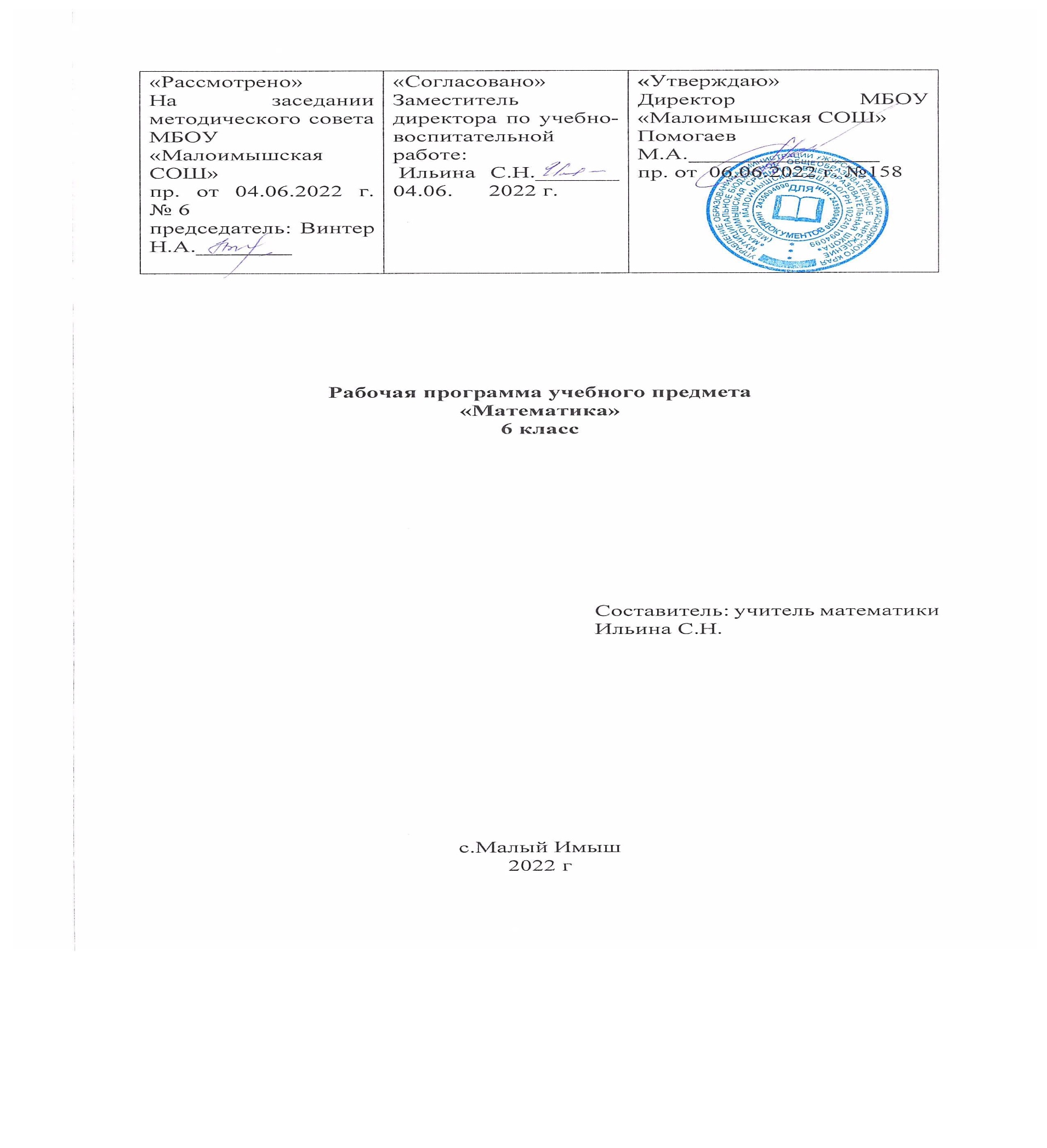 Пояснительная запискаРабочая программа учебного предмета «Математика» для обучающихся 6 класса, составлена с использованием нормативно-правовой базы: Закон РФ «Об образовании в РФ» (от 29.12.2012.т №273-ФЗ);Федеральный государственный образовательного стандарта основного общего образования, утверждённый приказом Министерства образования и науки Российской федерации от 17.12.2010 № 1897 с изменениями, внесёнными приказами от 29.12.2014 №1644, от31.12.2015 №1577; Примерная основная образовательная программа основного общего образования (одобрена решением федерального учебно-методического объединения по общему образованию, протокол от 8 апреля 2015 г.№ 1/15 в редакции пр.№ 1/20 от 04.02.2020;Письмо департамента государственной политики в сфере общего образования от 28 октября 2015 г.№08- 1786 «О рабочих программах учебных предметов»;Устав МБОУ «Малоимышская СОШ»;Основная образовательная программа основного общего образования МБОУ «Малоимышская СОШ», (утв.пр. от 31.08.2020г. № 239)Авторская программа Математика. Предметная линия учебников «Сферы».5-6 классы: пособие для учителей общеобразовательных организаций / [Е.А.Бунимович, Л.В.Кузнецова, С.С.Минаева и др.]. – 3 изд. – М.: Просвещение, 2014 г.Программа воспитания МБОУ «Малоимышская СОШ» на 2021-2025 гг., протокол №6 от 25.06.2021 г., Приказ №244 от 28.06.2021 г.Общая характеристика учебного предметаВ Федеральном государственном образовательном стандарте и Примерной программе основного общего образования сформулированы цели обучения математике в основной школе и требования к результатам освоения содержания курса. Эти целевые установки носят общий характер и задают направленность обучения математике в основной школе в целом. В данной рабочей программе они конкретизированы применительно к 6 классу с учетом возрастных возможностей учащихся.В данной рабочей программе курс 6 класса линии УМК «Сферы» представлен как арифметико-геометрический с включением элементов алгебры. Кроме того, к нему отнесено начало изучения вероятностно-статистической линии, а также элементов раздела «Логика и множества», возможность чего предусмотрена Примерной программой по математике для 5—9 классов.Содержание раздела «Арифметика» служит базой для дальнейшего изучения математики и смежных предметов, способствует развитию логического мышления учащихся, формированию умения пользоваться алгоритмами, а также приобретению практических навыков, необходимых в повседневной жизни. При изучении арифметики формирование теоретических знаний сочетается с развитием вычислительной культуры, которая актуальна и при наличии вычислительной техники, в частности, с обучением простейшим приёмам прикидки и оценки результатов вычислений. Развитие понятия о числе связано с изучением рациональных чисел: натуральных чисел, обыкновенных и десятичных дробей, положительных и отрицательных чисел. Параллельно на доступном для учащихся данного возраста уровне в курсе представлена научная идея — расширение понятия числа.Цель:В задачи изучения раздела «Геометрия» входит развитие геометрических представлений учащихся, образного мышления, пространственного воображения, изобразительных умений. Этот этап изучения геометрии осуществляется в 6 классе на наглядно- практическом уровне, при этом большая роль отводится опыту, эксперименту. Учащиеся знакомятся с геометрическими фигурами ибазовыми конфигурациями, овладевают некоторыми приёмами построения, открывают их свойства, применяют эти свойства при решении задач конструктивного и вычислительного характера.Изучение раздела «Алгебра» в основной школе предполагает, прежде всего, овладение формальным аппаратом буквенного исчисления. Это материал более высокого, нежели арифметика уровня абстракции. Его изучение решает целый ряд задач методологического, мировоззренческого, личностного характера, но в то же время требует определенного уровня интеллектуального развития. Поэтому в курсе 6 класса представлены только начальные, базовые алгебраические понятия, и он играет роль своего рода мостика междуарифметикой и алгеброй, назначение которого можно образно описать так: от чисел к буквам.Изучение раздела «Вероятность и статистика» вносит существенный вклад в осознание учащимися прикладного и практического значения математики. В задачи его изучения входит формирование умения воспринимать и критически анализировать информацию,представленную в различных формах, понимать вероятностный характер многих реальных зависимостей, оценивать вероятность наступления события. Основное содержание этого раздела отнесено к 7-9 классам. Для курса 6 класса выделены следующие вопросы:формирование умений работать с информацией, представленной в форме таблиц и диаграмм, первоначальных знаний о приёмах сбора и представления информации, первое знакомство с комбинаторикой, решение комбинаторных задач.Введение в курс элементарных теоретико-множественных понятий и соответствующей символики способствует обогащению мате- матического языка школьников, формированию умения точно и сжато формулировать математические предложения, помогает обобщению и систематизации знаний.поведение учащихся на доступном для них уровне к осознанию взаимосвязи математики и окружающего мира, пониманию математики как части общей культуры человечества;развитие познавательной активности; формирование мыслительных операций, являющихся основой интеллектуальной деятельности; развитие логического мышления, алгоритмического мышления; формирование умения точно выразить мысль;развитие интереса к математике, математических способностей;формирование знаний и умений, необходимых для изучения курсов математики 7—9 классов, смежных дисциплин, применения в повседневной жизни.Задачи изучения математики в 6 классе:овладеть базовым понятийным аппаратом по основным разделам содержания;овладеть навыками вычислений с натуральными числами, обыкновенными дробями;уметь решать текстовые задачи арифметическим способом, используя различные стратегии и способы рассуждений;усвоить на наглядном уровне  знания о свойствах плоских и пространственных фигур, приобрести навыки их изображения, умение использовать геометрический язык для описания предметов окружающего мира;приобрести опыт измерения длин отрезков, величин углов, вычисления площадей, понимание идеи измерения длин, площадей;познакомиться с идеями равенства фигур;уметь производить несложные практические расчеты;использовать буквы для записи общих утверждений, формул, выражений, уравнений, уметь оперировать понятием «буквенное выражение», осуществлять элементарную деятельность, связанную с понятием «уравнение»;познакомиться с идеей координат на прямой;понимать и использовать информацию, представленную в форме таблицы, столбчатой или круговой диаграммы;уметь решать простейшие комбинаторные задачи перебором возможных вариантовПрограмма воспитания является обязательной частью основных образовательных программ, направлена на решение проблем гармоничного вхождения обучающихся в социальный мир и налаживания ответственных взаимоотношений с окружающими их людьми.Модуль «Школьный урок» имеет потенциал:установление доверительных отношений между учителем и его учениками;использование воспитательных возможностей содержания учебного предмета через демонстрацию детям примеров ответственного, гражданского поведения, проявления человеколюбия и добросердечности и др.;применение на уроке интерактивных форм работы учащихся: интеллектуальных игр, стимулирующих познавательную мотивацию школьников;инициирование и поддержка исследовательской деятельности школьников в рамках реализации ими индивидуальных и групповых исследовательских проектов.Планируемые результатыЛичностные результаты освоения основной образовательной программыРоссийская гражданская идентичность (патриотизм, уважение к Отечеству, к прошлому и настоящему многонационального народа России, чувство ответственности и долга перед Родиной, идентификация себя в качестве гражданина России, субъективная значимость использования русского языка и языков народов России, осознание и ощущение личностной сопричастности судьбе российского народа). Осознание этнической принадлежности, знание истории, языка, культуры своего народа, своего края, основ культурного наследия народов России и человечества (идентичность человека с российской многонациональной культурой, сопричастность истории народов и государств, находившихся на территории современной России); интериоризация гуманистических, демократических и традиционных ценностей многонационального российского общества. Осознанное, уважительное и доброжелательное отношение к истории, культуре, религии, традициям, языкам, ценностям народов России и народов мира.Готовность и способность обучающихся к саморазвитию и самообразованию на основе мотивации к обучению и познанию; готовность и способность осознанному выбору и построению дальнейшей индивидуальной траектории образования на базе ориентировки в мире профессий и профессиональных предпочтений, с учетом устойчивых познавательных интересов.Развитое моральное сознание и компетентность в решении моральных проблем на основе личностного выбора, формирование нравственных чувств и нравственного поведения, осознанного и ответственного отношения к собственным поступкам (способность к нравственному самосовершенствованию; веротерпимость, уважительное отношение к религиозным чувствам, взглядам людей или их отсутствию; знание основных норм морали, нравственных, духовных идеалов, хранимых в культурных традициях народов России, готовность на их основе к сознательному самоограничению в поступках, поведении, расточительном потребительстве; сформированность представлений об основах светской этики, культуры традиционных религий, их роли в развитии культуры и истории России и человечества, в становлении гражданского общества и российской государственности; понимание значения нравственности, веры и религии в жизни человека, семьи и общества). Сформированность ответственного отношения к учению; уважительного отношения к труду, наличие опыта участия в социально значимом труде. Осознание значения семьи в жизни человека и общества, принятие ценности семейной жизни, уважительное и заботливое отношение к членам своей семьи.Сформированность целостного мировоззрения, соответствующего современному уровню развития науки и общественной практики, учитывающего социальное, культурное, языковое, духовное многообразие современного мира.Осознанное, уважительное и доброжелательное отношение к другому человеку, его мнению, мировоззрению, культуре, языку, вере, гражданской позиции. Готовность и способность вести диалог с другими людьми и достигать в нем взаимопонимания (идентификация себя как полноправного субъекта общения, готовность к конструированию образа партнера по диалогу, готовность к конструированию образа допустимых способов диалога, готовность к конструированию процесса диалога как конвенционирования интересов, процедур, готовность и способность к ведению переговоров).Освоенность социальных норм, правил поведения, ролей и форм социальной жизни в группах и сообществах. Участие в школьном самоуправлении и общественной жизни в пределах возрастных компетенций с учетом региональных, этнокультурных, социальных и экономических особенностей (формирование готовности к участию в процессе упорядочения социальных связей и отношений, в которые включены и которые формируют сами учащиеся; включенность в непосредственное гражданское участие, готовность участвовать в жизнедеятельности подросткового общественного объединения, продуктивно взаимодействующего с социальной средой и социальными институтами; идентификация себя в качестве субъекта социальных преобразований, освоение компетентностей в сфере организаторской деятельности; интериоризация ценностей созидательного отношения к окружающей действительности, ценностей социального творчества, ценности продуктивной организации совместной деятельности, самореализации в группе и организации, ценности «другого» как равноправного партнера, формирование компетенций анализа, проектирования, организации деятельности, рефлексии изменений, способов взаимовыгодного сотрудничества, способов реализации собственного лидерского потенциала).Сформированность ценности здорового и безопасного образа жизни; интериоризация правил индивидуального и коллективного безопасного поведения в чрезвычайных ситуациях, угрожающих жизни и здоровью людей, правил поведения на транспорте и на дорогах.Развитость эстетического сознания через освоение художественного наследия народов России и мира, творческой деятельности эстетического характера (способность понимать художественные произведения, отражающие разные этнокультурные традиции; сформированность основ художественной культуры обучающихся как части их общей духовной культуры, как особого способа познания жизни исредства организации общения; эстетическое, эмоционально-ценностное видение окружающего мира; способность к эмоционально-ценностному освоению мира, самовыражению и ориентации в художественном и нравственном пространстве культуры; уважение к истории культуры своего Отечества, выраженной в том числе в понимании красоты человека; потребность в общении с художественными произведениями, сформированность активного отношения к традициям художественной культуры как смысловой, эстетической и личностно-значимой ценности).Сформированность основ экологической культуры, соответствующей современному уровню экологического мышления, наличие опыта экологически ориентированной рефлексивно-оценочной и практической деятельности в жизненных ситуациях (готовность к исследованию природы, к занятиям сельскохозяйственным трудом, к художественно-эстетическому отражению природы, к занятиям туризмом, в том числе экотуризмом, к осуществлению природоохранной деятельности).Метапредметные результаты освоения ООПМетапредметные результаты включают освоенные обучающимися межпредметные понятия и универсальные учебные действия (регулятивные, познавательные, коммуникативные), способность их использования в учебной, познавательной и социальной практике, самостоятельность планирования и осуществления учебной деятельности и организации учебного сотрудничества с педагогами и сверстниками, построение индивидуальной образовательной траектории.Межпредметные понятияУсловием формирования межпредметных понятий, таких как «система», «факт», «закономерность», «феномен», «анализ», «синтез»«функция», «материал», «процесс», является овладение обучающимися основами читательской компетенции, приобретение навыков работы с информацией, участие в проектной деятельности. В основной школе на всех предметах будет продолжена работа по формированию и развитию основ читательской компетенции. Обучающиеся овладеют чтением как средством осуществления своих дальнейших планов: продолжения образования и самообразования, осознанного планирования своего актуального и перспективного круга чтения, в том числе досугового, подготовки к трудовой и социальной деятельности. У выпускников будет сформирована потребность в систематическом чтении как в средстве познания мира и себя в этом мире, гармонизации отношений человека и общества, создания образа «потребного будущего».При изучении учебных предметов обучающиеся усовершенствуют приобретенные на первом уровне навыки работы с информацией и пополнят их. Они смогут работать с текстами, преобразовывать и интерпретировать содержащуюся в них информацию, в том числе:систематизировать, сопоставлять, анализировать, обобщать и интерпретировать информацию, содержащуюся в готовых информационных объектах;выделять главную и избыточную информацию, выполнять смысловое свертывание выделенных фактов, мыслей; представлять информацию в сжатой словесной форме (в виде плана или тезисов) и в наглядно-символической форме (в виде таблиц, графических схем и диаграмм, карт понятий — концептуальных диаграмм, опорных конспектов);заполнять и/или дополнять таблицы, схемы, диаграммы, тексты.В ходе изучения всех учебных предметов обучающиеся приобретут опыт проектной деятельности, способствующей воспитанию самостоятельности, инициативности, ответственности, повышению мотивации и эффективности учебной деятельности. В процессе реализации исходного замысла на практическом уровне овладеют умением выбирать адекватные задаче средства, принимать решения, в том числе в ситуациях неопределенности. Они получат возможность развить способности к разработке нескольких вариантов решений, к поиску нестандартных решений, анализу результатов поиска и выбору наиболее приемлемого решения.Перечень ключевых межпредметных понятий определяется в ходе разработки основной образовательной программы основного общего образования образовательной организации в зависимости от материально-технического оснащения, используемых методов работы и образовательных технологий.В соответствии с ФГОС ООО выделяются три группы универсальных учебных действий: регулятивные, познавательные, коммуникативные.Регулятивные УУДУмение самостоятельно определять цели обучения, ставить и формулировать новые задачи в учебе и познавательной деятельности, развивать мотивы и интересы своей познавательной деятельности. Обучающийся сможет:анализировать существующие и планировать будущие образовательные результаты;определять совместно с педагогом критерии оценки планируемых образовательных результатов;идентифицировать препятствия, возникающие при достижении собственных запланированных образовательных результатов;выдвигать версии преодоления препятствий, формулировать гипотезы, в отдельных случаях — прогнозировать конечный результат;ставить цель и формулировать задачи собственной образовательной деятельности с учетом выявленных затруднений и существующих возможностей;обосновывать выбранные подходы и средства, используемые для достижения образовательных результатов.Умение самостоятельно планировать пути достижения целей, в том числе альтернативные, осознанно выбирать наиболее эффективные способы решения учебных и познавательных задач. Обучающийся сможет:определять необходимые действия в соответствии с учебной и познавательной задачей и составлять алгоритм их выполнения;обосновывать и осуществлять выбор наиболее эффективных способов решения учебных и познавательных задач;определять/находить, в том числе из предложенных вариантов, условия для выполнения учебной и познавательной задачи;выстраивать жизненные планы на краткосрочное будущее (определять целевые ориентиры, формулировать адекватные им задачи и предлагать действия, указывая и обосновывая логическую последовательность шагов);выбирать из предложенных вариантов и самостоятельно искать средства/ресурсы для решения задачи/достижения цели;составлять план решения проблемы (описывать жизненный цикл выполнения проекта, алгоритм проведения исследования);определять потенциальные затруднения при решении учебной и познавательной задачи и находить средства для их устранения;описывать свой опыт, оформляя его для передачи другим людям в виде алгоритма решения практических задач;планировать и корректировать свою индивидуальную образовательную траекторию.Умение соотносить свои действия с планируемыми результатами, осуществлять контроль своей деятельности в процессе достижения результата, определять способы действий в рамках предложенных условий и требований, корректировать свои действия в соответствии с изменяющейся ситуацией. Обучающийся сможет:различать результаты и способы действий при достижении результатов;определять совместно с педагогом критерии достижения планируемых результатов и критерии оценки своей учебной деятельности;систематизировать (в том числе выбирать приоритетные) критерии достижения планируемых результатов и оценки своей деятельности;отбирать инструменты для оценивания своей деятельности, осуществлять самоконтроль своей деятельности в рамках предложенных условий и требований;оценивать свою деятельность, анализируя и аргументируя причины достижения или отсутствия планируемого результата;находить необходимые и достаточные средства для выполнения учебных действий в изменяющейся ситуации;работая по своему плану, вносить коррективы в текущую деятельность на основе анализа изменений ситуации для получения запланированных характеристик/показателей результата;устанавливать связь между полученными характеристиками результата и характеристиками процесса деятельности и по завершении деятельности предлагать изменение характеристик процесса для получения улучшенных характеристик результата;соотносить свои действия с целью обучения.Умение оценивать правильность выполнения учебной задачи, собственные возможности ее решения. Обучающийся сможет:определять критерии правильности (корректности) выполнения учебной задачи;анализировать и обосновывать применение соответствующего инструментария для выполнения учебной задачи;свободно пользоваться выработанными критериями оценки и самооценки, исходя из цели и имеющихся средств;оценивать продукт своей деятельности по заданным и/или самостоятельно определенным критериям в соответствии с целью деятельности;обосновывать достижимость цели выбранным способом на основе оценки своих внутренних ресурсов и доступных внешних ресурсов;фиксировать и анализировать динамику собственных образовательных результатов.Владение основами самоконтроля, самооценки, принятия решений и осуществления осознанного выбора в учебной и познавательной деятельности. Обучающийся сможет:анализировать собственную учебную и познавательную деятельность и деятельность других обучающихся в процессе взаимопроверки;соотносить реальные и планируемые результаты индивидуальной образовательной деятельности и делать выводы о причинах ее успешности/эффективности или неуспешности/неэффективности, находить способы выхода из критической ситуации;принимать решение в учебной ситуации и оценивать возможные последствия принятого решения;определять, какие действия по решению учебной задачи или параметры этих действий привели к получению имеющегося продукта учебной деятельности;демонстрировать приемы регуляции собственных психофизиологических/эмоциональных состояний.Познавательные УУДУмение определять понятия, создавать обобщения, устанавливать аналогии, классифицировать, самостоятельно выбирать основания и критерии для классификации, устанавливать причинно-следственные связи, строить логическое рассуждение, умозаключение (индуктивное, дедуктивное, по аналогии) и делать выводы. Обучающийся сможет:подбирать слова, соподчиненные ключевому слову, определяющие его признаки и свойства;выстраивать логическую цепочку, состоящую из ключевого слова и соподчиненных ему слов;выделять общий признак или отличие двух или нескольких предметов или явлений и объяснять их сходство или отличия;объединять предметы и явления в группы по определенным признакам, сравнивать, классифицировать и обобщать факты и явления;различать/выделять явление из общего ряда других явлений;выделять причинно-следственные связи наблюдаемых явлений или событий, выявлять причины возникновения наблюдаемых явлений или событий;строить рассуждение от общих закономерностей к частным явлениям и от частных явлений к общим закономерностям;строить рассуждение на основе сравнения предметов и явлений, выделяя при этом их общие признаки и различия;излагать полученную информацию, интерпретируя ее в контексте решаемой задачи;самостоятельно указывать на информацию, нуждающуюся в проверке, предлагать и применять способ проверки достоверности информации;объяснять явления, процессы, связи и отношения, выявляемые в ходе познавательной и исследовательской деятельности;выявлять и называть причины события, явления, самостоятельно осуществляя причинно-следственный анализ;делать вывод на основе критического анализа разных точек зрения, подтверждать вывод собственной аргументацией или самостоятельно полученными данными.Умение создавать, применять и преобразовывать знаки и символы, модели и схемы для решения учебных и познавательных задач. Обучающийся сможет:обозначать символом и знаком предмет и/или явление;определять логические связи между предметами и/или явлениями, обозначать данные логические связи с помощью знаков в схеме;создавать абстрактный или реальный образ предмета и/или явления;строить модель/схему на основе условий задачи и/или способа ее решения;создавать вербальные, вещественные и информационные модели с выделением существенных характеристик объекта для определения способа решения задачи в соответствии с ситуацией;переводить сложную по составу (многоаспектную) информацию из графического или формализованного (символьного) представления в текстовое и наоборот;строить схему, алгоритм действия, исправлять или восстанавливать неизвестный ранее алгоритм на основе имеющегося знания об объекте, к которому применяется алгоритм;строить доказательство: прямое, косвенное, от противного;анализировать/рефлексировать опыт разработки и реализации учебного проекта, исследования (теоретического, эмпирического) с точки зрения решения проблемной ситуации, достижения поставленной цели и/или на основе заданных критериев оценки продукта/результата.Смысловое чтение. Обучающийся сможет:находить в тексте требуемую информацию (в соответствии с целями своей деятельности);ориентироваться в содержании текста, понимать целостный смысл текста, структурировать текст;устанавливать взаимосвязь описанных в тексте событий, явлений, процессов;резюмировать главную идею текста;преобразовывать	текст,	меняя	его	модальность	(выражение	отношения	к	содержанию	текста,	целевую	установку	речи), интерпретировать текст (художественный и нехудожественный — учебный, научно-популярный, информационный);критически оценивать содержание и форму текста.Формирование и развитие экологического мышления, умение применять его в познавательной, коммуникативной, социальной практике и профессиональной ориентации. Обучающийся сможет:определять свое отношение к окружающей среде, к собственной среде обитания;анализировать влияние экологических факторов на среду обитания живых организмов;проводить причинный и вероятностный анализ различных экологических ситуаций;прогнозировать изменения ситуации при смене действия одного фактора на другой фактор;распространять экологические знания и участвовать в практических мероприятиях по защите окружающей среды.Развитие мотивации к овладению культурой активного использования словарей, справочников, открытых источников информации и электронных поисковых систем. Обучающийся сможет:определять необходимые ключевые поисковые слова и формировать корректные поисковые запросы;осуществлять взаимодействие с электронными поисковыми системами, базами знаний, справочниками;формировать множественную выборку из различных источников информации для объективизации результатов поиска;соотносить полученные результаты поиска с задачами и целями своей деятельности.Коммуникативные УУДУмение организовывать учебное сотрудничество с педагогом и совместную деятельность с педагогом и сверстниками; работать индивидуально и в группе: находить общее решение и разрешать конфликты на основе согласования позиций и учета интересов; формулировать, аргументировать и отстаивать свое мнение. Обучающийся сможет:определять возможные роли в совместной деятельности;играть определенную роль в совместной деятельности;принимать позицию собеседника, понимая позицию другого, различать в его речи мнение (точку зрения), доказательства (аргументы);определять свои действия и действия партнера, которые способствовали или препятствовали продуктивной коммуникации;строить позитивные отношения в процессе учебной и познавательной деятельности;корректно и аргументированно отстаивать свою точку зрения, в дискуссии уметь выдвигать контраргументы, перефразировать свою мысль;критически относиться к собственному мнению, уметь признавать ошибочность своего мнения (если оно ошибочно) и корректироватьего;т. д.);предлагать альтернативное решение в конфликтной ситуации;выделять общую точку зрения в дискуссии;договариваться о правилах и вопросах для обсуждения в соответствии с поставленной перед группой задачей;организовывать эффективное взаимодействие в группе (определять общие цели, распределять роли, договариваться друг с другом иустранять в рамках диалога разрывы в коммуникации, обусловленные непониманием/неприятием со стороны собеседника задачи,формы или содержания диалога.Умение осознанно использовать речевые средства в соответствии с задачей коммуникации для выражения своих чувств, мыслей и потребностей для планирования и регуляции своей деятельности; владение устной и письменной речью, монологической контекстной речью. Обучающийся сможет:определять задачу коммуникации и в соответствии с ней отбирать и использовать речевые средства;представлять в устной или письменной форме развернутый план собственной деятельности;соблюдать нормы публичной речи, регламент в монологе и дискуссии в соответствии с коммуникативной задачей;высказывать и обосновывать мнение (суждение) и запрашивать мнение партнера в рамках диалога;принимать решение в ходе диалога и согласовывать его с собеседником;создавать письменные тексты различных типов с использованием необходимых речевых средств;использовать средства логической связи для выделения смысловых блоков своего выступления;использовать вербальные и невербальные средства в соответствии с коммуникативной задачей;оценивать эффективность коммуникации после ее завершения.Формирование и развитие компетентности в области использования информационно-коммуникационных технологий (далее — ИКТ). Обучающийся сможет:целенаправленно искать и использовать информационные ресурсы, необходимые для решения учебных и практических задач с помощью средств ИКТ;использовать для передачи своих мыслей естественные и формальные языки в соответствии с условиями коммуникации;оперировать данными при решении задачи;выбирать адекватные задаче инструменты и использовать компьютерные технологии для решения учебных задач, в том числе для: вычисления, написания писем, сочинений, докладов, рефератов, создания презентаций и др.;использовать информацию с учетом этических и правовых норм;создавать цифровые ресурсы разного типа и для разных аудиторий, соблюдать информационную гигиену и правила информационной безопасности.Предметные результатыСодержание учебного предметаДроби и проценты(20)Обыкновенные дроби. Основное свойство дроби.Сравнение обыкновенных дробей.Арифметические действия с обыкновенными дробями Нахождение части от целого числа и целого по его части . Проценты.Нахождение процентов от величины.Таблицы. ДиаграммыПрямые на плоскости и в пространстве (7)Пересекающиеся прямые.Вертикальные углы, их свойство.Параллельные прямые.Построение параллельных и перпендикулярных прямых.Примеры параллельных и перпендикулярных прямых в окружающем мире.Расстояние между двумя точками, от точки до прямой, между двумя параллельными прямыми, от точки до плоскости.Десятичные дроби(9)Десятичная запись дробей.Представление обыкновенной дроби в виде десятичной и десятичной в виде обыкновенной; критерий обратимости обыкновенной дроби в десятичную.Изображение десятичных дробей точками на координатной прямой. Сравнение десятичных дробей.Десятичные дроби и метрическая система мерДействия с десятичными дробями(27)Сложение и вычитание десятичных дробей. Умножение и деление десятичной дроби на 10. Умножение и деление десятичных дробей.Округление десятичных дробей.Приближенное частное.Выполнение действий с обыкновенными и десятичными дробями.Окружность(9)Взаимное расположение прямой и окружности, двух окружностей. Касательная к окружности и ее построение.Построение треугольника по трем сторонам. Неравенство треугольника. Круглые тела.Отношения и проценты(17)Отношение чисел и величин.Масштаб. Деление в данном отношении.Выражение процентов десятичными дробями; решение задач на проценты. Выражение отношения величин в процентахВыражения. Формулы. Уравнения.(15)Применение букв для записи математических выражений и предложений. Буквенные выражения и числовые подстановки.Формулы.Формулы периметра треугольника, периметра и площади прямоугольника, объема параллелепипеда. Формулы длины окружности и площади круга.Уравнение.Корень уравнения.Составление уравнения по условию текстовой задачи.Симметрия(8)Осевая симметрия.Ось симметрии фигуры. Центральная симметрия.Построение фигуры, симметричной данной относительно прямой и относительно точки. Симметрия в окружающем миреЦелые числа(13)Числа, противоположные натуральным. "Ряд" целых чисел.Изображение целых чисел точками на координатной прямой. Сравнение целых чисел.Сложение и вычитание целых чисел; выполнимость операции вычитания. Умножение и деление целых чисел; правила знаков.Рациональные числа(17) Отрицательные дробные числа. Понятие рационального числа.Изображение чисел точками на координатной прямой. Противоположные числа.Модуль числа, геометрическая интерпретация модуля. Сравнение рациональных чисел.Арифметические действия с рациональными числами, свойства арифметических действий. Примеры использования координат в реальной практике.Прямоугольная система координат на плоскости. Координаты точки на плоскости, абсцисса и ордината.Построение точек и фигур на координатной плоскости.Многоугольники и многогранники(9)Сумма углов треугольника.Параллелограмм и его свойства, построение параллелограмма. Правильные многоугольники.Площади, равновеликие и равносоставленные фигуры. ПризмаМножества. Комбинаторика.(8)Понятие множества.Примеры конечных и бесконечных множеств. Подмножества.Основные числовые множества и соотношения между ними. Разбиение множества.Объединение и пересечение множеств.Иллюстрация отношений между множествами с помощью кругов Эйлера. Решение комбинаторных задач перебором всех возможных вариантов.Случайное событие.Достоверное и невозможное события.Сравнение шансов событий.Повторение(5)Формы и средства контроля, применяемые методы и технологииДля реализации рабочей программы на уроках алгебры используются разные формы и средства контроля: фронтальная беседа, индивидуальный вопрос обучающихся, контрольные, тестовые и самостоятельные работы. Используются разнообразные формы работы: в парах, в группах, индивидуально, дифференцированное обучение. Используются различные методы обучения: метод проектов, исследовательский и проблемный метод. Применяются разнообразные средства обучения: разноуровневые карточки, тесты, демонстрационный материал, таблицы.Учебно- методические средства обучения.Тематический план по алгебреНа изучение математики в основной школе отводится 5 часов в неделю в течение всех лет обучения. Таким образом, на интегрированный курс«Математика» в 6 классе отводится 5 часов в неделю, всего 175 уроков.Календарно-тематическое планированиеНОРМЫ ОЦЕНКИ ЗНАНИЙ, УМЕНИЙ И НАВЫКОВ УЧАЩИХСЯ ПО МАТЕМАТИКЕ.Оценка устных ответов учащихся по математике Оценка «5»ставится, если ученик: полно раскрыл содержание материала в объёме», предусмотренном программой учебников; изложил материал грамотным языком а определённой логической последовательности, точно используя математическую терминологию и символику; правильно выполнил рисунки, чертежи, графика, сопутствующие ответу; показал умение иллюстрировать теоретические положения конкретными примерами» применять их в новой: ситуации при выполнении практическою задания; продемонстрировал усвоение ранее изученных сопутствующих вопросов, сформированность и устойчивость используемых при ответе навыков и умений; отвечал самостоятельно без наводящих вопросов учителя. Возможны одна - две неточности при освещении второстепенных вопросов или в выкладках, которые ученик легко исправил по замечанию учителя.Отметка «4»ставится, если он удовлетворяет в основном требованиям на оценку «5», но при этом имеет один из недостатков: в изложении допущены небольшие пробелы, не исказившие математическое содержание ответа; допущены один - два недочета при освещении основною содержания ответа, исправленные по замечанию учителя; допущены ошибка или более двух недочётов при освещении второстепенных вопросов или в выкладках, легко исправленные по замечанию учителя.Отметка «3»ставится в следующих случаях: неполно или непоследовательно раскрыто содержание материала, но показано общее понимание вопроса и продемонстрированы умения, достаточные для дальнейшего усвоения программного материала (определённые «Требованиями к математической подготовке учащихся»); имелись затруднения или допущены ошибки в определении понятие, использовании математической терминологии, чертежах, выкладках, исправленные после нескольких наводящих вопросов учителя; ученик не справился с применением теории в новой ситуации при выполнении практического задания, но выполнил задания обязательного уровня сложности по данной теме; при знании теоретического материала выявлена недостаточная сформированность основных умении и навыков».Отметка "2"ставится в следующих случаях: не раскрыто основное содержание учебного материала;· обнаружено незнание или непонимание учеником большей или наиболее важное части учебного материала; допущены ошибки в определении понятий» при использовании математическое терминологии, в рисунках, чертежах или графиках, в выкладках, которые не исправлены после нескольких наводящих вопросов учителя.Отметка «1»ставится, если: ученик обнаружил полное незнание и непонимание изучаемого учебного материала или не смог ответить ни на один из поставленных вопросов по изучаемому материалу.Оценка письменных контрольных работ учащихся Отметка «5»ставится, если: работа выполнена полностью; в логических рассуждениях и обосновании решения нет пробелов и шибок; в решении нет математических ошибок (возможна одна неточность, описка, не являющаяся следствием незнания или непонимания учебного материала).Отметка «4»ставится, если: работа выполнена полностью» но обоснования шагов решения недостаточны (если умение обосновывать рассуждения не являлось специальным объектом проверки); допущена одна ошибка или два-три недочёта в выкладках, рисунках, чертежах или графиках (если эти виды работы не являлись специальным объектом проверки).Отметка «3»ставится, если: допущены более одной ошибки или более двух-трёх недочётов в выкладках, чертежах или графиках, но учащийся владеет обязательными умениями по проверяемой теме;Отметка «2»ставится, если: допущены существенные ошибки, показавшие, что учащийся не владеет обязательные умениями по данной теме в полной мере;Отметка «1»ставится, если: работа показала полное отсутствие у учащегося обязательных знаний и умений по проверяемой теме или значительная часть работы выполнена не самостоятельно.РазделУченик научитсяУченик получит возможность научитьсяЭлементы теорииОперировать на базовом уровне понятиями: множество, элемент множества, подмножество, принадлежность;задавать множества перечислением их элементов;Оперировать понятиями: множество, характеристики множества, элемент множества, пустое, конечное и бесконечное множество, подмножество, принадлежность,РазделУченик научитсяУченик получит возможность научитьсямножеств и математической логикинаходить пересечение, объединение, подмножество в простейших ситуациях.В повседневной жизни и при изучении других предметов:распознавать логически некорректные высказыванияопределять принадлежность элемента множеству, объединению и пересечению множеств; задаватьмножество с помощью перечисления элементов, словесного описания.В повседневной жизни и при изучении других предметов:распознавать логически некорректные высказывания;строить цепочки умозаключений на основе использования правил логикиЧислаОперировать на базовом уровне понятиями: целое число, рациональное число;использовать свойства чисел и правила действий с рациональными числами при выполнении вычислений;выполнять округление рациональных чисел в соответствии с правилами;сравнивать рациональные числа.В повседневной жизни и при изучении других предметов:оценивать результаты вычислений при решении практических задач;выполнять сравнение чисел в реальных ситуациях;составлять числовые выражения при решении практических задач и задач из других учебных предметовОперировать понятиями: целое число, множество целых чисел, десятичная дробь, рациональное число, множество рациональных чисел, геометрическая интерпретация целых, рациональных чисел;выполнять округление рациональных чисел с заданной точностью;упорядочивать числа, записанные в виде десятичных дробей;оперировать понятием модуль числа, геометрическая интерпретация модуля числа.В повседневной жизни и при изучении других предметов:применять правила приближенных вычислений при решении практических задач и решении задач других учебных предметов;выполнять сравнение результатов вычислений при решении практических задач, в том числе приближенных вычислений;составлять числовые выражения и оценивать ихзначения при решении практических задач и задач из других учебных предметовРазделУченик научитсяУченик получит возможность научитьсяУравнения и неравенстваОперировать понятиями: равенство, числовое равенство, уравнение, корень уравнения, решениеуравнения, числовое неравенствоСтатистика и теория вероятностейОперировать понятиями: таблицы данных, среднее арифметическое,извлекать, информацию, представленную в таблицах, на диаграммах;составлять таблицы, строить диаграммы на основе данных.В повседневной жизни и при изучении других предметов:интерпретировать и преобразовывать информацию, представленную в таблицах и на диаграммах, отражающую свойства и характеристики реальныхпроцессов и явленийТекстовые задачинаходить процент от числа, число по проценту от него, находить процентное отношение двух чисел, находить процентное снижение или процентное повышение величины;решать несложные логические задачи методом рассуждений.В повседневной жизни и при изучении других предметов:выдвигать гипотезы о возможных предельных значениях искомых величин в задаче (делать прикидку)Решать простые и сложные задачи разных типов, а также задачи повышенной трудности;использовать разные краткие записи как модели текстов сложных задач для построения поисковой схемы и решения задач;знать и применять оба способа поиска решения задач (от требования к условию и от условия к требованию);моделировать рассуждения при поиске решения задач с помощью граф-схемы;выделять этапы решения задачи и содержание каждого этапа;интерпретировать вычислительные результаты в задаче, исследовать полученное решение задачи;анализировать всевозможные ситуации взаимногоРазделУченик научитсяУченик получит возможность научитьсярасположения двух объектов и изменение их характеристик при совместном движении (скорость, время, расстояние) при решении задач на движение двух объектов как в одном, так и в противоположных направлениях;исследовать всевозможные ситуации при решении задач на движение по реке, рассматривать разные системы отсчёта;решать разнообразные задачи «на части»,решать и обосновывать свое решение задач (выделять математическую основу) на нахождение части числа и числа по его части на основе конкретного смысла дроби;осознавать и объяснять идентичность задач разных типов, связывающих три величины (на работу, на покупки, на движение); выделять эти величины и отношения между ними, применять их при решении задач,конструировать собственные задачи указанных типов.В повседневной жизни и при изучении других предметов:выделять при решении задач характеристики рассматриваемой в задаче ситуации, отличные от реальных (те, от которых абстрагировались),конструировать новые ситуации с учётом этих характеристик, в частности, при решении задач на концентрации, учитывать плотность вещества;решать и конструировать задачи на основе рассмотрения реальных ситуаций, в которых не требуется точный вычислительный результат;решать задачи на движение по реке, рассматривая разные системы отсчетаРазделУченик научитсяУченик получит возможность научитьсяНаглядная геометрияГеометрические фигурыОперировать на базовом уровне понятиями: прямоугольник и квадрат, окружность и круг, шар. Изображать изучаемые фигуры от руки и с помощью линейки и циркуля.В повседневной жизни и при изучении других предметов:решать практические задачи с применением простейших свойств фигурИзвлекать, интерпретировать и преобразовывать информацию о геометрических фигурах, представленную на чертежах;изображать изучаемые фигуры от руки и с помощью компьютерных инструментовИстория математикиОписывать отдельные выдающиеся результаты, полученные в ходе развития математики как науки;знать примеры математических открытий и их авторов, в связи с отечественной и всемирной историейХарактеризовать вклад выдающихся математиков в развитие математики и иных научных областейНазвание образовательной области предметаУчебник:	автор, название, год издания, кем рекомендован и допущен.Учебная программа: автор, названиеДидактический	материал для обучающихсяМетодическая	литература	для учителяМатематикаМатематика. Арифметика.Геометрия. 6 класс: учебник для общеобразовательных организаций/Е.А.Бунимович, Г.В.Дорофеев, С.Б.Суворова и др. – 4 изд. М.: Просвещение, 2015 г.Математика. Арифметика.Геометрия. Задачник. 6 класс: учебное пособие дляМатематика.Рабочие программы. Предметная линия учебников «Сферы». 5–6 классы: пособие для учителей общеобразоват. организаций / [Е.А. Бунимович, Л.В. Кузнецова,С.С. Минаева и др.]. —3-е изд. — М. : Просвещение, 2014.— 80с,Математика. Арифметика. Геометрия. Тетрадь- тренажёр. 6 класс: пособие для учащихся общеобразовательных организаций/ Е.А. Бунимович, Л.В.Кузнецова,С.С.Минаева и др. – 5 изд. – М.: Просвещение, 2015 г.Математика. Арифметика. Геометрия Поурочное методические рекомендации. 6 класс: пособие учителей общеобразовательныхучреждений / Н.В. Сафонова. – М.: Просвещение, 2014.общеобразовательных организаций /Е.А.Бунимович, Л.В.Кузнецова, С.С.Минаева и др. – 6 изд. – М.: Просвещение, 2016 г.Математика. Арифметика.Геометрия. Тетрадь- экзаменатор. 6 класс: учебное пособие для общеобразовательных / Н.В.Сафонова. – 6-е изд. - М.: Просвещение, 2015ТемаКол- во часовВ том числеВ том числеВ том числеОсновные виды деятельности обучающихсяТемаКол- во часовКонтрольные работыПроверочные работытестыОсновные виды деятельности обучающихсяДроби и проценты20111Моделировать в графической и предметной форме обыкновенные дроби (в том числе с помощью компьютера).(Пр, П)Преобразовывать, сравнивать и упорядочивать обыкновенныедроби.(Пр) Соотносить дробные числа с точками координатной прямой.(Пр) Проводить несложные исследования, связанные с соотношениями «больше» и «меньше» между дробями (Пр, П) Выполнять вычисления с дробями.(Пр) Использовать дробную черту как знак деления при записи нового вида дробноговыражения («многоэтажная» дробь).(Пр) Применять различные способы вычисления значений таких выражений, выполнятьпреобразование «многоэтажных» дробей.(Пр) Решать задачи на совместную работу.(Пр) Анализировать числовые закономерности, связанные с арифметическими действиями с обыкновеннымидробями, доказывать в несложных случаях выявленные свойства.(П) Решать основные задачи на дроби, применять разные способы нахождения части числа и числа по его части.(Пр) Решать текстовые задачи на дроби, в том числе задачи с практическим контекстом (Пр); анализировать и осмысливать текст задачи(П); моделировать условие с помощью схем и рисунков; строить логическую цепочку рассуждений(П); выполнять самоконтроль, проверяя ответ на соответствие условию(Р). Объяснять, что такое процент, использовать и понимать стандартные обороты речи со словом «процент».(Пр,П,К) Выражать проценты в дробях и дроби в процентах(Пр). Моделировать понятие процента в графической форме(П,Пр). Решать задачи на нахождение нескольких процентов величины, на увеличение (уменьшение) величины на несколько процентов(Пр). Применять понятие процента в практических ситуациях(Пр). Решать некоторые классические задачи, связанные с понятием процента: анализировать текст задачи, использоватьприём числового эксперимента(Пр,П); моделировать с помощьюсхем и рисунков(П).Прямые на плоскости и в пространстве7111Распознавать случаи взаимного расположения двух прямых(Пр). Распознавать вертикальные и смежные углы(Пр). Находить углы, образованные двумя пересекающимися прямыми(Пр). Изображать две пересекающиеся прямые, строить прямую, перпендикулярнуюданной(Пр). Выдвигать гипотезы о свойствах смежных углов,обосновывать их(П). Распознавать случаи взаимного расположения двух прямых на плоскости и в пространстве, распознавать в многоугольниках параллельные стороны(Пр). Изображать две параллельные прямые,строить прямую, параллельную данной, с помощью чертёжныхинструментов(Пр). Анализировать способ построения параллельных прямых, пошагово заданный рисунками, выполнять построения(П,Пр). Формулировать утверждения о взаимном расположении двух прямых, свойствах параллельных прямых(Пр, К). Измерять расстояние между двумя точками, от точки до прямой, между двумя параллельнымипрямыми, от точки до плоскости (Пр). Строить параллельные прямые с заданным расстоянием между ними (Пр). Строить геометрическое место точек, обладающих определённым свойством(Пр,П). Распознаватьслучаи взаимного расположения двух прямых, распознавать вмногоугольниках параллельные и перпендикулярные стороны(Пр). Изображать две пересекающиеся прямые, строить прямую,перпендикулярную данной, параллельную данной(Пр). Измерять расстояние между двумя точками, от точки до прямой, между двумя параллельными прямыми(Пр). Изображать многоугольники с параллельными, перпендикулярными сторонами(Пр).Десятичные дроби9111Записывать и читать десятичные дроби(Пр). Представлять десятичнуюдробь в виде сумммы разрядных слагаемых(Пр). Моделироватьдесятичные дроби рисунками(Пр,П). Переходить от десятичных дробей к соответствующим обыкновенным со знаменателями 10, 100, 1000 и т. д., и наоборот(ПР). Изображать десятичные дроби точками накоординатной прямой(Пр). Использовать десятичные дроби для перехода от одних единиц измерения к другим(Пр); объяснять значениядесятичных приставок, используемых для образования названий единиц в метрической системе мер(П,К,Л). Формулировать признак обратимости обыкновенной дроби в десятичную, применять его для распознаваниядробей, для которых возможна (или невозможна) десятичная запись (Пр,К). Представлять обыкновенные дроби в виде десятичных (Пр). Приводить примеры эквивалентных представлений дробных чисел (Пр). Распознавать равные десятичные дроби(Пр). Объяснять на примерах приём сравнения десятичных дробей(Пр, К). Сравнивать иупорядочивать десятичные дроби (Пр). Сравнивать обыкновенную и десятичную дроби, выбирая подходящую форму записи данных чисел(Пр,П). Выявлять закономерность в построениипоследовательности десятичных дробей(П). Решать задачи – исследования, основанные на понимании поразрядного принципа десятичной записи дробных чисел(Пр,П). Записывать и читатьдесятичные дроби(Пр). Изображать десятичные дроби точками на координатной прямой(Пр). Представлять обыкновенные дроби в видедесятичных дробей и десятичные в виде обыкновенных(Пр). Сравнивать и упорядочивать десятичные дроби(Пр). Использовать эквивалентные представления дробных чисел при их сравнении, при вычислениях(Пр). Выражать одни единицы измерения величины в других единицах (метры в километрах, минуты в часах и т. п.) (Пр,П)Действия с десятичными27111Конструировать алгоритмы сложения и вычитания десятичных дробей; иллюстрировать их примерами(Пр,П). Вычислять суммы и разностидесятичных дробей. Вычислять значения сумм и разностей,дробямикомпонентами которых являются обыкновенная дробь и десятичная, обсуждая при этом , какая форма представления чисел возможна и целесообразна(Пр,П,К). Выполнять оценку и прикидку суммыдесятичных дробей(Пр). Решать текстовые задачи, предполагающие сложение и вычитание десятичных дробей(Пр). Исследоватьзакономерность в изменении положения запятой в десятичной дроби при умножении и делении её на 10, 100, 1000 и т. д. (Пр,П) Формулировать правила умножения и деления десятичной дроби на 10, 100, 1000 и т.д. (Пр,К) Применять умножение и деление десятичной дроби на степень числа 10 при переходе от одних единиц измерения к другим.(Пр) Решать задачи с реальными данными , представленными в виде десятичныхдробей(Пр,П). Конструировать алгоритмы умножения десятичной дроби на десятичную дробь, на натуральное число, иллюстрировать примерами соответствующие правила(Пр,П). Вычислять произведение десятичных дробей, десятичной дроби и натурального числа.(Пр) Вычислять произведение десятичной дроби и обыкновенной, выбирая подходящую форму записи дробных чисел(Пр,П). Вычислять квадрат и кубдесятичной дроби (Пр). Вычислять значения числовых выражений,содержащих действия сложения, вычитания и умножения десятичных дробей(Пр). Выполнять прикидку и оценку результатоввычислений(Пр,П). Решать текстовые задачи арифметическимспособом(Пр,П,Р). Решать задачи на нахождение части, выраженной десятичной дробью, от данной величины(Пр). Обсуждать принципиальное отличие действия деления от других действий сдесятичными дробями(Пр,П,К,Л). Осваивать алгоритм вычислений в случаях, когда частное выражается десятичной дробью(Пр).Сопоставлять различные способы представления обыкновенной дроби в виде десятичной(Пр,П). Вычислять частное от деления на десятичнуюдробь в общем случае(Пр). Решать текстовые задачи арифметическимспособом, используя различные зависимости между величинами:анализировать и осмысливать текст задачи, переформулировать условие, строить логическую цепочку рассуждений; критически оценивать полученный ответ, осуществлять самоконтроль, проверяя ответ насоответствие условию(Пр,П,К,Л). Округлять десятичную дробь «по смыслу», выбирая лучшее из приближений с недостатком и сизбытком(Пр,П). Формулировать правило округления десятичныхдробей, применять его на практике(Пр, К). Объяснять, чем отличается округление десятичных дробей от округления натуральных чисел(Пр, К). Вычислять приближённые частные, выраженные десятичными дробями, в том числе , при решении задач практического характера(Пр,П).Выполнять прикидку и оценку результатов действий с десятичными дробями(Пр,Р). Формулировать правила действий с десятичнымидробями(Пр,К). Вычислять значения числовых выражений, содержащих дроби; применять свойства арифметических действий длярационализации вычислений(Пр). Исследовать числовыезакономерности , используя числовые эксперименты (в том числе с помощью компьютера)(Пр,П). Выполнять прикидку и оценку результатов вычислений(Пр,Р). Округлять десятичные дроби, находить десятичные приближения обыкновенных дробей(Пр). Решать текстовые задачи арифметическим способом, используя различные зависимостимежду величинами: анализировать и осмысливать текст задачи, переформулировать условие, извлекать необходимую информацию,моделировать условие с помощью схем, рисунков, реальных предметов; строить логическую цепочку рассуждений; критически оценивать полученный ответ, осуществлять самоконтроль, проверяя ответ насоответствие условию(Пр,П,К,Р,Л).Окружность9ч.111Распознавать различные случаи взаимного расположения прямой и окружности, изображать их с помощью чертёжных инструментов(Пр). Исследовать свойства взаимного расположения прямой и окружности,используя эксперимент, наблюдение, измерение, моделирование, в томчисле компьютерное моделирование(Пр,П). Строить касательную к окружности(Пр). Анализировать способ построения касательной к окружности, пошагово заданный рисунками, выполнять построения(Пр,П). Конструировать алгоритм построения изображений, содержащих конфигурацию «касательная к окружности», строить поалгоритму(Пр, П). Формулировать утверждения о взаимном расположении прямой и окружности(Пр,К).Распознавать различные случаи расположения двух окружностей, изображать их с помощью чертёжных инструментов и от руки(Пр). Строить точку, равноудалённую от концов отрезка(Пр). Исследовать свойства взаимного расположения прямой и окружности, используя эксперимент, наблюдение, измерение, моделирование, в том числе компьютерное моделирование(Пр,П). Конструировать алгоритм построения изображений, содержащих две окружности, касающиеся внешним и внутренним образом, строить по алгоритму(Пр,П).Формулировать утверждения о взаимном расположении двух окружностей(Пр,К). Сравнивать различные случаи взаимного расположения двух окружностей(П,П). Выдвигать гипотезы о свойствах конфигурации «две пересекающиеся окружности разного радиуса, обосновывать их(Пр,П). Строить точки, равноудалённые от концов отрезка(Пр). Распознавать различные случаи взаимного расположения прямой и окружности, двух окружностей, изображать их с помощьючертёжных инструментов и от руки(Пр). Строить треугольники по трём сторонам, описывать построение(Пр,П). Формулировать неравенство треугольника(Пр,К). Исследовать возможность построения треугольника по трём сторонам, используя неравенство треугольника(Пр,П).Распознавать цилиндр, конус, шар, изображать их от руки, моделировать, используя бумагу, пластилин, проволоку и др(Пр,П). Исследоватьсвойства круглых тел , используя эксперимент, наблюдения, измерение,моделирование, в том числе компьютерное моделирование(Пр,П).Описывать их свойства(Пр,К). Рассматривать простейшие комбинации тел: куб и шар, цилиндр и шар, куб и цилиндр, пирамида из шаров(Пр). Рассматривать простейшие сечения круглых тел, полученные путём предметного или компьютерного моделирования, определять их вид(Пр).Распознавать развёртки конуса, цилиндра, моделировать конус и цилиндр из развёрток(Пр,П).Отношения и проценты17 ч.111Объяснять, что называют отношением двух чисел, использовать и понимать стандартные обороты речи, со словом «отношение»(Пр,К). Составлять отношения, объяснять содержательный смысл составленного отношения(Пр,К). Объяснять, что называется пропорцией, в чёмзаключается основное свойство пропорции(Пр,П). Объяснять, как находят отношение одноимённых и разноимённых величин, находить отношение величин(Пр,К). Исследовать взаимосвязь отношений сторон квадратов, их периметров и площадей, длин рёбер кубов, площадей граней и объёмов(ПР,П). Объяснять, что показывает масштаб (карты, плана, чертежа, модели)(Пр,К). Решать задачи практического характера на масштаб(ПР,П,Р). Выражать проценты десятичной дробью, выполнять обратную операцию – переходить от десятичной дроби к процентам(Пр).Характеризовать доли и величины, используя эквивалентные представления заданной доли с помощью дроби и процентов(Пр,П). Решать задачи практического содержания на нахождение нескольких процентов величины, на увеличение (уменьшение ) величинына несколько процентов, на нахождение величины по её проценту(Пр,П,К,Р). Решать задачи с реальными данными навычисление процентов величины, применяя округление, приёмы прикидки(Пр,П,К,Р). Выполнять самоконтроль при нахождениипроцентов величины, используя прикидку(Р). Выражать отношение двухвеличин в процентах(Пр). Решать задачи, в том числе задачи с практическим контекстом, с реальными данными, на нахождение процентного отношения двух величин(Пр,П,Р). Анализировать текст задачи, моделировать условие с помощью схем и рисунков, объяснять полученный результат(Пр,П,К) Находить отношения чисел ивеличин(Пр). Решать задачи, связанные с отношением величин, в том числе задачи практического характера(Пр,П,Р). Решать задачи на проценты, в том числе задачи с реальными данными, применяя округление, приёмы прикидки(Пр,П,Р).Выражения. Формулы. Уравнения.15 ч.111Обсуждать особенности математического языка(К). Записывать математические выражения с учётом правил синтаксисаматематического языка(Пр,П). Составлять выражения по условиям задач с буквенными данными(Пр,П). Использовать буквы для записиматематических предложений, общих утверждений; осуществлять перевод с математического языка на естественный язык и наоборот(Пр,П). Иллюстрировать общие утверждения, записанные в буквенном виде, числовыми примерами(Пр). Строить речевые конструкции с использованием новой терминологии (буквенноевыражение, числовая подстановка, значение буквенного выражения, допустимые значения букв)(Л,К). Вычислять числовые значениябуквенных выражений при данных значениях букв(Пр,П). Сравнивать числовые значения буквенных выражений(Пр,П). Находить допустимые значения букв в выражении(Пр). Отвечать на вопросы задач сбуквенными данными, составляя соответствующие выражения(Пр,П,Р). Составлять формулы, выражающие зависимости между величинами, в том числе по условиям, заданным рисунком(Пр,П). Вычислять по формулам(Пр). Выражать по формулам одну величину через другие.Находить экспериментальным путём отношение длины окружности кдиаметру(Пр,П,К). Обсуждать особенности числа π(Пр,К). Находить дополнительную информацию об этом числе(П). Вычислять поформулам длины окружности, площади круга, объёма шара(Пр).Вычислять размеры фигур, ограниченных окружностями и ихдугами(Пр). Определять числовые параметры пространственных тел, имеющих форму цилиндра, шара(Пр). Округлять результаты вычислений по формулам(Пр). Строить речевые конструкции с использованием слов«уравнение», «корень уравнения»(Л,К). Проверять, является лиуказанное число корнем рассматриваемого уравнения(Пр,П). Решать уравнения на основе зависимостей между компонентамидействий(Пр,П). Составлять математические модели (уравнения ) по условиям текстовых задач(Пр,П,Р). Использовать буквы для записиматематических выражений и предложений(ПР). Составлять буквенные выражения по условию задачи(Пр,П,Р). Вычислять числовое значение буквенного выражения при заданных значениях букв(Пр). Составлять формулы, выражающие зависимости между величинами, вычислять по формулам(Пр). Составлять уравнения по условиям задач(Пр,П,Р).Решать простейшие уравнения на основе зависимостей между компонентами арифметических действий(Пр).Симметрия8 ч.111Рапознавать плоские фигуры, симметричные относительнопрямой(Пр,П). Вырезать две фигуры, симметричные относительно прямой, на бумаге(Пр,Л). Строить фигуру (отрезок, ломаную, треугольник, прямоугольник, окружность), симметричную данной относительно прямой, с помощью инструментов, изображать от руки(Пр). Проводить прямую, относительно которой две фигурысимметричны(Пр). Конструировать орнаменты и паркеты, используя свойства симметрии, в том числе с помощью компьютерных программ(Пр,П,Л). Формулировать свойства двух фигур, симметричных относительно прямой(Пр,К). Исследовать свойства фигур,симметричных относительно плоскости, используя эксперимент, наблюдение, моделирование. Описывать их свойства(Пр,П).Находить в окружающем мире плоские и пространственныесимметричные фигуры(Пр,П). Распознавать плоские фигуры, имеющие ось симметрии. Вырезать их из бумаги, изображать от руки и с помощью инструментов. Проводить ось симметрии фигуры(Пр,П). Формулировать свойства равнобедренного , равностороннего треугольников,прямоугольника, квадрата, круга, связанные с осевой симметрией(Пр). Формулировать свойства параллелепипеда, куба, конуса, цилиндра,связанные с симметрией относительно плоскости(Пр). Конструировать орнаменты и паркеты, используя свойство симметрии, в том числе с помощью компьютерных программ(Пр,П,Л). Распознавать плоские фигуры, симметричные относительно точки(Пр,П). Строить фигуру,симметричную данной относительно точки, с помощью инструментов, достраивать, изображать от руки(Пр). Находить центр симметрии фигуры, конфигурации(Пр). Конструировать орнаменты и паркеты, используя свойство симметрии, в том числе с помощью компьютерных программ(Пр,П,Л). Формулировать свойства фигур, симметричныхотносительно точки(Пр). Исследовать свойства фигур, имеющих центр и ось симметрии, используя эксперимент, наблюдение, измерение,моделирование, в том числе компьютерное моделирование(Пр,П). Выдвигать гипотезы, формулировать, обосновывать, опровергать с помощью контрпримеров утверждения об осевой и центральнойсимметрии(Пр,П).Целые числа13 ч.1111Приводить примеры использования в жизни положительных и отрицательных чисел (температура, выигрыш-проигрыш, выше-ниже уровня моря, и пр.)(Пр,П). Описывать множество целых чисел(Пр). Объяснять, какие целые числа называют противоположными(Пр,П).Записывать число, противоположное данному с помощью знака «минус». Упрощать записи типа –(+3), -(-3).(Пр) Сопоставлять свойства ряда натуральных чисел и ряда целых чисел(Пр,П). Сравнивать иупорядочивать целые числа(Пр). Изображать целые числа точками накоординатной прямой(Пр). Использовать координатную прямую как наглядную опору при решении задач на сравнение целых чисел(Пр,П0. Объяснять на примерах, как находят сумму двух целых чисел(Пр).Записывать с помощью букв свойства нуля при сложении, свойство суммы противоположных чисел(Пр). Упрощать запись суммы целыхчисел, опуская, где это возможно знак «+» и скобки(Пр). Переставлять слагаемые в сумме целых чисел(Пр). Вычислять суммы целых чисел,содержащие два и более слагаемых(Пр). Вычислять значения буквенных выражений(Пр). Формулировать правило нахождения разности целых чисел, записывать его на математическом языке(Пр,П). Вычислять разность двух целых чисел(Пр). Вычислять значения числовыхвыражений, составленных из целых чисел с помощью знаков «+», «-»; осуществлять самоконтроль(Пр,П,Р). Вычислять значение буквенных выражений при заданных целых значениях букв(Пр). Сопоставлятьвыполнимость действия вычитания в множествах натуральных чисел и целых чисел(Пр,П). Формулировать правило знаков при умножении иделении целых чисел, иллюстрировать их примерами(Пр,П). Записывать на математическом языке равенства, выражающие свойства 0 и 1 приумножении, правило умножения на -1(Пр,П). Вычислять произведения и частные целых чисел(Пр). Вычислять значения числовых выражений,содержащих разные действия с целыми числами(Пр). Вычислять значения буквенных выражений при заданных целых значенияхбукв(Пр). Исследовать вопрос об изменении знака произведения целых чисел при изменении на противоположные знаков множителей(Пр,П). Опровергать с помощью контрпримеров неверные утверждения о знаках результатов действий с целыми числами(Пр,П). Сравнивать,упорядочивать целые числа(Пр). Формулировать правила вычисления с целыми числами, находить значения числовых и буквенных выражений, содержащих действия с целыми числами(Пр)Рациональные числа17 ч.111Применять в речи терминологию, связанную с рациональными числами; распознавать натуральные, целые, дробные, положительные, отрицательные числа; характеризовать множество рациональных чисел(Пр,П,Л). Применять символьное обозначение противоположного числа, объяснять смысл записей типа (-а), упрощать соответствующие записи(Пр). Изображать рациональные числа точками координатнойпрямой(Пр). Моделировать с помощью координатной прямой отношения«больше» и «меньше» для рациональных чисел(Пр,П). Сравнивать положительное число и нуль, отрицательное число и нуль, отрицательное число и нуль, положительное и отрицательное числа, два отрицательных числа(Пр). Применять и понимать геометрический смысл понятия модуля числа, находить модуль рационального числа(Пр).Сравнивать и упорядочивать рациональные числа(Пр). Формулировать правила сложения двух чисел одного знака, двух чисел разных знаков; правило вычитания из одного числа другого; применять эти правила для вычисления сумм, разностей(Пр). Выполнять числовые подстановки всуммы и разности, записанные с помощью букв, находитьсоответствующие их значения(Пр). Проводить несложные исследования, связанные со свойствами суммы нескольких рациональных чисел (например, замена знака каждого слагаемого)(Пр,П). Формулировать правила нахождения произведения и частного двух чисел одного знака, двух чисел разных знаков; применять эти правила при умножении иделении рациональных чисел(Пр). Находить квадраты и кубы рациональных чисел(Пр). Вычислять значения числовых выражений,содержащих разные действия(Пр). Выполнять числовые подстановки в простейшие буквенные выражения, находить соответствующие их значения(Пр). Приводить примеры различных систем координат в окружающем мире; находить и записывать координаты объектов в различных системах координат (шахматная доска; широта и долгота;азимут и др.)(Пр,П) Объяснять и иллюстрировать понятиепрямоугольной системы координат на плоскости; применять в речи и понимать соответствующие термины и символику(Пр,П,Л). Строить на координатной плоскости точки и фигуры по заданным координатам, находить координаты точек(ПР). Проводить исследования, связанные с взаимным расположением точек на координатной плоскости(ПР,П).Многоугольники и многогранники9.ч111Распознавать на чертежах, рисунках, в окружающем мире параллелограммы(Пр,П). Изображать параллелограммы с использованием чертёжных инструментов(Пр). Моделироватьпараллелограммы, используя бумагу, пластилин, проволоку и др(Пр,П).Исследовать и описывать свойства параллелограмма, используя эксперимент, наблюдение, измерение, моделирование(Пр,П).Использовать компьютерное моделирование и эксперимент для изучения свойств параллелограммов(ПР,П). Формулировать, обосновывать, опровергать с помощью контрпримеров утверждения о свойствах параллелограмма(Пр,П). Сравнивать свойства параллелограммов различных видов: ромба, квадрата, прямоугольника(Пр,П). Выдвигать гипотезы о свойствах параллелограммов различных видов, объяснять их(Пр,П). Конструировать способы построения параллелограммов позаданным рисункам(Пр,П). Строить логическую цепочку рассуждений о свойствах параллелограмма(Пр,П). Распознавать на чертежах, рисунках, в окружающем мире правильные многоугольники, правильныемногогранники(Пр,П). Исследовать и описывать свойства правильных многоугольников, используя эксперимент, наблюдение, измерение,моделирование(Пр,П). Использовать компьютерное моделирование и эксперимент для изучения свойств геометрических объектов(Пр,П).Изображать правильные многоугольники с помощью чертёжныхинструментов по описанию и по заданному алгоритму; осуществлять самоконтроль выполненных построений(Пр,П,Р). Конструироватьспособы построения правильных многоугольников по заданнымрисункам, выполнять построения(Пр,П). Моделировать правильныемногогранники из развёрток(Пр,П). Сравнивать свойства правильных многогранников, связанные с симметрией(Пр,П). Формулировать, обосновывать, опровергать с помощью контрпримеров утверждения о правильных многоугольниках(Пр,П). Изображать равносоставленные фигуры, определять их площади(Пр,П). Моделировать геометрические фигуры из бумаги (перекраивать прямоугольник в параллелограмм,достраивать треугольник до параллелограмма)(Пр,П). Сравнивать фигуры по площади(Пр,П). Формулировать свойства равносоставленных фигур(Пр). Составлять формулы для вычисления площадипараллелограмма, прямоугольного треугольника(Пр). Выполнять измерения и вычислять площади параллелограммов и треугольников(Пр,П). Использовать компьютерное моделирование и эксперимент для изучения свойств геометрических объектов(Пр,П). Строить логическую цепочку рассуждений о равновеликих фигурах(Пр,П). Решать задачи на нахождение площадейпараллелограммов и треугольников(Пр,П). Распознавать на чертежах, рисунках, в окружающем мире призмы(Пр,П). Называть призмы(Пр). Копировать призмы, изображённые на клетчатой бумаге, осуществлять самоконтроль, проверяя соответствие полученного изображениязаданному(Пр,Р). Моделировать призмы, используя бумагу, пластилин, проволоку, изготавливать из развёрток(Пр,П). Определять взаимное расположение граней, рёбер, вершин призмы. Исследовать свойства призмы, используя эксперимент, наблюдение, измерение,моделирование(Пр,П). Описывать их свойства, используясоответствующую терминологию(Пр). Формулировать утверждения о свойствах призмы, опровергать утверждения с помощьюконтрпримеров(Пр,П). Строить логическую цепочку рассуждений освойствах призм(Пр,П). Составлять формулы, связанные с линейными, плоскими и пространственными характеристиками призмы(Пр).Моделировать из призм другие многогранники(П).Множества. Комбинаторика.8 ч.111Приводить примеры конечных и бесконечных множеств(Пр,П). Строить речевые конструкции с использованием теоретико-множественной терминологии и символики; переводить утверждение с математического языка на русский и наоборот(Пр,Л). Формулировать определение подмножества некоторого множества(Пр). Иллюстрировать понятие подмножества с помощью кругов Эйлера(Пр,П). Обсуждатьсоотношение между основными числовыми множествами(Пр,К).Записывать на символическом языке соотношения между множествами и приводить примеры различных вариантов их перевода на русскийязык(Пр,П). Исследовать вопрос о числе подмножеств конечного множества.(Пр,П) Формулировать определения объединения ипересечения множеств(Пр). Иллюстрировать эти понятия с помощью кругов Эйлера(П). Использовать схемы в качестве наглядной основы для разбиения множества на непересекающиеся подмножеств(Пр,П).Проводить логические рассуждения по сюжетам текстовых задач с помощью кругов Эйлера(Пр,П,Л). Приводить примеры классификаций из математики и из других областей знаний(П). Решать комбинаторные задачи с помощью перебора возможных вариантов, в том числе путём построения дерева возможных вариантов(Пр,П). Строить теоретико-множественные модели некоторых видов комбинаторных задач(Пр,П,Р). Иллюстрировать понятие подмножества с помощью кругов Эйлера(Пр,П). Иллюстрировать понятия пересечения и объединениямножеств кругов Эйлера(Пр,П). Решать комбинаторные задачи с помощью перебора возможных вариантов, в том числе путём построения дерева возможных вариантов(Пр,П,Р).Повторение.5 ч.11итого131312№ п/пдатаНаименование разделов, темХарактеристика основных видов деятельности учащихсяПланируемые результаты (УУД)Повторение ( 3 у р о к а )Повторение ( 3 у р о к а )Повторение ( 3 у р о к а )Повторение ( 3 у р о к а )Повторение ( 3 у р о к а )1Урок – путешествие«Найди клад»2«Математические портреты в природе» (по координатам).3Контрольная работа №1 за курс 5 классаДроби и проценты (20 уроков)Дроби и проценты (20 уроков)Дроби и проценты (20 уроков)Дроби и проценты (20 уроков)Дроби и проценты (20 уроков)4Обыкновенные дроби. Основное свойство дробей.Моделировать в графической и предметной форме обыкновенные   дроби (в том числе с помощью компьютера). Преобразовывать, сравнивать и упорядочивать обыкновенныеЛичностные:независимость и критичность мышления;воля и настойчивость в достижении цели.5Урок-исследование. Сравнение обыкновенных дробей.дроби. Соотносить дробные числа с точками координатной прямой. Проводить несложные исследования, связанные с отношениями«больше»   и «меньше» между	дробямиРегулятивные:самостоятельно обнаруживать иопределять цель учебной деятельности;выдвигать версии решения проблемы, выбирать средства достижения цели из предложенных, а также искать их самостоятельно;в диалоге с учителем совершенствовать самостоятельно выработанные критерии оценки.Познавательные:самостоятельно использовать математические знаний для решения различных математических задач и оценки полученных результатов; самостоятельно определять, какая именно информация необходимо для решения конкретной предметной задачи;использовать математические средства для изучения и описания реальных процессов и явлений.Коммуникативные:-самостоятельно организовыватьучебное взаимодействие в группе;отстаивая свою точку зрения, приводить аргументы, подтверждая их фактами;учиться критично относиться ксвоему мнению, с достоинством	 	признавать ошибочность своего мнения (если оно таково) и корректировать его;6Урок-игра. Правила действия с дробями. Сложение и вычитание.Выполнять вычисления с дробями. Использовать	дробную	черту	как знакделения при записи нового вида дробного выражения («многоэтажная» дробь).Применять различные способы вычисления значений таких выражений, выполнять преобразование «многоэтажных» дробей.Решать задачи на совместную работу. Анализировать	числовые закономерности, связанные с арифметическими действиями с обыкновенными дробя- ми, доказывать в несложных случаях выявленные свойстваРегулятивные:самостоятельно обнаруживать иопределять цель учебной деятельности;выдвигать версии решения проблемы, выбирать средства достижения цели из предложенных, а также искать их самостоятельно;в диалоге с учителем совершенствовать самостоятельно выработанные критерии оценки.Познавательные:самостоятельно использовать математические знаний для решения различных математических задач и оценки полученных результатов; самостоятельно определять, какая именно информация необходимо для решения конкретной предметной задачи;использовать математические средства для изучения и описания реальных процессов и явлений.Коммуникативные:-самостоятельно организовыватьучебное взаимодействие в группе;отстаивая свою точку зрения, приводить аргументы, подтверждая их фактами;учиться критично относиться ксвоему мнению, с достоинством	 	признавать ошибочность своего мнения (если оно таково) и корректировать его;7Математический хоккей. Правила действия с дробями. Умножение и деление дробей.Выполнять вычисления с дробями. Использовать	дробную	черту	как знакделения при записи нового вида дробного выражения («многоэтажная» дробь).Применять различные способы вычисления значений таких выражений, выполнять преобразование «многоэтажных» дробей.Решать задачи на совместную работу. Анализировать	числовые закономерности, связанные с арифметическими действиями с обыкновенными дробя- ми, доказывать в несложных случаях выявленные свойстваРегулятивные:самостоятельно обнаруживать иопределять цель учебной деятельности;выдвигать версии решения проблемы, выбирать средства достижения цели из предложенных, а также искать их самостоятельно;в диалоге с учителем совершенствовать самостоятельно выработанные критерии оценки.Познавательные:самостоятельно использовать математические знаний для решения различных математических задач и оценки полученных результатов; самостоятельно определять, какая именно информация необходимо для решения конкретной предметной задачи;использовать математические средства для изучения и описания реальных процессов и явлений.Коммуникативные:-самостоятельно организовыватьучебное взаимодействие в группе;отстаивая свою точку зрения, приводить аргументы, подтверждая их фактами;учиться критично относиться ксвоему мнению, с достоинством	 	признавать ошибочность своего мнения (если оно таково) и корректировать его;8.Задачи на совместную работуВыполнять вычисления с дробями. Использовать	дробную	черту	как знакделения при записи нового вида дробного выражения («многоэтажная» дробь).Применять различные способы вычисления значений таких выражений, выполнять преобразование «многоэтажных» дробей.Решать задачи на совместную работу. Анализировать	числовые закономерности, связанные с арифметическими действиями с обыкновенными дробя- ми, доказывать в несложных случаях выявленные свойстваРегулятивные:самостоятельно обнаруживать иопределять цель учебной деятельности;выдвигать версии решения проблемы, выбирать средства достижения цели из предложенных, а также искать их самостоятельно;в диалоге с учителем совершенствовать самостоятельно выработанные критерии оценки.Познавательные:самостоятельно использовать математические знаний для решения различных математических задач и оценки полученных результатов; самостоятельно определять, какая именно информация необходимо для решения конкретной предметной задачи;использовать математические средства для изучения и описания реальных процессов и явлений.Коммуникативные:-самостоятельно организовыватьучебное взаимодействие в группе;отстаивая свою точку зрения, приводить аргументы, подтверждая их фактами;учиться критично относиться ксвоему мнению, с достоинством	 	признавать ошибочность своего мнения (если оно таково) и корректировать его;9Урок-исследование. Многоэтажные дроби.Выполнять вычисления с дробями. Использовать	дробную	черту	как знакделения при записи нового вида дробного выражения («многоэтажная» дробь).Применять различные способы вычисления значений таких выражений, выполнять преобразование «многоэтажных» дробей.Решать задачи на совместную работу. Анализировать	числовые закономерности, связанные с арифметическими действиями с обыкновенными дробя- ми, доказывать в несложных случаях выявленные свойстваРегулятивные:самостоятельно обнаруживать иопределять цель учебной деятельности;выдвигать версии решения проблемы, выбирать средства достижения цели из предложенных, а также искать их самостоятельно;в диалоге с учителем совершенствовать самостоятельно выработанные критерии оценки.Познавательные:самостоятельно использовать математические знаний для решения различных математических задач и оценки полученных результатов; самостоятельно определять, какая именно информация необходимо для решения конкретной предметной задачи;использовать математические средства для изучения и описания реальных процессов и явлений.Коммуникативные:-самостоятельно организовыватьучебное взаимодействие в группе;отстаивая свою точку зрения, приводить аргументы, подтверждая их фактами;учиться критично относиться ксвоему мнению, с достоинством	 	признавать ошибочность своего мнения (если оно таково) и корректировать его;10Нахождение части от числаРешать основные задачи на дроби, применять разные способы нахождения части числа ичисла по его части. Решать текстовые задачи на дроби, в том числе задачи с практическимРегулятивные:самостоятельно обнаруживать иопределять цель учебной деятельности;выдвигать версии решения проблемы, выбирать средства достижения цели из предложенных, а также искать их самостоятельно;в диалоге с учителем совершенствовать самостоятельно выработанные критерии оценки.Познавательные:самостоятельно использовать математические знаний для решения различных математических задач и оценки полученных результатов; самостоятельно определять, какая именно информация необходимо для решения конкретной предметной задачи;использовать математические средства для изучения и описания реальных процессов и явлений.Коммуникативные:-самостоятельно организовыватьучебное взаимодействие в группе;отстаивая свою точку зрения, приводить аргументы, подтверждая их фактами;учиться критично относиться ксвоему мнению, с достоинством	 	признавать ошибочность своего мнения (если оно таково) и корректировать его;11Решение задач«Нахождение частиРешать основные задачи на дроби, применять разные способы нахождения части числа ичисла по его части. Решать текстовые задачи на дроби, в том числе задачи с практическимРегулятивные:самостоятельно обнаруживать иопределять цель учебной деятельности;выдвигать версии решения проблемы, выбирать средства достижения цели из предложенных, а также искать их самостоятельно;в диалоге с учителем совершенствовать самостоятельно выработанные критерии оценки.Познавательные:самостоятельно использовать математические знаний для решения различных математических задач и оценки полученных результатов; самостоятельно определять, какая именно информация необходимо для решения конкретной предметной задачи;использовать математические средства для изучения и описания реальных процессов и явлений.Коммуникативные:-самостоятельно организовыватьучебное взаимодействие в группе;отстаивая свою точку зрения, приводить аргументы, подтверждая их фактами;учиться критично относиться ксвоему мнению, с достоинством	 	признавать ошибочность своего мнения (если оно таково) и корректировать его;от числа»контекстом; анализировать и осмысливатьтекст задачи; моделировать условие с– уметь взглянуть на ситуацию с иной позиции и договариваться с людьми иных позиций.12Нахождение числа по его частипомощью схем и рисунков; строить логическую цепочку рассуждений; выполнять самоконтроль, проверяя ответна соответствие условию– уметь взглянуть на ситуацию с иной позиции и договариваться с людьми иных позиций.13.Решение задач«Нахождение числа по его частипомощью схем и рисунков; строить логическую цепочку рассуждений; выполнять самоконтроль, проверяя ответна соответствие условию– уметь взглянуть на ситуацию с иной позиции и договариваться с людьми иных позиций.14.Какую часть одно число составляет от другогопомощью схем и рисунков; строить логическую цепочку рассуждений; выполнять самоконтроль, проверяя ответна соответствие условию– уметь взглянуть на ситуацию с иной позиции и договариваться с людьми иных позиций.15Урок –путешествие в«Страну -процентию «Объяснять, что такое процент, использовать и понимать стандартные обороты речи со словом «про- цент». Выражать проценты в дробях и дроби в процентах. Моделировать понятие процента в графической форме.– уметь взглянуть на ситуацию с иной позиции и договариваться с людьми иных позиций.16Решение задач на нахождение процента от величиныРешать задачи на нахождение нескольких процентов величины, на увеличение (уменьшение) величины на несколько– уметь взглянуть на ситуацию с иной позиции и договариваться с людьми иных позиций.17Решение задач на увеличение величины на несколько процентовпроцентов. Применять понятие процента в практических ситуациях. Решать некоторые классические задачи, связанные с понятиемпроцента: анализировать текст задачи,использовать приём числовогоэксперимента; моделировать условие с помощью схем и рисунков18Решение задач на проценты.эксперимента; моделировать условие с помощью схем и рисунков19Решение задач напроценты.Самостоятельнаяработа20Столбчатые диаграммы.Объяснять, в каких случаях для представления информации используются столбчатые диаграммы, и в каких — круговые.	Извлекать и интерпретировать информацию из готовых диаграмм, выполнять несложные вычисления поданным, представленным на диаграмме. Строить в несложных случаях столбчатые и круговые диаграммы по данным, представ- ленным в табличной форме. Проводить исследования простейших социальных явлений по готовым диаграммам21Урок-проект. Круговые диаграммыОбъяснять, в каких случаях для представления информации используются столбчатые диаграммы, и в каких — круговые.	Извлекать и интерпретировать информацию из готовых диаграмм, выполнять несложные вычисления поданным, представленным на диаграмме. Строить в несложных случаях столбчатые и круговые диаграммы по данным, представ- ленным в табличной форме. Проводить исследования простейших социальных явлений по готовым диаграммам22Аукционматематических знаний «Дроби иВыполнять вычисления с дробями.Преобразовывать, сравнивать и упорядочивать обыкновенные дроби.проценты».Соотносить дробные числа с точками координатной прямой. Решать текстовые задачи на дроби и проценты. Исследовать числовые закономерности23Контрольная работа №2 по теме«Дроби и проценты»Соотносить дробные числа с точками координатной прямой. Решать текстовые задачи на дроби и проценты. Исследовать числовые закономерностиПрямые на плоскости и в пространстве (7 уроков)Прямые на плоскости и в пространстве (7 уроков)Прямые на плоскости и в пространстве (7 уроков)Прямые на плоскости и в пространстве (7 уроков)Прямые на плоскости и в пространстве (7 уроков)24Анализ контрольной работы. Углы при пересечении прямых. Вертикальные и смежные углы.Распознавать случаи взаимного расположения двух прямых. Рас" познавать вертикальные и смежные углы. Находить углы, образованные двумя пересекающимися прямыми. Изображатьдве пересекающиеся прямые, строить прямую, перпендикулярную данной. Выдвигать гипотезы о свойствах смежных углов, обосновывать ихЛичностные:независимость и критичность мышления;воля и настойчивость в достижении цели. Регулятивные:самостоятельно обнаруживать и определять цель учебной деятельности;выдвигать версии решения проблемы, выбирать средства достижения цели из предложенных, а также искать их самостоятельно;в диалоге с учителем совершенствовать самостоятельно выработанные критерии оценки.25Перпендикулярные прямыеРаспознавать случаи взаимного расположения двух прямых. Рас" познавать вертикальные и смежные углы. Находить углы, образованные двумя пересекающимися прямыми. Изображатьдве пересекающиеся прямые, строить прямую, перпендикулярную данной. Выдвигать гипотезы о свойствах смежных углов, обосновывать ихЛичностные:независимость и критичность мышления;воля и настойчивость в достижении цели. Регулятивные:самостоятельно обнаруживать и определять цель учебной деятельности;выдвигать версии решения проблемы, выбирать средства достижения цели из предложенных, а также искать их самостоятельно;в диалоге с учителем совершенствовать самостоятельно выработанные критерии оценки.26Прямые в пространстве. Параллельные прямые.Распознавать случаи взаимного рас- положения двух прямых на плоскости и в пространстве, распознавать в многоугольниках параллельные стороны.Изображать две параллельные прямые, строить прямую, параллельную данной, с помощью чертёжных инструментов. Анализировать способ построения параллельных прямых, пошагово заданный рисунками, выполнять построения. Формулировать утверждения о взаимном расположении двух прямых, свойствах параллельных прямыхПознавательные:самостоятельно использовать математические знаний для решения различных математических задач и оценки полученных результатов;самостоятельно определять, какая именно информация необходимо для решения конкретной предметной задачи;использовать математические средства для изучения и описания реальных процессов и явлений.Коммуникативные:-самостоятельно организовывать учебное взаимодействие в группе;отстаивая свою точку зрения, приводить аргументы, подтверждая их фактами;учиться критично относиться к своему мнению, сдостоинством признавать ошибочность своего мнения (если оно таково) и корректировать его;уметь взглянуть на ситуацию с иной позиции идоговариваться с людьми иных позиций.27Урок- практикум.«Построение параллельных прямых.»Распознавать случаи взаимного рас- положения двух прямых на плоскости и в пространстве, распознавать в многоугольниках параллельные стороны.Изображать две параллельные прямые, строить прямую, параллельную данной, с помощью чертёжных инструментов. Анализировать способ построения параллельных прямых, пошагово заданный рисунками, выполнять построения. Формулировать утверждения о взаимном расположении двух прямых, свойствах параллельных прямыхПознавательные:самостоятельно использовать математические знаний для решения различных математических задач и оценки полученных результатов;самостоятельно определять, какая именно информация необходимо для решения конкретной предметной задачи;использовать математические средства для изучения и описания реальных процессов и явлений.Коммуникативные:-самостоятельно организовывать учебное взаимодействие в группе;отстаивая свою точку зрения, приводить аргументы, подтверждая их фактами;учиться критично относиться к своему мнению, сдостоинством признавать ошибочность своего мнения (если оно таково) и корректировать его;уметь взглянуть на ситуацию с иной позиции идоговариваться с людьми иных позиций.28Расстояние от точкидо прямой, расстояние междупараллельными прямымиИзмерять расстояние между двумя точками, от точки до прямой, между двумя параллельными прямыми, от точки до плоскости. Строитьпараллельные прямые с заданным расстоянием между ними.Строить геометрическое место точек, обладающихопределенным свойствомПознавательные:самостоятельно использовать математические знаний для решения различных математических задач и оценки полученных результатов;самостоятельно определять, какая именно информация необходимо для решения конкретной предметной задачи;использовать математические средства для изучения и описания реальных процессов и явлений.Коммуникативные:-самостоятельно организовывать учебное взаимодействие в группе;отстаивая свою точку зрения, приводить аргументы, подтверждая их фактами;учиться критично относиться к своему мнению, сдостоинством признавать ошибочность своего мнения (если оно таково) и корректировать его;уметь взглянуть на ситуацию с иной позиции идоговариваться с людьми иных позиций.29Урок- исследование«Расстояние впространстве»30Контрольная работа № 3 по теме«Прямые наплоскости и вРаспознавать случаи взаимного расположения двух прямых, распознавать в многоугольникахпараллельные и перпендикулярные стороны.пространстве».Изображать две пересекающиеся прямые,строить прямую, перпендикулярную данной,параллельную данной. Измерять расстояниемежду двумя точками, от точки до прямой,между двумя параллельными прямыми.Изображать многоугольники спараллельными, перпендикулярнымисторонамиДесятичные дроби (9 уроков)Десятичные дроби (9 уроков)Десятичные дроби (9 уроков)Десятичные дроби (9 уроков)Десятичные дроби (9 уроков)31Анализ контрольной работы. Десятичная запись дробей.Записывать и читать десятичные дроби. Представлять десятичную дробь в виде суммы разрядных слагаемых. Моделировать десятичные дроби рисунками. Переходитьот десятичных дробей к соответствующимЛичностные:учиться оценивать жизненные ситуации с точки зрения общепринятых норм и ценностей (нравственных, этических);сравнивать свои оценки с оценками других и объяснять их отличие.31Анализ контрольной работы. Десятичная запись дробей.обыкновенным со знаменателя- ми 10, 100, 1000 и т.д., и наоборот. Изображатьдесятичные дроби точками на координатной прямой. Использовать десятичные дроби для перехода от одних единиц, измерения кРегулятивные:обнаруживать и формулировать учебную проблему, определять цель учебной деятельности;составлять план действий по решению проблемы (задачи) в совместной работе с другими учащимися при помощипедагога;32Переход от одной записи дробей к другой. Изображение десятичных дробей на координатной прямойобыкновенным со знаменателя- ми 10, 100, 1000 и т.д., и наоборот. Изображатьдесятичные дроби точками на координатной прямой. Использовать десятичные дроби для перехода от одних единиц, измерения кРегулятивные:обнаруживать и формулировать учебную проблему, определять цель учебной деятельности;составлять план действий по решению проблемы (задачи) в совместной работе с другими учащимися при помощипедагога;33Урок – проект. Десятичные дроби и метрическая система мер.другим; объяснять значения десятичных приставок, используемых для образования названий единиц в метрической системе мер– в диалоге с учителем и другими детьми совершенствовать самостоятельно выработанные критерии оценки и пользоваться ими при оценке и самооценке своейдеятельности.34Переводобыкновенной дроби вдесятичную.Формулировать признак обратимости обыкновенной дроби в десятичную,применять его для распознавания дробей, для которых возможна (или невозможна)десятичная запись. Представлятьобыкновенные дроби	в виде десятичных. Приводить примеры эквивалентных представлений дробных чиселПознавательные:самостоятельно определять, какая именно информация необходима для решения конкретной задачи;35Математическая ярмарка.Совместное действие собыкновенными дробями.Выражение величин дробямиФормулировать признак обратимости обыкновенной дроби в десятичную,применять его для распознавания дробей, для которых возможна (или невозможна)десятичная запись. Представлятьобыкновенные дроби	в виде десятичных. Приводить примеры эквивалентных представлений дробных чиселПознавательные:самостоятельно определять, какая именно информация необходима для решения конкретной задачи;36Сравнениедесятичных дробей. Равные десятичные дроби.Распознавать равные десятичные дроби. Объяснять на примерах при- ём сравнения десятичных дробей. Сравнивать и упорядочивать	десятичные дроби.Сравнивать обыкновенную и десятичную дроби, выбирая подходящую	форму записи	данных чисел. Выявлять закономерность в построении последовательностиПознавательные:самостоятельно определять, какая именно информация необходима для решения конкретной задачи;37Сравнение и упорядочиваниедесятичных дробей.Сравнениедесятичной и обыкновенной дроби.Распознавать равные десятичные дроби. Объяснять на примерах при- ём сравнения десятичных дробей. Сравнивать и упорядочивать	десятичные дроби.Сравнивать обыкновенную и десятичную дроби, выбирая подходящую	форму записи	данных чисел. Выявлять закономерность в построении последовательностиПознавательные:самостоятельно определять, какая именно информация необходима для решения конкретной задачи;38Урок одной задачи«Москва не сразу строилась»Записывать и читать десятичные дроби. Изображать десятичные дроби точками накоординатной пря- мой. Представлять обыкновенные дроби в виде десятичныхдробей и десятичные в виде обыкновенных. Сравнивать и упорядочивать десятичные39Контрольная работа №4 по теме«Десятичные дроби»координатной пря- мой. Представлять обыкновенные дроби в виде десятичныхдробей и десятичные в виде обыкновенных. Сравнивать и упорядочивать десятичныедроби. Использовать эквивалентныепредставления дробных чисел при ихсравнении, при вычислениях. Выражать одниединицы измерения величины в другихединицах (метры в километрах, минуты вчасах и т.п.)Действия с десятичными дробями (27 уроков)Действия с десятичными дробями (27 уроков)Действия с десятичными дробями (27 уроков)Действия с десятичными дробями (27 уроков)Действия с десятичными дробями (27 уроков)40Анализ контрольной работы. Сложение десятичныхдробейКонструировать алгоритмы сложения и вычитания десятичных дробей; иллюстрировать их примерами. Вычислять суммы и разности десятичных дробей.Вычислять значения сумм и разностей, компонентами которых являютсяобыкновенная дробь и десятичная, обсуждая при этом, какая форма представления чисел возможна и целесообразна. Выполнять оценку и прикидку суммы десятичных дробей. Решать текстовые задачи, предполагающие сложение и вычитание десятичных дробей.Личностные:учиться оценивать жизненные ситуации с точки зрения общепринятых норм и ценностей (нравственных, этических);учиться объяснять свои оценки, свою точку зрения, свои позицииРегулятивные:–самостоятельно обнаруживать и формулировать учебную проблему, определять цель учебной деятельности;выдвигать версии решения проблемы, осознавать конечный результат, выбирать средства достижения цели из41Вычитание десятичных дробей.Конструировать алгоритмы сложения и вычитания десятичных дробей; иллюстрировать их примерами. Вычислять суммы и разности десятичных дробей.Вычислять значения сумм и разностей, компонентами которых являютсяобыкновенная дробь и десятичная, обсуждая при этом, какая форма представления чисел возможна и целесообразна. Выполнять оценку и прикидку суммы десятичных дробей. Решать текстовые задачи, предполагающие сложение и вычитание десятичных дробей.Личностные:учиться оценивать жизненные ситуации с точки зрения общепринятых норм и ценностей (нравственных, этических);учиться объяснять свои оценки, свою точку зрения, свои позицииРегулятивные:–самостоятельно обнаруживать и формулировать учебную проблему, определять цель учебной деятельности;выдвигать версии решения проблемы, осознавать конечный результат, выбирать средства достижения цели из42Урок – практикум«Сложение и вычитание десятичных дробей.»Конструировать алгоритмы сложения и вычитания десятичных дробей; иллюстрировать их примерами. Вычислять суммы и разности десятичных дробей.Вычислять значения сумм и разностей, компонентами которых являютсяобыкновенная дробь и десятичная, обсуждая при этом, какая форма представления чисел возможна и целесообразна. Выполнять оценку и прикидку суммы десятичных дробей. Решать текстовые задачи, предполагающие сложение и вычитание десятичных дробей.Личностные:учиться оценивать жизненные ситуации с точки зрения общепринятых норм и ценностей (нравственных, этических);учиться объяснять свои оценки, свою точку зрения, свои позицииРегулятивные:–самостоятельно обнаруживать и формулировать учебную проблему, определять цель учебной деятельности;выдвигать версии решения проблемы, осознавать конечный результат, выбирать средства достижения цели из43Действия с обыкновенными и десятичнымиКонструировать алгоритмы сложения и вычитания десятичных дробей; иллюстрировать их примерами. Вычислять суммы и разности десятичных дробей.Вычислять значения сумм и разностей, компонентами которых являютсяобыкновенная дробь и десятичная, обсуждая при этом, какая форма представления чисел возможна и целесообразна. Выполнять оценку и прикидку суммы десятичных дробей. Решать текстовые задачи, предполагающие сложение и вычитание десятичных дробей.Личностные:учиться оценивать жизненные ситуации с точки зрения общепринятых норм и ценностей (нравственных, этических);учиться объяснять свои оценки, свою точку зрения, свои позицииРегулятивные:–самостоятельно обнаруживать и формулировать учебную проблему, определять цель учебной деятельности;выдвигать версии решения проблемы, осознавать конечный результат, выбирать средства достижения цели издробямипредложенных, а также искать их самостоятельно;составлять (индивидуально или в группе) план решения проблемы;работая по плану, сверять свои действия с целью и, при необходимости, исправлять ошибки самостоятельно;в диалоге с учителем совершенствовать самостоятельно выработанные критерии оценки.Познавательные:сопоставлять и отбирать полученную информацию;анализировать, сравнивать и обобщать факты;самостоятельно отбирать для решения предметных учебных задач необходимые источники информации.Коммуникативные:формировать умение работать с научным текстом: самостоятельно использовать приемы изучающего чтения;самостоятельно организовывать учебное взаимодействие в группе;– при необходимости отстаивать свою точку зрения,44Урок – проект «Все профессии нужны»Исследовать закономерность в изменении положения запятой в десятичной дроби при умножении и делении её на 10, 100, 000 и т.д. Формулировать правила умножения иделения десятичной дроби на 10, 100, 1000 и т.д. Применять умножение и делениедесятичной дроби на степень числа10 для перехода от одних единиц измерения к другим. Решать задачи с реальными данными, представленными в виде десятичных  дробей.предложенных, а также искать их самостоятельно;составлять (индивидуально или в группе) план решения проблемы;работая по плану, сверять свои действия с целью и, при необходимости, исправлять ошибки самостоятельно;в диалоге с учителем совершенствовать самостоятельно выработанные критерии оценки.Познавательные:сопоставлять и отбирать полученную информацию;анализировать, сравнивать и обобщать факты;самостоятельно отбирать для решения предметных учебных задач необходимые источники информации.Коммуникативные:формировать умение работать с научным текстом: самостоятельно использовать приемы изучающего чтения;самостоятельно организовывать учебное взаимодействие в группе;– при необходимости отстаивать свою точку зрения,45Умножение десятичной	дроби на	10,	100,1000…Исследовать закономерность в изменении положения запятой в десятичной дроби при умножении и делении её на 10, 100, 000 и т.д. Формулировать правила умножения иделения десятичной дроби на 10, 100, 1000 и т.д. Применять умножение и делениедесятичной дроби на степень числа10 для перехода от одних единиц измерения к другим. Решать задачи с реальными данными, представленными в виде десятичных  дробей.предложенных, а также искать их самостоятельно;составлять (индивидуально или в группе) план решения проблемы;работая по плану, сверять свои действия с целью и, при необходимости, исправлять ошибки самостоятельно;в диалоге с учителем совершенствовать самостоятельно выработанные критерии оценки.Познавательные:сопоставлять и отбирать полученную информацию;анализировать, сравнивать и обобщать факты;самостоятельно отбирать для решения предметных учебных задач необходимые источники информации.Коммуникативные:формировать умение работать с научным текстом: самостоятельно использовать приемы изучающего чтения;самостоятельно организовывать учебное взаимодействие в группе;– при необходимости отстаивать свою точку зрения,46Деление десятичной дроби	на	10,	100, 1000…Исследовать закономерность в изменении положения запятой в десятичной дроби при умножении и делении её на 10, 100, 000 и т.д. Формулировать правила умножения иделения десятичной дроби на 10, 100, 1000 и т.д. Применять умножение и делениедесятичной дроби на степень числа10 для перехода от одних единиц измерения к другим. Решать задачи с реальными данными, представленными в виде десятичных  дробей.предложенных, а также искать их самостоятельно;составлять (индивидуально или в группе) план решения проблемы;работая по плану, сверять свои действия с целью и, при необходимости, исправлять ошибки самостоятельно;в диалоге с учителем совершенствовать самостоятельно выработанные критерии оценки.Познавательные:сопоставлять и отбирать полученную информацию;анализировать, сравнивать и обобщать факты;самостоятельно отбирать для решения предметных учебных задач необходимые источники информации.Коммуникативные:формировать умение работать с научным текстом: самостоятельно использовать приемы изучающего чтения;самостоятельно организовывать учебное взаимодействие в группе;– при необходимости отстаивать свою точку зрения,47Переход от однойединицы измерения к другой.Самостоятельная работаИсследовать закономерность в изменении положения запятой в десятичной дроби при умножении и делении её на 10, 100, 000 и т.д. Формулировать правила умножения иделения десятичной дроби на 10, 100, 1000 и т.д. Применять умножение и делениедесятичной дроби на степень числа10 для перехода от одних единиц измерения к другим. Решать задачи с реальными данными, представленными в виде десятичных  дробей.предложенных, а также искать их самостоятельно;составлять (индивидуально или в группе) план решения проблемы;работая по плану, сверять свои действия с целью и, при необходимости, исправлять ошибки самостоятельно;в диалоге с учителем совершенствовать самостоятельно выработанные критерии оценки.Познавательные:сопоставлять и отбирать полученную информацию;анализировать, сравнивать и обобщать факты;самостоятельно отбирать для решения предметных учебных задач необходимые источники информации.Коммуникативные:формировать умение работать с научным текстом: самостоятельно использовать приемы изучающего чтения;самостоятельно организовывать учебное взаимодействие в группе;– при необходимости отстаивать свою точку зрения,48Умножение десятичных дробей.Конструировать алгоритмы умножениядесятичной дроби на десятичную дробь, на натуральное число, иллюстрировать примерами соответствующие правила.Вычислять про- изведение десятичных дробей, десятичной дроби и натурального числа.предложенных, а также искать их самостоятельно;составлять (индивидуально или в группе) план решения проблемы;работая по плану, сверять свои действия с целью и, при необходимости, исправлять ошибки самостоятельно;в диалоге с учителем совершенствовать самостоятельно выработанные критерии оценки.Познавательные:сопоставлять и отбирать полученную информацию;анализировать, сравнивать и обобщать факты;самостоятельно отбирать для решения предметных учебных задач необходимые источники информации.Коммуникативные:формировать умение работать с научным текстом: самостоятельно использовать приемы изучающего чтения;самостоятельно организовывать учебное взаимодействие в группе;– при необходимости отстаивать свою точку зрения,49Умножение десятичных дробей Самостоятельная работаКонструировать алгоритмы умножениядесятичной дроби на десятичную дробь, на натуральное число, иллюстрировать примерами соответствующие правила.Вычислять про- изведение десятичных дробей, десятичной дроби и натурального числа.предложенных, а также искать их самостоятельно;составлять (индивидуально или в группе) план решения проблемы;работая по плану, сверять свои действия с целью и, при необходимости, исправлять ошибки самостоятельно;в диалоге с учителем совершенствовать самостоятельно выработанные критерии оценки.Познавательные:сопоставлять и отбирать полученную информацию;анализировать, сравнивать и обобщать факты;самостоятельно отбирать для решения предметных учебных задач необходимые источники информации.Коммуникативные:формировать умение работать с научным текстом: самостоятельно использовать приемы изучающего чтения;самостоятельно организовывать учебное взаимодействие в группе;– при необходимости отстаивать свою точку зрения,50Умножение десятичных дробей на натуральное число.Вычислять произведение десятичной дроби и обыкновенной, выбирая подходящую форму записи дробных чисел. Вычислять квадрат икуб десятичной дроби. Вычислять значения числовых выражений, содержащих действия сложения, вычитания и умножения десятичных дробей. Выполнять прикидку и оценку результатов вычислений. Решать текстовые зада- чи арифметическим способом. Решать задачи на нахождение части,выраженной десятичной дробью, от данной величиныаргументируя ее;– понимать точку зрения другого.51Разные действия с десятичными дробями.Вычислять произведение десятичной дроби и обыкновенной, выбирая подходящую форму записи дробных чисел. Вычислять квадрат икуб десятичной дроби. Вычислять значения числовых выражений, содержащих действия сложения, вычитания и умножения десятичных дробей. Выполнять прикидку и оценку результатов вычислений. Решать текстовые зада- чи арифметическим способом. Решать задачи на нахождение части,выраженной десятичной дробью, от данной величиныаргументируя ее;– понимать точку зрения другого.52Умножение десятичной дроби на обыкновеннуюВычислять произведение десятичной дроби и обыкновенной, выбирая подходящую форму записи дробных чисел. Вычислять квадрат икуб десятичной дроби. Вычислять значения числовых выражений, содержащих действия сложения, вычитания и умножения десятичных дробей. Выполнять прикидку и оценку результатов вычислений. Решать текстовые зада- чи арифметическим способом. Решать задачи на нахождение части,выраженной десятичной дробью, от данной величиныаргументируя ее;– понимать точку зрения другого.53Решение текстовых задач арифметическим способом.Самостоятельная работа.Вычислять произведение десятичной дроби и обыкновенной, выбирая подходящую форму записи дробных чисел. Вычислять квадрат икуб десятичной дроби. Вычислять значения числовых выражений, содержащих действия сложения, вычитания и умножения десятичных дробей. Выполнять прикидку и оценку результатов вычислений. Решать текстовые зада- чи арифметическим способом. Решать задачи на нахождение части,выраженной десятичной дробью, от данной величиныаргументируя ее;– понимать точку зрения другого.54Деление десятичной дроби на натуральное числоОбсуждать принципиальное отличие действия деления	от	других действий сдесятичными дробями. Осваивать алгоритмы вычислений в случаях, когда частноевыражается десятичной дробью. Сопоставлять различные способы представления обыкновенной дроби в видеаргументируя ее;– понимать точку зрения другого.55Деление десятичной дроби на натуральное число.Самостоятельная работа.Обсуждать принципиальное отличие действия деления	от	других действий сдесятичными дробями. Осваивать алгоритмы вычислений в случаях, когда частноевыражается десятичной дробью. Сопоставлять различные способы представления обыкновенной дроби в видеаргументируя ее;– понимать точку зрения другого.56Деление десятичных дробей.десятичной. Вычислять частное от деления на десятичную дробь в общем случае. Решатьтекстовые задачи арифметическим способом,используя различные зависимости между величинами: анализировать и осмысливать текст задачи, переформулировать условие,строить логическую цепочку рассуждений;57Деление десятичных дробей.Самостоятельнаяиспользуя различные зависимости между величинами: анализировать и осмысливать текст задачи, переформулировать условие,строить логическую цепочку рассуждений;работа.критически оценивать полученный ответ,58Вычислениеосуществлять самоконтроль, проверяя ответчастного десятичныхна соответствие условию.дробей в общемслучае.59Разные действия сдесятичнымидробями60Разные действия сдесятичнымидробями. Решениезадач.61Решение текстовыхзадач.Самостоятельнаяработа.62Округлениенатуральных чисел и обыкновенныхдробей.Округлять десятичные дроби «по смыслу», выбирая лучшее из приближений снедостатком и с избыт- ком. Формулировать правило округления десятичных дробей, применять его на практике. Объяснять, чем отличается округление десятичных дробей от округления натуральных чисел. Вычислять приближённые частные, выраженныедесятичными дробями, в том числе, при решении задач практического характера.Выполнять прикидку и оценку результатов действий с десятичными дробями63НахождениеОкруглять десятичные дроби «по смыслу», выбирая лучшее из приближений снедостатком и с избыт- ком. Формулировать правило округления десятичных дробей, применять его на практике. Объяснять, чем отличается округление десятичных дробей от округления натуральных чисел. Вычислять приближённые частные, выраженныедесятичными дробями, в том числе, при решении задач практического характера.Выполнять прикидку и оценку результатов действий с десятичными дробямиприближённогоОкруглять десятичные дроби «по смыслу», выбирая лучшее из приближений снедостатком и с избыт- ком. Формулировать правило округления десятичных дробей, применять его на практике. Объяснять, чем отличается округление десятичных дробей от округления натуральных чисел. Вычислять приближённые частные, выраженныедесятичными дробями, в том числе, при решении задач практического характера.Выполнять прикидку и оценку результатов действий с десятичными дробямичастного.Округлять десятичные дроби «по смыслу», выбирая лучшее из приближений снедостатком и с избыт- ком. Формулировать правило округления десятичных дробей, применять его на практике. Объяснять, чем отличается округление десятичных дробей от округления натуральных чисел. Вычислять приближённые частные, выраженныедесятичными дробями, в том числе, при решении задач практического характера.Выполнять прикидку и оценку результатов действий с десятичными дробямиСамостоятельнаяОкруглять десятичные дроби «по смыслу», выбирая лучшее из приближений снедостатком и с избыт- ком. Формулировать правило округления десятичных дробей, применять его на практике. Объяснять, чем отличается округление десятичных дробей от округления натуральных чисел. Вычислять приближённые частные, выраженныедесятичными дробями, в том числе, при решении задач практического характера.Выполнять прикидку и оценку результатов действий с десятичными дробямиработа.Округлять десятичные дроби «по смыслу», выбирая лучшее из приближений снедостатком и с избыт- ком. Формулировать правило округления десятичных дробей, применять его на практике. Объяснять, чем отличается округление десятичных дробей от округления натуральных чисел. Вычислять приближённые частные, выраженныедесятичными дробями, в том числе, при решении задач практического характера.Выполнять прикидку и оценку результатов действий с десятичными дробями64Обобщение знаний по теме: «Действия с десятичнымидробями».Формулировать правила действий сдесятичными дробями. Вычислять значения числовых выражений, со- держащих дроби; применять свойства арифметическихдействий для рационализации вычислений. Исследовать	числовые закономерности, используя числовые эксперименты(в том числе с помощью компьютера). Выполнять прикидку и оценку результатов вычислений. Округлять десятичные дроби, находить65СистематизацияФормулировать правила действий сдесятичными дробями. Вычислять значения числовых выражений, со- держащих дроби; применять свойства арифметическихдействий для рационализации вычислений. Исследовать	числовые закономерности, используя числовые эксперименты(в том числе с помощью компьютера). Выполнять прикидку и оценку результатов вычислений. Округлять десятичные дроби, находитьзнаний по теме:Формулировать правила действий сдесятичными дробями. Вычислять значения числовых выражений, со- держащих дроби; применять свойства арифметическихдействий для рационализации вычислений. Исследовать	числовые закономерности, используя числовые эксперименты(в том числе с помощью компьютера). Выполнять прикидку и оценку результатов вычислений. Округлять десятичные дроби, находить«Действия сФормулировать правила действий сдесятичными дробями. Вычислять значения числовых выражений, со- держащих дроби; применять свойства арифметическихдействий для рационализации вычислений. Исследовать	числовые закономерности, используя числовые эксперименты(в том числе с помощью компьютера). Выполнять прикидку и оценку результатов вычислений. Округлять десятичные дроби, находитьдесятичнымиФормулировать правила действий сдесятичными дробями. Вычислять значения числовых выражений, со- держащих дроби; применять свойства арифметическихдействий для рационализации вычислений. Исследовать	числовые закономерности, используя числовые эксперименты(в том числе с помощью компьютера). Выполнять прикидку и оценку результатов вычислений. Округлять десятичные дроби, находитьдробями».Формулировать правила действий сдесятичными дробями. Вычислять значения числовых выражений, со- держащих дроби; применять свойства арифметическихдействий для рационализации вычислений. Исследовать	числовые закономерности, используя числовые эксперименты(в том числе с помощью компьютера). Выполнять прикидку и оценку результатов вычислений. Округлять десятичные дроби, находить66Контрольная работа №5 по теме«Действия сдесятичнымидесятичные приближения обыкновенных дробей. Решать текстовые задачиарифметическим способом, используядробями»различные зависимости между величинами:анализировать и осмысливать текст задачи,переформулировать условие, извлекатьнеобходимую информацию, моделироватьусловие с по- мощью схем, рисунков, реальныхпредметов; строить логическую цепочкурассуждений; критически оцениватьполученный ответ, осуществлять самоконтроль,проверяя ответ на соответствие условиюОкружность (9 уроков)Окружность (9 уроков)Окружность (9 уроков)Окружность (9 уроков)Окружность (9 уроков)67Анализ контрольной работы. Взаимное расположение прямой и окружности.Касательная к окружности.Распознавать различные случаи взаимного расположения прямой и окружности, изображать их с помощью чертёжных инструментов. Исследовать свойства взаимного расположения прямой и окружности, используя эксперимент, наблюдение, измерение, моделирование, в том числе компьютерное моделирование.Строить касательную к окружности. Анализировать способ построения касательной к окружности, пошагово заданный рисунками, выполнять построения. Конструировать алгоритм построения изображений,	содержащихконфигурацию«касательная к окружности», строить по алгоритму. Формулировать утверждения о взаимном расположении прямой и окружностиЛичностные:учиться оценивать жизненные ситуации с точки зрения общепринятых норм и ценностей (нравственных,Регулятивные:учиться формулировать цель деятельности в совместной работе с другими учащимися при помощи педагога;составлять план действий по решению проблемы (задачи) в совместной работе с другими учащимися при помощипедагога;действовать согласно плану, намеченному в совместной68Построение касательной. Центры окружностей, имеющих общую касательную.Распознавать различные случаи взаимного расположения прямой и окружности, изображать их с помощью чертёжных инструментов. Исследовать свойства взаимного расположения прямой и окружности, используя эксперимент, наблюдение, измерение, моделирование, в том числе компьютерное моделирование.Строить касательную к окружности. Анализировать способ построения касательной к окружности, пошагово заданный рисунками, выполнять построения. Конструировать алгоритм построения изображений,	содержащихконфигурацию«касательная к окружности», строить по алгоритму. Формулировать утверждения о взаимном расположении прямой и окружностиЛичностные:учиться оценивать жизненные ситуации с точки зрения общепринятых норм и ценностей (нравственных,Регулятивные:учиться формулировать цель деятельности в совместной работе с другими учащимися при помощи педагога;составлять план действий по решению проблемы (задачи) в совместной работе с другими учащимися при помощипедагога;действовать согласно плану, намеченному в совместной69Взаимное расположение окружностейРаспознавать различные случаи взаимного расположения двух окружностей, изображать их с помощью чертежных инструментов и от руки. Строить точку, равноудалённую от концов отрезка. Исследовать свойства взаимного расположения пря- мой иокружности, используя эксперимент,наблюдение, измерение, моделирование, в том числе компьютерное моделирование. Конструировать алгоритм построения изображений, содержащих две окружности,касающиеся внешним и внутренним образом, строить по алгоритму. Формулировать утверждения о взаимном расположении двух окружностей. Сравнивать различные случаи взаимного расположения двух окружностей. Выдвигать гипотезы о свойствах конфигурации«две пересекающиеся окружности равных радиусов», обосновывать их. Строить точки, равно- удаленные от концов отрезка.работе с другими учащимися при помощи педагога. Познавательные:самостоятельно определять, какая именно информация необходима для решения конкретной задачи;анализировать, сравнивать и обобщать факты;самостоятельно отбирать для решения предметных учебных задач необходимые источники информации.Коммуникативные:формировать умение работать с научным текстом: самостоятельно использовать приемы изучающего чтения;самостоятельно организовывать учебное взаимодействие в группе;при необходимости отстаивать свою точку зрения, аргументируя ее;учиться подтверждать аргументы фактами;- учиться критично относиться к своему мнению.70Решение задач на взаимное расположение окружностейРаспознавать различные случаи взаимного расположения двух окружностей, изображать их с помощью чертежных инструментов и от руки. Строить точку, равноудалённую от концов отрезка. Исследовать свойства взаимного расположения пря- мой иокружности, используя эксперимент,наблюдение, измерение, моделирование, в том числе компьютерное моделирование. Конструировать алгоритм построения изображений, содержащих две окружности,касающиеся внешним и внутренним образом, строить по алгоритму. Формулировать утверждения о взаимном расположении двух окружностей. Сравнивать различные случаи взаимного расположения двух окружностей. Выдвигать гипотезы о свойствах конфигурации«две пересекающиеся окружности равных радиусов», обосновывать их. Строить точки, равно- удаленные от концов отрезка.работе с другими учащимися при помощи педагога. Познавательные:самостоятельно определять, какая именно информация необходима для решения конкретной задачи;анализировать, сравнивать и обобщать факты;самостоятельно отбирать для решения предметных учебных задач необходимые источники информации.Коммуникативные:формировать умение работать с научным текстом: самостоятельно использовать приемы изучающего чтения;самостоятельно организовывать учебное взаимодействие в группе;при необходимости отстаивать свою точку зрения, аргументируя ее;учиться подтверждать аргументы фактами;- учиться критично относиться к своему мнению.71Изображении е геометрических фигур. Построение треугольника по трём сторонам.Распознавать различные случаи взаимного расположения прямой и окружности, двух окружностей, изображать их с помощью чертёжных инструментов и от руки. Строить треугольник по трем сторонам, описывать построение. Формулировать неравенство треугольника. Исследовать возможностьработе с другими учащимися при помощи педагога. Познавательные:самостоятельно определять, какая именно информация необходима для решения конкретной задачи;анализировать, сравнивать и обобщать факты;самостоятельно отбирать для решения предметных учебных задач необходимые источники информации.Коммуникативные:формировать умение работать с научным текстом: самостоятельно использовать приемы изучающего чтения;самостоятельно организовывать учебное взаимодействие в группе;при необходимости отстаивать свою точку зрения, аргументируя ее;учиться подтверждать аргументы фактами;- учиться критично относиться к своему мнению.72НеравенствоРаспознавать различные случаи взаимного расположения прямой и окружности, двух окружностей, изображать их с помощью чертёжных инструментов и от руки. Строить треугольник по трем сторонам, описывать построение. Формулировать неравенство треугольника. Исследовать возможностьработе с другими учащимися при помощи педагога. Познавательные:самостоятельно определять, какая именно информация необходима для решения конкретной задачи;анализировать, сравнивать и обобщать факты;самостоятельно отбирать для решения предметных учебных задач необходимые источники информации.Коммуникативные:формировать умение работать с научным текстом: самостоятельно использовать приемы изучающего чтения;самостоятельно организовывать учебное взаимодействие в группе;при необходимости отстаивать свою точку зрения, аргументируя ее;учиться подтверждать аргументы фактами;- учиться критично относиться к своему мнению.треугольникапостроения треугольника по трем сторонам, используя неравенство треугольникатреугольникапостроения треугольника по трем сторонам, используя неравенство треугольника73Круглые тела.Распознавать цилиндр, конус, шар, изображатьих от руки, моделировать, используя бумагу,73Круглые тела.Распознавать цилиндр, конус, шар, изображатьих от руки, моделировать, используя бумагу,пластилин, проволоку и др. Исследоватьсвойства круглых тел, используя эксперимент,наблюдение, измерение, моделирование, втом числе компьютерное моделирование.Описывать их свойства. Рассматриватьпростейшие комбинации тел: куб и шар,цилиндр и шар, куб и цилиндр, пирамида изшаров. Рассматривать простейшие сечениякруглых тел, получаемые путём предметногоили компьютерного моделирования, определятьих вид. Распознавать развёртки конуса,цилиндра, моделировать конус и цилиндр изразвёрток74Обобщение и систематизация знаний по теме Окружность».Распознавать различные случаи взаимного расположения прямой и окружности, двух прямых, двух окружностей, изображать их с помощью чертёжных инструментов. Изображать треугольник. Исследовать свойства круглых тел,используя эксперимент, наблюдение, измерение, моделирование, в том числе компьютерное75Контрольная работа №6 по теме Окружность».Распознавать различные случаи взаимного расположения прямой и окружности, двух прямых, двух окружностей, изображать их с помощью чертёжных инструментов. Изображать треугольник. Исследовать свойства круглых тел,используя эксперимент, наблюдение, измерение, моделирование, в том числе компьютерноемоделирование. Описывать их свойства. Рассматривать простейшие сечения круглых тел, получаемые путём предметного иликомпьютерного моделирования, определять их вид. Сравнивать свойства квадрата и прямоугольника общего вида. Выдвигать гипотезы о свойствах изученных фигур и конфигураций, объяснять их на примерах, опровергать с помощью контрпримеровОтношения и проценты (17	уроков)Отношения и проценты (17	уроков)Отношения и проценты (17	уроков)Отношения и проценты (17	уроков)Отношения и проценты (17	уроков)76Анализ контрольной работы.Урок – исследование « Что такоеотношение.»Объяснять, что показывает отношение двух чисел, использовать и понимать стандартные обороты речи со словом«отношение». Составлять отношения, объяснять содержательный смысл составленного отношения. Решать задачи на деление чисел и величин в данном отношении, в том числе задачи практического характераЛичностные:учиться оценивать жизненные ситуации с точки зрения общепринятых норм и ценностей (нравственных, этических);учиться объяснять свои оценки, свою точку зрения, свои позицииРегулятивные:самостоятельно обнаруживать и формулировать учебную проблему, определять цель учебной деятельности;выдвигать версии решения проблемы, осознавать конечный результат, выбирать средства достижения цели из предложенных, а также искать их самостоятельно;составлять (индивидуально или в группе) план решения проблемы;работая по плану, сверять свои действия с целью и, при необходимости, исправлять ошибки самостоятельно;в диалоге с учителем совершенствовать самостоятельно77Отношение двух чисел. Решение задач.Объяснять, что показывает отношение двух чисел, использовать и понимать стандартные обороты речи со словом«отношение». Составлять отношения, объяснять содержательный смысл составленного отношения. Решать задачи на деление чисел и величин в данном отношении, в том числе задачи практического характераЛичностные:учиться оценивать жизненные ситуации с точки зрения общепринятых норм и ценностей (нравственных, этических);учиться объяснять свои оценки, свою точку зрения, свои позицииРегулятивные:самостоятельно обнаруживать и формулировать учебную проблему, определять цель учебной деятельности;выдвигать версии решения проблемы, осознавать конечный результат, выбирать средства достижения цели из предложенных, а также искать их самостоятельно;составлять (индивидуально или в группе) план решения проблемы;работая по плану, сверять свои действия с целью и, при необходимости, исправлять ошибки самостоятельно;в диалоге с учителем совершенствовать самостоятельно78Отношение величин. Масштаб.Объяснять, как находят отношение одноимённых и разноимённых величин, находить отношения вели- чин. ИсследоватьЛичностные:учиться оценивать жизненные ситуации с точки зрения общепринятых норм и ценностей (нравственных, этических);учиться объяснять свои оценки, свою точку зрения, свои позицииРегулятивные:самостоятельно обнаруживать и формулировать учебную проблему, определять цель учебной деятельности;выдвигать версии решения проблемы, осознавать конечный результат, выбирать средства достижения цели из предложенных, а также искать их самостоятельно;составлять (индивидуально или в группе) план решения проблемы;работая по плану, сверять свои действия с целью и, при необходимости, исправлять ошибки самостоятельно;в диалоге с учителем совершенствовать самостоятельно79Отношение величин. Урок одной задачи.взаимосвязь отношений сторон квадратов, их периметров и площадей; длин рёбер кубов, площадей граней и объёмов.Объяснять, что показывает масштаб (карты, плана, чертежа, модели). Решать задачи практического характера на масштаб.Строить фигуры в заданном масштабевыработанные критерии оценки. Познавательные:сопоставлять и отбирать полученную информацию;анализировать, сравнивать и обобщать факты;самостоятельно отбирать для решения предметных учебных задач необходимые источники информации.Коммуникативные:формировать умение работать с научным текстом: самостоятельно использовать приемы изучающего чтения;самостоятельно организовывать учебное взаимодействие в группе;при необходимости отстаивать свою точку зрения, аргументируя ее;понимать точку зрения другого.80Проценты	и десятичные дроби.Выражать проценты десятичной дробью, выполнять обратную операцию — переходить от десятичной дроби к процентам.Характеризовать доли величины, используя эквивалентные представления заданной доли с помощью дроби	и процентоввыработанные критерии оценки. Познавательные:сопоставлять и отбирать полученную информацию;анализировать, сравнивать и обобщать факты;самостоятельно отбирать для решения предметных учебных задач необходимые источники информации.Коммуникативные:формировать умение работать с научным текстом: самостоятельно использовать приемы изучающего чтения;самостоятельно организовывать учебное взаимодействие в группе;при необходимости отстаивать свою точку зрения, аргументируя ее;понимать точку зрения другого.81Выражение дроби в процентах.Выражать проценты десятичной дробью, выполнять обратную операцию — переходить от десятичной дроби к процентам.Характеризовать доли величины, используя эквивалентные представления заданной доли с помощью дроби	и процентоввыработанные критерии оценки. Познавательные:сопоставлять и отбирать полученную информацию;анализировать, сравнивать и обобщать факты;самостоятельно отбирать для решения предметных учебных задач необходимые источники информации.Коммуникативные:формировать умение работать с научным текстом: самостоятельно использовать приемы изучающего чтения;самостоятельно организовывать учебное взаимодействие в группе;при необходимости отстаивать свою точку зрения, аргументируя ее;понимать точку зрения другого.82Решение задач на процентыВыражать проценты десятичной дробью, выполнять обратную операцию — переходить от десятичной дроби к процентам.Характеризовать доли величины, используя эквивалентные представления заданной доли с помощью дроби	и процентоввыработанные критерии оценки. Познавательные:сопоставлять и отбирать полученную информацию;анализировать, сравнивать и обобщать факты;самостоятельно отбирать для решения предметных учебных задач необходимые источники информации.Коммуникативные:формировать умение работать с научным текстом: самостоятельно использовать приемы изучающего чтения;самостоятельно организовывать учебное взаимодействие в группе;при необходимости отстаивать свою точку зрения, аргументируя ее;понимать точку зрения другого.83«Главная» задача на проценты.Решать задачи практического содержания на нахождение нескольких процентов величины, на увеличение (уменьшение) величины на несколько процентов, на нахождение вели- чины по её проценту. Решать задачи среальными данными на вычисление процентов величины, применяя округление, приёмы прикидки. Выполнять самоконтроль при нахождении процентов величины,выработанные критерии оценки. Познавательные:сопоставлять и отбирать полученную информацию;анализировать, сравнивать и обобщать факты;самостоятельно отбирать для решения предметных учебных задач необходимые источники информации.Коммуникативные:формировать умение работать с научным текстом: самостоятельно использовать приемы изучающего чтения;самостоятельно организовывать учебное взаимодействие в группе;при необходимости отстаивать свою точку зрения, аргументируя ее;понимать точку зрения другого.84Вычисление процентов от заданной величиныРешать задачи практического содержания на нахождение нескольких процентов величины, на увеличение (уменьшение) величины на несколько процентов, на нахождение вели- чины по её проценту. Решать задачи среальными данными на вычисление процентов величины, применяя округление, приёмы прикидки. Выполнять самоконтроль при нахождении процентов величины,выработанные критерии оценки. Познавательные:сопоставлять и отбирать полученную информацию;анализировать, сравнивать и обобщать факты;самостоятельно отбирать для решения предметных учебных задач необходимые источники информации.Коммуникативные:формировать умение работать с научным текстом: самостоятельно использовать приемы изучающего чтения;самостоятельно организовывать учебное взаимодействие в группе;при необходимости отстаивать свою точку зрения, аргументируя ее;понимать точку зрения другого.85Нахождение величины по её процентуРешать задачи практического содержания на нахождение нескольких процентов величины, на увеличение (уменьшение) величины на несколько процентов, на нахождение вели- чины по её проценту. Решать задачи среальными данными на вычисление процентов величины, применяя округление, приёмы прикидки. Выполнять самоконтроль при нахождении процентов величины,выработанные критерии оценки. Познавательные:сопоставлять и отбирать полученную информацию;анализировать, сравнивать и обобщать факты;самостоятельно отбирать для решения предметных учебных задач необходимые источники информации.Коммуникативные:формировать умение работать с научным текстом: самостоятельно использовать приемы изучающего чтения;самостоятельно организовывать учебное взаимодействие в группе;при необходимости отстаивать свою точку зрения, аргументируя ее;понимать точку зрения другого.86Округление ииспользуя прикидкуприкидка. Решениезадач.87Выражение отношения в процентах.Выражать отношение двух вели- чин в процентах. Решать задачи, в том числе задачи с практическим контекстом, с реальными данными, на нахождение процентного отношения двух величин.Анализировать текст задачи, моделировать условие с помощью схем и рисунков, объяснять полученный результат88Округление иВыражать отношение двух вели- чин в процентах. Решать задачи, в том числе задачи с практическим контекстом, с реальными данными, на нахождение процентного отношения двух величин.Анализировать текст задачи, моделировать условие с помощью схем и рисунков, объяснять полученный результатприкидкаВыражать отношение двух вели- чин в процентах. Решать задачи, в том числе задачи с практическим контекстом, с реальными данными, на нахождение процентного отношения двух величин.Анализировать текст задачи, моделировать условие с помощью схем и рисунков, объяснять полученный результат89Решение задач.Выражать отношение двух вели- чин в процентах. Решать задачи, в том числе задачи с практическим контекстом, с реальными данными, на нахождение процентного отношения двух величин.Анализировать текст задачи, моделировать условие с помощью схем и рисунков, объяснять полученный результат90Решение задач наВыражать отношение двух вели- чин в процентах. Решать задачи, в том числе задачи с практическим контекстом, с реальными данными, на нахождение процентного отношения двух величин.Анализировать текст задачи, моделировать условие с помощью схем и рисунков, объяснять полученный результатпроценты.Выражать отношение двух вели- чин в процентах. Решать задачи, в том числе задачи с практическим контекстом, с реальными данными, на нахождение процентного отношения двух величин.Анализировать текст задачи, моделировать условие с помощью схем и рисунков, объяснять полученный результат91Обобщение и систематизация знаний по теме«Отношения ипроценты»Находить отношения чисел и величин. Решать задачи, связанные с отношением величин, в том числе задачи практического характера.Решать задачи на проценты, в том числе задачи с реальными данными,     применяя округление, приёмы прикидки92Контрольная работа №7 по теме«Отношения и проценты»Находить отношения чисел и величин. Решать задачи, связанные с отношением величин, в том числе задачи практического характера.Решать задачи на проценты, в том числе задачи с реальными данными,     применяя округление, приёмы прикидкиВыражения. Формулы. Уравнения (15 уроков)Выражения. Формулы. Уравнения (15 уроков)Выражения. Формулы. Уравнения (15 уроков)Выражения. Формулы. Уравнения (15 уроков)Выражения. Формулы. Уравнения (15 уроков)93Анализ контрольной работы. О математическом языке.Обсуждать особенности математического языка. Записывать математические выражения с учётом правил синтаксиса математического языка;	составлять	выражения по условиям задач с буквенными данными. Использовать буквы для записи математических предложений, общих утверждений; осуществлять перевод   с   математического языка на естественный язык ина- оборот. Иллюстрировать общие утверждения, записанные в буквенном виде, числовыми примерамиЛичностные:независимость и критичность мышления;воля и настойчивость в достижении цели.Регулятивные:самостоятельно обнаруживать и формулировать учебную проблему, определять цель учебной деятельности;выдвигать версии решения проблемы, осознавать конечный результат, выбирать средства достижения цели изпредложенных, а также искать их самостоятельно;работая по плану, сверять свои действия с целью и, при необходимости, исправлять ошибки самостоятельно;в диалоге с учителем совершенствовать самостоятельно выработанные критерии оценки.Познавательные:сопоставлять и отбирать полученную информацию;анализировать, сравнивать и обобщать факты;выстраивать доказательства, логически выстраивая цепочки умозаключений;самостоятельно определять, какая именно информация необходима для решения конкретной предметной задачи; Коммуникативные:- самостоятельно организовывать учебное взаимодействие в группе;при необходимости отстаивать свою точку зрения, аргументируя ее;в дискуссии уметь выдвинуть контраргументы;учиться критично относиться к своему мнению, сдостоинством признавать ошибочность своего мнения и94О математическом языке.Обсуждать особенности математического языка. Записывать математические выражения с учётом правил синтаксиса математического языка;	составлять	выражения по условиям задач с буквенными данными. Использовать буквы для записи математических предложений, общих утверждений; осуществлять перевод   с   математического языка на естественный язык ина- оборот. Иллюстрировать общие утверждения, записанные в буквенном виде, числовыми примерамиЛичностные:независимость и критичность мышления;воля и настойчивость в достижении цели.Регулятивные:самостоятельно обнаруживать и формулировать учебную проблему, определять цель учебной деятельности;выдвигать версии решения проблемы, осознавать конечный результат, выбирать средства достижения цели изпредложенных, а также искать их самостоятельно;работая по плану, сверять свои действия с целью и, при необходимости, исправлять ошибки самостоятельно;в диалоге с учителем совершенствовать самостоятельно выработанные критерии оценки.Познавательные:сопоставлять и отбирать полученную информацию;анализировать, сравнивать и обобщать факты;выстраивать доказательства, логически выстраивая цепочки умозаключений;самостоятельно определять, какая именно информация необходима для решения конкретной предметной задачи; Коммуникативные:- самостоятельно организовывать учебное взаимодействие в группе;при необходимости отстаивать свою точку зрения, аргументируя ее;в дискуссии уметь выдвинуть контраргументы;учиться критично относиться к своему мнению, сдостоинством признавать ошибочность своего мнения и95Буквенные выражения и числовые подстановки.Строить речевые конструкции сиспользованием новой терминологии (буквенное выражение, числовая подстановка, значение буквенного выражения, допустимые значения букв). Вычислять числовыезначения буквенных выражений при данных значениях букв. Сравнивать числовые значения буквенных выражений. Находитьдопустимые значения букв в выражении. Отвечать на вопросы задач с буквенными данными, составляя соответствующиевыраженияЛичностные:независимость и критичность мышления;воля и настойчивость в достижении цели.Регулятивные:самостоятельно обнаруживать и формулировать учебную проблему, определять цель учебной деятельности;выдвигать версии решения проблемы, осознавать конечный результат, выбирать средства достижения цели изпредложенных, а также искать их самостоятельно;работая по плану, сверять свои действия с целью и, при необходимости, исправлять ошибки самостоятельно;в диалоге с учителем совершенствовать самостоятельно выработанные критерии оценки.Познавательные:сопоставлять и отбирать полученную информацию;анализировать, сравнивать и обобщать факты;выстраивать доказательства, логически выстраивая цепочки умозаключений;самостоятельно определять, какая именно информация необходима для решения конкретной предметной задачи; Коммуникативные:- самостоятельно организовывать учебное взаимодействие в группе;при необходимости отстаивать свою точку зрения, аргументируя ее;в дискуссии уметь выдвинуть контраргументы;учиться критично относиться к своему мнению, сдостоинством признавать ошибочность своего мнения и96Вычисление значений буквенных выраженийСтроить речевые конструкции сиспользованием новой терминологии (буквенное выражение, числовая подстановка, значение буквенного выражения, допустимые значения букв). Вычислять числовыезначения буквенных выражений при данных значениях букв. Сравнивать числовые значения буквенных выражений. Находитьдопустимые значения букв в выражении. Отвечать на вопросы задач с буквенными данными, составляя соответствующиевыраженияЛичностные:независимость и критичность мышления;воля и настойчивость в достижении цели.Регулятивные:самостоятельно обнаруживать и формулировать учебную проблему, определять цель учебной деятельности;выдвигать версии решения проблемы, осознавать конечный результат, выбирать средства достижения цели изпредложенных, а также искать их самостоятельно;работая по плану, сверять свои действия с целью и, при необходимости, исправлять ошибки самостоятельно;в диалоге с учителем совершенствовать самостоятельно выработанные критерии оценки.Познавательные:сопоставлять и отбирать полученную информацию;анализировать, сравнивать и обобщать факты;выстраивать доказательства, логически выстраивая цепочки умозаключений;самостоятельно определять, какая именно информация необходима для решения конкретной предметной задачи; Коммуникативные:- самостоятельно организовывать учебное взаимодействие в группе;при необходимости отстаивать свою точку зрения, аргументируя ее;в дискуссии уметь выдвинуть контраргументы;учиться критично относиться к своему мнению, сдостоинством признавать ошибочность своего мнения и97Составление	формул и вычисление поформулам.Составлять формулы, выражающие зависимости между величинами, в том числе по условиям, заданным рисунком. Вычислять по формулам. Выражать из формулы одну величину через другиекорректировать его;понимать точку зрения другого;уметь взглянуть на ситуацию с иной позиции и договариваться с людьми иных позиций.98Формула пути .Составлять формулы, выражающие зависимости между величинами, в том числе по условиям, заданным рисунком. Вычислять по формулам. Выражать из формулы одну величину через другиекорректировать его;понимать точку зрения другого;уметь взглянуть на ситуацию с иной позиции и договариваться с людьми иных позиций.99Геометрические формулыСоставлять формулы, выражающие зависимости между величинами, в том числе по условиям, заданным рисунком. Вычислять по формулам. Выражать из формулы одну величину через другиекорректировать его;понимать точку зрения другого;уметь взглянуть на ситуацию с иной позиции и договариваться с людьми иных позиций.100Формула длины окружностиНаходить экспериментальным путём отношение длины окружности к диаметру. Обсуждать	особенности числа π ; находить дополнительную информацию об этом числе. Вычислять по формулам длины окружности, площади круга, объёма шара; Вычислять размеры фигур, ограниченных окружностями и их дугами. Определять числовые параметры пространственных тел, имеющих форму цилиндра, шара. Округлять результаты вычислений по формуламкорректировать его;понимать точку зрения другого;уметь взглянуть на ситуацию с иной позиции и договариваться с людьми иных позиций.101Площади круга и объем шара.Решение задач.Находить экспериментальным путём отношение длины окружности к диаметру. Обсуждать	особенности числа π ; находить дополнительную информацию об этом числе. Вычислять по формулам длины окружности, площади круга, объёма шара; Вычислять размеры фигур, ограниченных окружностями и их дугами. Определять числовые параметры пространственных тел, имеющих форму цилиндра, шара. Округлять результаты вычислений по формуламкорректировать его;понимать точку зрения другого;уметь взглянуть на ситуацию с иной позиции и договариваться с людьми иных позиций.102Формулы, связанные с цилиндром и шаром.Находить экспериментальным путём отношение длины окружности к диаметру. Обсуждать	особенности числа π ; находить дополнительную информацию об этом числе. Вычислять по формулам длины окружности, площади круга, объёма шара; Вычислять размеры фигур, ограниченных окружностями и их дугами. Определять числовые параметры пространственных тел, имеющих форму цилиндра, шара. Округлять результаты вычислений по формуламкорректировать его;понимать точку зрения другого;уметь взглянуть на ситуацию с иной позиции и договариваться с людьми иных позиций.103Что такое уравнение.Строить речевые конструкции с использованием	слов«уравнение»,«корень уравнения». Проверять, является ли указанное числокорнем рассматриваемого уравнения.	Решатьуравнения на основе зависимостей	между компонентами действий.Составлять математические модели (уравнения) по условиям текстовых задач104Решение уравненийСтроить речевые конструкции с использованием	слов«уравнение»,«корень уравнения». Проверять, является ли указанное числокорнем рассматриваемого уравнения.	Решатьуравнения на основе зависимостей	между компонентами действий.Составлять математические модели (уравнения) по условиям текстовых задач105Решение задач с помощью уравненийСтроить речевые конструкции с использованием	слов«уравнение»,«корень уравнения». Проверять, является ли указанное числокорнем рассматриваемого уравнения.	Решатьуравнения на основе зависимостей	между компонентами действий.Составлять математические модели (уравнения) по условиям текстовых задач106Обобщение, систематизация знаний по теме«Выражения. Формулы.Уравнения».Использовать буквы для записиматематических выражений и предложений. Составлять буквенные выражения по условиям задач. Вычислять числовое значение бук- венного выражения при заданных значениях букв. Составлять фор- мулы, выражающие зависимости между величинами, вычислять по формулам.Составлять уравнения по условиям задач. Решать простейшие уравнения на основе зависимостей между компонентами арифметических действий107Контрольная работа №8 по теме«Выражения. Формулы.Уравнения»Использовать буквы для записиматематических выражений и предложений. Составлять буквенные выражения по условиям задач. Вычислять числовое значение бук- венного выражения при заданных значениях букв. Составлять фор- мулы, выражающие зависимости между величинами, вычислять по формулам.Составлять уравнения по условиям задач. Решать простейшие уравнения на основе зависимостей между компонентами арифметических действийОсевая симметрия. 8 уроков.Осевая симметрия. 8 уроков.Осевая симметрия. 8 уроков.Осевая симметрия. 8 уроков.Осевая симметрия. 8 уроков.108108Анализ контрольной работы.Распознавать плоские фигуры, симметричные относительно прямой. Вырезать две фигуры, симметричные относительно прямой, из бумаги. Строить фигуру (отрезок, ломаную, треугольник, прямоугольник,   окружность), симметричную данной относительно прямой, с помощью инструментов, изображать от руки. Проводить прямую, относительно которой две фигуры симметричны.   Конструировать   орнаменты и паркеты, используя	свойство симметрии,	в том числе с помощью компьютерных программ. Формулировать свойства двух фигур, симметричных относительно   прямой. Исследовать свойства фигур, симметричных относительно плоскости, используя эксперимент, наблюдение,моделирование.	Описывать их   свойства.109Осевая симметрия.Распознавать плоские фигуры, симметричные относительно прямой. Вырезать две фигуры, симметричные относительно прямой, из бумаги. Строить фигуру (отрезок, ломаную, треугольник, прямоугольник,   окружность), симметричную данной относительно прямой, с помощью инструментов, изображать от руки. Проводить прямую, относительно которой две фигуры симметричны.   Конструировать   орнаменты и паркеты, используя	свойство симметрии,	в том числе с помощью компьютерных программ. Формулировать свойства двух фигур, симметричных относительно   прямой. Исследовать свойства фигур, симметричных относительно плоскости, используя эксперимент, наблюдение,моделирование.	Описывать их   свойства.110Ось симметрии фигуры.Находить в окружающем мире плоские и пространственные симметричные фигуры. Распознавать фигуры, имеющие ось симметрии. Вырезать их из бумаги,изображать от руки и с помощью111Урок – практикум«Симметрия четырёхугольников»инструментов. Проводить ось симметрии фигуры. Формулировать свойстваравнобедренного, равностороннего треугольников, прямоугольника, квадрата, круга, связанные с осевой симметрией.Формулировать свойства параллелепипеда, куба, конуса, цилиндра, шара, связанные с симметрией относительно плоскости.Конструировать орнаменты и паркеты, используя свойство симметрии, в том числе с помощью компьютерных программ112Центральная симметрия.Распознавать плоские фигуры, симметричные относительно точки. Строить фигуру, симметричную дан- ной относительно точки, с помощью инструментов, достраивать,изображать от руки. Находить центр симметрии фигуры, конфигурации. Конструировать орнаменты и паркеты, используя	свойство	симметрии,	в том числе с помощью компьютерных программ. Формулировать свойства фигур, симметричных относительно точки.Исследовать свойства фигур, имеющих ось и центр симметрии, используя эксперимент, наблюдение, измерение, моделирование, в том числе компьютерное моделирование.Выдвигать гипотезы, формулировать, обосновывать, опровергать с помощьюконтрпримеров утверждения об осевой и центральной симметрии фигур113Урок – проект«Центрально- симметричные фигуры»Распознавать плоские фигуры, симметричные относительно точки. Строить фигуру, симметричную дан- ной относительно точки, с помощью инструментов, достраивать,изображать от руки. Находить центр симметрии фигуры, конфигурации. Конструировать орнаменты и паркеты, используя	свойство	симметрии,	в том числе с помощью компьютерных программ. Формулировать свойства фигур, симметричных относительно точки.Исследовать свойства фигур, имеющих ось и центр симметрии, используя эксперимент, наблюдение, измерение, моделирование, в том числе компьютерное моделирование.Выдвигать гипотезы, формулировать, обосновывать, опровергать с помощьюконтрпримеров утверждения об осевой и центральной симметрии фигур114Обобщение и систематизация знаний по теме«Осевая симметрия».Находить в окружающем мире плоские и пространственные симметричные фигуры.Распознавать плоские фигуры, симметричные относительно прямой, относительно точки, пространственные фигуры, симметричные относительно плоскости. Строить фигуру, симметричную данной относительно прямой, относительно точки с помощью чертёжных инструментов.Конструировать орнаменты и паркеты, используя свойство симметрии, в том числе спомощью компьютерных программ. Исследовать свойства фигур, имеющих ось и центр симметрии, используя эксперимент, наблюдение, измерение, моделирование, в том числе компьютерное моделирование. Формулировать, обосновывать, опровергать с помощью контрпримеров утверждения о симметрии фигур115Контрольная работа № 9 по теме«Симметрия».Находить в окружающем мире плоские и пространственные симметричные фигуры.Распознавать плоские фигуры, симметричные относительно прямой, относительно точки, пространственные фигуры, симметричные относительно плоскости. Строить фигуру, симметричную данной относительно прямой, относительно точки с помощью чертёжных инструментов.Конструировать орнаменты и паркеты, используя свойство симметрии, в том числе спомощью компьютерных программ. Исследовать свойства фигур, имеющих ось и центр симметрии, используя эксперимент, наблюдение, измерение, моделирование, в том числе компьютерное моделирование. Формулировать, обосновывать, опровергать с помощью контрпримеров утверждения о симметрии фигурЦелые числа (13 уроков)Целые числа (13 уроков)Целые числа (13 уроков)Целые числа (13 уроков)Целые числа (13 уроков)Целые числа (13 уроков)Целые числа (13 уроков)Целые числа (13 уроков)116Анализ контрольной работы. Какие числаназывают целыми.Анализ контрольной работы. Какие числаназывают целыми.Приводить примеры использования в жизни положительных и отрицательных чиселПриводить примеры использования в жизни положительных и отрицательных чиселЛичностные:– независимость и критичность мышления;(температура, выигрыш- проигрыш, выше- ниже уровня моря и пр). Описыватьмножество целых чисел. Объяснять, какие целые числа называют противоположными. Записывать число, противоположное дан- ному, с помощью знака «минус». Упрощать записи типа –(+3),	–(–3)воля и настойчивость в достижении цели. Регулятивные:самостоятельно обнаруживать и определять цель учебной деятельности;выдвигать версии решения проблемы, выбирать средства достижения цели из предложенных, а также искать их самостоятельно;в диалоге с учителем совершенствовать самостоятельно выработанные критерии оценки. Познавательные:самостоятельно использовать математические знаний для решения различных математических задач и оценки полученных результатов;самостоятельно определять, какая именноинформация необходимо для решения конкретной предметной задачи;использовать математические средства для изучения и описания реальных процессов и явлений. Коммуникативные:-самостоятельно организовывать учебное взаимодействие в группе;отстаивая свою точку зрения, приводить аргументы, подтверждая их фактами;учиться критично относиться к своему мнению, с достоинством признавать ошибочность своего мнения (если оно таково) и корректировать его;уметь взглянуть на ситуацию с иной позиции идоговариваться с людьми иных позиций.117Сравнение целых чисел.Сопоставлять свойства ряда натуральных чисел и ряда целых чисел. Сравнивать и упорядочивать целые числа. Изображать целые числа точками на координатной прямой. Использовать координатную прямую как наглядную опору при решении задач на сравнение целых чисел118Изображение чисел точками накоординатной прямой.Сопоставлять свойства ряда натуральных чисел и ряда целых чисел. Сравнивать и упорядочивать целые числа. Изображать целые числа точками на координатной прямой. Использовать координатную прямую как наглядную опору при решении задач на сравнение целых чисел119Сложение целых чисел.Объяснять на примерах, как находят суммудвух целых чисел. Записывать с помощью букв свойство нуля при сложении, свойство суммы противоположных чисел. Упрощать запись суммы целых чисел,   опуская, где это возможно, знак «+» и скобки.Переставлять слагаемые в сумме целых чисел. Вычислять суммы целых чисел, содержащие два и более слагаемых. Вычислять значения буквенных выражений120Вычитание целых чисел.Формулировать правило нахождения разности целых чисел, записывать его на математическом языке. Вычислять разность двух целых чисел. Вычислять значениячисловых выражений, составленных из целых чисел с помощью знаков «+» и «–»; осуществлять самоконтроль. Вычислять значения буквенных выражений при заданных целых значениях букв. Сопоставлятьвыполнимость действия вычитания в121Вычисление значений числовых выраженийФормулировать правило нахождения разности целых чисел, записывать его на математическом языке. Вычислять разность двух целых чисел. Вычислять значениячисловых выражений, составленных из целых чисел с помощью знаков «+» и «–»; осуществлять самоконтроль. Вычислять значения буквенных выражений при заданных целых значениях букв. Сопоставлятьвыполнимость действия вычитания в122Сложение, вычитание целыхчиселФормулировать правило нахождения разности целых чисел, записывать его на математическом языке. Вычислять разность двух целых чисел. Вычислять значениячисловых выражений, составленных из целых чисел с помощью знаков «+» и «–»; осуществлять самоконтроль. Вычислять значения буквенных выражений при заданных целых значениях букв. Сопоставлятьвыполнимость действия вычитания в123Вычислении е разности целых чисел.Самостоятельная работа.множествах натуральных чисел и целых чисел124Умножение	иделение целыхФормулировать правила знаков при умножении и делении целых чисел, иллюстрировать их примерами. Записывать на математическом языке равенства, выражающие свойства 0 и 1 при умножении, правило умножения на –1. Вычислять произведения и частные целых чисел.Вычислять значения числовых выражений, содержащих разные действия с целыми числами. Вычислять значения буквенных выражений при заданных целых значениях букв. Исследовать вопрос об изменении знака произведения целых чисел при изменении на противоположные знаков множителей. Опровергать с помощью контрпримеров неверные утверждения о знаках результатов действий с целыми числамичисел.Формулировать правила знаков при умножении и делении целых чисел, иллюстрировать их примерами. Записывать на математическом языке равенства, выражающие свойства 0 и 1 при умножении, правило умножения на –1. Вычислять произведения и частные целых чисел.Вычислять значения числовых выражений, содержащих разные действия с целыми числами. Вычислять значения буквенных выражений при заданных целых значениях букв. Исследовать вопрос об изменении знака произведения целых чисел при изменении на противоположные знаков множителей. Опровергать с помощью контрпримеров неверные утверждения о знаках результатов действий с целыми числами125Разные действия с целыми числамиФормулировать правила знаков при умножении и делении целых чисел, иллюстрировать их примерами. Записывать на математическом языке равенства, выражающие свойства 0 и 1 при умножении, правило умножения на –1. Вычислять произведения и частные целых чисел.Вычислять значения числовых выражений, содержащих разные действия с целыми числами. Вычислять значения буквенных выражений при заданных целых значениях букв. Исследовать вопрос об изменении знака произведения целых чисел при изменении на противоположные знаков множителей. Опровергать с помощью контрпримеров неверные утверждения о знаках результатов действий с целыми числами126ВычислениезначенийФормулировать правила знаков при умножении и делении целых чисел, иллюстрировать их примерами. Записывать на математическом языке равенства, выражающие свойства 0 и 1 при умножении, правило умножения на –1. Вычислять произведения и частные целых чисел.Вычислять значения числовых выражений, содержащих разные действия с целыми числами. Вычислять значения буквенных выражений при заданных целых значениях букв. Исследовать вопрос об изменении знака произведения целых чисел при изменении на противоположные знаков множителей. Опровергать с помощью контрпримеров неверные утверждения о знаках результатов действий с целыми числамибуквенныхФормулировать правила знаков при умножении и делении целых чисел, иллюстрировать их примерами. Записывать на математическом языке равенства, выражающие свойства 0 и 1 при умножении, правило умножения на –1. Вычислять произведения и частные целых чисел.Вычислять значения числовых выражений, содержащих разные действия с целыми числами. Вычислять значения буквенных выражений при заданных целых значениях букв. Исследовать вопрос об изменении знака произведения целых чисел при изменении на противоположные знаков множителей. Опровергать с помощью контрпримеров неверные утверждения о знаках результатов действий с целыми числамивыражениийФормулировать правила знаков при умножении и делении целых чисел, иллюстрировать их примерами. Записывать на математическом языке равенства, выражающие свойства 0 и 1 при умножении, правило умножения на –1. Вычислять произведения и частные целых чисел.Вычислять значения числовых выражений, содержащих разные действия с целыми числами. Вычислять значения буквенных выражений при заданных целых значениях букв. Исследовать вопрос об изменении знака произведения целых чисел при изменении на противоположные знаков множителей. Опровергать с помощью контрпримеров неверные утверждения о знаках результатов действий с целыми числами127Обобщение и систематизация знаний по теме«Целые числа».Сравнивать, упорядочивать целые числа. Формулировать правила вычисления с целыми числами, находить значениячисловых и буквенных выражений,содержащих действия с целыми числами128Урок – путешествие«Ох, этасодержащих действия с целыми числамиматематика»Рациональные числа	(17	уроков)Рациональные числа	(17	уроков)Рациональные числа	(17	уроков)Рациональные числа	(17	уроков)Рациональные числа	(17	уроков)129. Какие числа называют рациональными.Применять в речи терминологию, связанную с рациональными числами;распознавать натуральные, целые, дробные,Личностные:учиться оценивать жизненные ситуации с точки зрения общепринятых норм и ценностей (нравственных, этических);учиться объяснять свои оценки, свою точку зрения, свои позиции Регулятивные:обнаруживать и формулировать учебную проблему, определять цель учебной деятельности;составлять план действий по решению проблемы (задачи) в совместной работе с другими учащимися при помощи педагога;в диалоге с учителем и другими детьмисовершенствовать самостоятельно выработанные критерии оценки ипользоваться ими при оценке и самооценке своей деятельности.Познавательные:сопоставлять и отбирать полученную информацию;анализировать, сравнивать и обобщать факты;самостоятельно отбирать для решения предметных учебных задач необходимыеисточники информации;самостоятельно определять, какая именно информация необходима для решения конкретной предметной задачи. Коммуникативные:положительные, отрицательные числа;Личностные:учиться оценивать жизненные ситуации с точки зрения общепринятых норм и ценностей (нравственных, этических);учиться объяснять свои оценки, свою точку зрения, свои позиции Регулятивные:обнаруживать и формулировать учебную проблему, определять цель учебной деятельности;составлять план действий по решению проблемы (задачи) в совместной работе с другими учащимися при помощи педагога;в диалоге с учителем и другими детьмисовершенствовать самостоятельно выработанные критерии оценки ипользоваться ими при оценке и самооценке своей деятельности.Познавательные:сопоставлять и отбирать полученную информацию;анализировать, сравнивать и обобщать факты;самостоятельно отбирать для решения предметных учебных задач необходимыеисточники информации;самостоятельно определять, какая именно информация необходима для решения конкретной предметной задачи. Коммуникативные:характеризовать множество рациональныхЛичностные:учиться оценивать жизненные ситуации с точки зрения общепринятых норм и ценностей (нравственных, этических);учиться объяснять свои оценки, свою точку зрения, свои позиции Регулятивные:обнаруживать и формулировать учебную проблему, определять цель учебной деятельности;составлять план действий по решению проблемы (задачи) в совместной работе с другими учащимися при помощи педагога;в диалоге с учителем и другими детьмисовершенствовать самостоятельно выработанные критерии оценки ипользоваться ими при оценке и самооценке своей деятельности.Познавательные:сопоставлять и отбирать полученную информацию;анализировать, сравнивать и обобщать факты;самостоятельно отбирать для решения предметных учебных задач необходимыеисточники информации;самостоятельно определять, какая именно информация необходима для решения конкретной предметной задачи. Коммуникативные:чисел. Применять символьное обозначениеЛичностные:учиться оценивать жизненные ситуации с точки зрения общепринятых норм и ценностей (нравственных, этических);учиться объяснять свои оценки, свою точку зрения, свои позиции Регулятивные:обнаруживать и формулировать учебную проблему, определять цель учебной деятельности;составлять план действий по решению проблемы (задачи) в совместной работе с другими учащимися при помощи педагога;в диалоге с учителем и другими детьмисовершенствовать самостоятельно выработанные критерии оценки ипользоваться ими при оценке и самооценке своей деятельности.Познавательные:сопоставлять и отбирать полученную информацию;анализировать, сравнивать и обобщать факты;самостоятельно отбирать для решения предметных учебных задач необходимыеисточники информации;самостоятельно определять, какая именно информация необходима для решения конкретной предметной задачи. Коммуникативные:противоположного числа, объяснять смыслЛичностные:учиться оценивать жизненные ситуации с точки зрения общепринятых норм и ценностей (нравственных, этических);учиться объяснять свои оценки, свою точку зрения, свои позиции Регулятивные:обнаруживать и формулировать учебную проблему, определять цель учебной деятельности;составлять план действий по решению проблемы (задачи) в совместной работе с другими учащимися при помощи педагога;в диалоге с учителем и другими детьмисовершенствовать самостоятельно выработанные критерии оценки ипользоваться ими при оценке и самооценке своей деятельности.Познавательные:сопоставлять и отбирать полученную информацию;анализировать, сравнивать и обобщать факты;самостоятельно отбирать для решения предметных учебных задач необходимыеисточники информации;самостоятельно определять, какая именно информация необходима для решения конкретной предметной задачи. Коммуникативные:записей типа (–а), упрощатьЛичностные:учиться оценивать жизненные ситуации с точки зрения общепринятых норм и ценностей (нравственных, этических);учиться объяснять свои оценки, свою точку зрения, свои позиции Регулятивные:обнаруживать и формулировать учебную проблему, определять цель учебной деятельности;составлять план действий по решению проблемы (задачи) в совместной работе с другими учащимися при помощи педагога;в диалоге с учителем и другими детьмисовершенствовать самостоятельно выработанные критерии оценки ипользоваться ими при оценке и самооценке своей деятельности.Познавательные:сопоставлять и отбирать полученную информацию;анализировать, сравнивать и обобщать факты;самостоятельно отбирать для решения предметных учебных задач необходимыеисточники информации;самостоятельно определять, какая именно информация необходима для решения конкретной предметной задачи. Коммуникативные:соответствующие записи. ИзображатьЛичностные:учиться оценивать жизненные ситуации с точки зрения общепринятых норм и ценностей (нравственных, этических);учиться объяснять свои оценки, свою точку зрения, свои позиции Регулятивные:обнаруживать и формулировать учебную проблему, определять цель учебной деятельности;составлять план действий по решению проблемы (задачи) в совместной работе с другими учащимися при помощи педагога;в диалоге с учителем и другими детьмисовершенствовать самостоятельно выработанные критерии оценки ипользоваться ими при оценке и самооценке своей деятельности.Познавательные:сопоставлять и отбирать полученную информацию;анализировать, сравнивать и обобщать факты;самостоятельно отбирать для решения предметных учебных задач необходимыеисточники информации;самостоятельно определять, какая именно информация необходима для решения конкретной предметной задачи. Коммуникативные:рациональные числа точками координатнойЛичностные:учиться оценивать жизненные ситуации с точки зрения общепринятых норм и ценностей (нравственных, этических);учиться объяснять свои оценки, свою точку зрения, свои позиции Регулятивные:обнаруживать и формулировать учебную проблему, определять цель учебной деятельности;составлять план действий по решению проблемы (задачи) в совместной работе с другими учащимися при помощи педагога;в диалоге с учителем и другими детьмисовершенствовать самостоятельно выработанные критерии оценки ипользоваться ими при оценке и самооценке своей деятельности.Познавательные:сопоставлять и отбирать полученную информацию;анализировать, сравнивать и обобщать факты;самостоятельно отбирать для решения предметных учебных задач необходимыеисточники информации;самостоятельно определять, какая именно информация необходима для решения конкретной предметной задачи. Коммуникативные:прямойЛичностные:учиться оценивать жизненные ситуации с точки зрения общепринятых норм и ценностей (нравственных, этических);учиться объяснять свои оценки, свою точку зрения, свои позиции Регулятивные:обнаруживать и формулировать учебную проблему, определять цель учебной деятельности;составлять план действий по решению проблемы (задачи) в совместной работе с другими учащимися при помощи педагога;в диалоге с учителем и другими детьмисовершенствовать самостоятельно выработанные критерии оценки ипользоваться ими при оценке и самооценке своей деятельности.Познавательные:сопоставлять и отбирать полученную информацию;анализировать, сравнивать и обобщать факты;самостоятельно отбирать для решения предметных учебных задач необходимыеисточники информации;самостоятельно определять, какая именно информация необходима для решения конкретной предметной задачи. Коммуникативные:130. Противоположные числаЛичностные:учиться оценивать жизненные ситуации с точки зрения общепринятых норм и ценностей (нравственных, этических);учиться объяснять свои оценки, свою точку зрения, свои позиции Регулятивные:обнаруживать и формулировать учебную проблему, определять цель учебной деятельности;составлять план действий по решению проблемы (задачи) в совместной работе с другими учащимися при помощи педагога;в диалоге с учителем и другими детьмисовершенствовать самостоятельно выработанные критерии оценки ипользоваться ими при оценке и самооценке своей деятельности.Познавательные:сопоставлять и отбирать полученную информацию;анализировать, сравнивать и обобщать факты;самостоятельно отбирать для решения предметных учебных задач необходимыеисточники информации;самостоятельно определять, какая именно информация необходима для решения конкретной предметной задачи. Коммуникативные:131Сравнение рациональных чиселЛичностные:учиться оценивать жизненные ситуации с точки зрения общепринятых норм и ценностей (нравственных, этических);учиться объяснять свои оценки, свою точку зрения, свои позиции Регулятивные:обнаруживать и формулировать учебную проблему, определять цель учебной деятельности;составлять план действий по решению проблемы (задачи) в совместной работе с другими учащимися при помощи педагога;в диалоге с учителем и другими детьмисовершенствовать самостоятельно выработанные критерии оценки ипользоваться ими при оценке и самооценке своей деятельности.Познавательные:сопоставлять и отбирать полученную информацию;анализировать, сравнивать и обобщать факты;самостоятельно отбирать для решения предметных учебных задач необходимыеисточники информации;самостоятельно определять, какая именно информация необходима для решения конкретной предметной задачи. Коммуникативные:132Модуль числа.Моделировать с помощью координатнойЛичностные:учиться оценивать жизненные ситуации с точки зрения общепринятых норм и ценностей (нравственных, этических);учиться объяснять свои оценки, свою точку зрения, свои позиции Регулятивные:обнаруживать и формулировать учебную проблему, определять цель учебной деятельности;составлять план действий по решению проблемы (задачи) в совместной работе с другими учащимися при помощи педагога;в диалоге с учителем и другими детьмисовершенствовать самостоятельно выработанные критерии оценки ипользоваться ими при оценке и самооценке своей деятельности.Познавательные:сопоставлять и отбирать полученную информацию;анализировать, сравнивать и обобщать факты;самостоятельно отбирать для решения предметных учебных задач необходимыеисточники информации;самостоятельно определять, какая именно информация необходима для решения конкретной предметной задачи. Коммуникативные:прямой отношения «больше» и «меньше»Личностные:учиться оценивать жизненные ситуации с точки зрения общепринятых норм и ценностей (нравственных, этических);учиться объяснять свои оценки, свою точку зрения, свои позиции Регулятивные:обнаруживать и формулировать учебную проблему, определять цель учебной деятельности;составлять план действий по решению проблемы (задачи) в совместной работе с другими учащимися при помощи педагога;в диалоге с учителем и другими детьмисовершенствовать самостоятельно выработанные критерии оценки ипользоваться ими при оценке и самооценке своей деятельности.Познавательные:сопоставлять и отбирать полученную информацию;анализировать, сравнивать и обобщать факты;самостоятельно отбирать для решения предметных учебных задач необходимыеисточники информации;самостоятельно определять, какая именно информация необходима для решения конкретной предметной задачи. Коммуникативные:для рациональных	чисел, сравнивать иЛичностные:учиться оценивать жизненные ситуации с точки зрения общепринятых норм и ценностей (нравственных, этических);учиться объяснять свои оценки, свою точку зрения, свои позиции Регулятивные:обнаруживать и формулировать учебную проблему, определять цель учебной деятельности;составлять план действий по решению проблемы (задачи) в совместной работе с другими учащимися при помощи педагога;в диалоге с учителем и другими детьмисовершенствовать самостоятельно выработанные критерии оценки ипользоваться ими при оценке и самооценке своей деятельности.Познавательные:сопоставлять и отбирать полученную информацию;анализировать, сравнивать и обобщать факты;самостоятельно отбирать для решения предметных учебных задач необходимыеисточники информации;самостоятельно определять, какая именно информация необходима для решения конкретной предметной задачи. Коммуникативные:упорядочивать рациональные числа.Личностные:учиться оценивать жизненные ситуации с точки зрения общепринятых норм и ценностей (нравственных, этических);учиться объяснять свои оценки, свою точку зрения, свои позиции Регулятивные:обнаруживать и формулировать учебную проблему, определять цель учебной деятельности;составлять план действий по решению проблемы (задачи) в совместной работе с другими учащимися при помощи педагога;в диалоге с учителем и другими детьмисовершенствовать самостоятельно выработанные критерии оценки ипользоваться ими при оценке и самооценке своей деятельности.Познавательные:сопоставлять и отбирать полученную информацию;анализировать, сравнивать и обобщать факты;самостоятельно отбирать для решения предметных учебных задач необходимыеисточники информации;самостоятельно определять, какая именно информация необходима для решения конкретной предметной задачи. Коммуникативные:133Математическое домино по теме«Действия с положительными и отрицательными числами.»Выполнять вычисления с рациональными числами. Находить значения буквенных выражений при заданных значениях букв.формировать умение работать с научным текстом: самостоятельно использовать приемы изучающего чтения;самостоятельно организовывать учебное взаимодействие в группе;при необходимости отстаивать свою точку зрения, аргументируя ее;понимать точку зрения другого.формировать умение работать с научным текстом: самостоятельно использовать приемы изучающего чтения;самостоятельно организовывать учебное взаимодействие в группе;при необходимости отстаивать свою точку зрения, аргументируя ее;понимать точку зрения другого.134Сложение и вычитание рациональных ч и с е лВыполнять вычисления с рациональными числами. Находить значения буквенных выражений при заданных значениях букв.формировать умение работать с научным текстом: самостоятельно использовать приемы изучающего чтения;самостоятельно организовывать учебное взаимодействие в группе;при необходимости отстаивать свою точку зрения, аргументируя ее;понимать точку зрения другого.формировать умение работать с научным текстом: самостоятельно использовать приемы изучающего чтения;самостоятельно организовывать учебное взаимодействие в группе;при необходимости отстаивать свою точку зрения, аргументируя ее;понимать точку зрения другого.135Нахождение значений выражений. Задача– исследование.Формулировать правила сложения двух чисел одного знака, двух чисел разных знаков;правило вычитания из одного числа другого;применять эти правила для вычисления сумм, разностей. Выполнять числовые подстановки в суммы и разности, за- писанные с помощью букв, находить соответствующие их значения.Проводить несложные исследования, связанные136Самостоятельная работа на тему«Сложение и вычитание рациональных чисел»применять эти правила для вычисления сумм, разностей. Выполнять числовые подстановки в суммы и разности, за- писанные с помощью букв, находить соответствующие их значения.Проводить несложные исследования, связанныесо свойствами суммы несколькихрациональных чисел (например, замена знакакаждого слагаемого)137Умножение и деление рациональных чисел.Формулировать правила нахождения произведения и частного двух чисел одногознака, двух чисел разных знаков; применять эти правила при умножении и делениирациональных чисел. Находить квадраты икубы рациональных чисел. Вычислять значения числовых выражений, содержащих138Применение свойств при выполнениирациональных чисел. Находить квадраты икубы рациональных чисел. Вычислять значения числовых выражений, содержащихзаданийразные действия. Выполнять числовые подстановки в простейшие буквенныевыражения, находить соответствующие их значения139Урок – практикум«Действия с рациональными числами»разные действия. Выполнять числовые подстановки в простейшие буквенныевыражения, находить соответствующие их значения140Координаты.Приводить примеры различных систем координат в окружающем мире, находить и записывать координаты объектов в различных системах координат (шахматная доска; широта и долгота; азимут и др.).Объяснять и иллюстрировать понятие прямо- угольной	системы координат на плоскости; применять в речи и понимать соответствующие термины и символику.Строить на координат- ной плоскости точки и фигуры по заданным координатам,находить координаты точек. Проводить исследования, связанные с взаимным расположением точек на координатной плоскости141ПрямоугольнаяПриводить примеры различных систем координат в окружающем мире, находить и записывать координаты объектов в различных системах координат (шахматная доска; широта и долгота; азимут и др.).Объяснять и иллюстрировать понятие прямо- угольной	системы координат на плоскости; применять в речи и понимать соответствующие термины и символику.Строить на координат- ной плоскости точки и фигуры по заданным координатам,находить координаты точек. Проводить исследования, связанные с взаимным расположением точек на координатной плоскостисистемаПриводить примеры различных систем координат в окружающем мире, находить и записывать координаты объектов в различных системах координат (шахматная доска; широта и долгота; азимут и др.).Объяснять и иллюстрировать понятие прямо- угольной	системы координат на плоскости; применять в речи и понимать соответствующие термины и символику.Строить на координат- ной плоскости точки и фигуры по заданным координатам,находить координаты точек. Проводить исследования, связанные с взаимным расположением точек на координатной плоскостикоординатПриводить примеры различных систем координат в окружающем мире, находить и записывать координаты объектов в различных системах координат (шахматная доска; широта и долгота; азимут и др.).Объяснять и иллюстрировать понятие прямо- угольной	системы координат на плоскости; применять в речи и понимать соответствующие термины и символику.Строить на координат- ной плоскости точки и фигуры по заданным координатам,находить координаты точек. Проводить исследования, связанные с взаимным расположением точек на координатной плоскости142Задача –Приводить примеры различных систем координат в окружающем мире, находить и записывать координаты объектов в различных системах координат (шахматная доска; широта и долгота; азимут и др.).Объяснять и иллюстрировать понятие прямо- угольной	системы координат на плоскости; применять в речи и понимать соответствующие термины и символику.Строить на координат- ной плоскости точки и фигуры по заданным координатам,находить координаты точек. Проводить исследования, связанные с взаимным расположением точек на координатной плоскостиисследование.Приводить примеры различных систем координат в окружающем мире, находить и записывать координаты объектов в различных системах координат (шахматная доска; широта и долгота; азимут и др.).Объяснять и иллюстрировать понятие прямо- угольной	системы координат на плоскости; применять в речи и понимать соответствующие термины и символику.Строить на координат- ной плоскости точки и фигуры по заданным координатам,находить координаты точек. Проводить исследования, связанные с взаимным расположением точек на координатной плоскостиПостроениеПриводить примеры различных систем координат в окружающем мире, находить и записывать координаты объектов в различных системах координат (шахматная доска; широта и долгота; азимут и др.).Объяснять и иллюстрировать понятие прямо- угольной	системы координат на плоскости; применять в речи и понимать соответствующие термины и символику.Строить на координат- ной плоскости точки и фигуры по заданным координатам,находить координаты точек. Проводить исследования, связанные с взаимным расположением точек на координатной плоскостиданной точкиПриводить примеры различных систем координат в окружающем мире, находить и записывать координаты объектов в различных системах координат (шахматная доска; широта и долгота; азимут и др.).Объяснять и иллюстрировать понятие прямо- угольной	системы координат на плоскости; применять в речи и понимать соответствующие термины и символику.Строить на координат- ной плоскости точки и фигуры по заданным координатам,находить координаты точек. Проводить исследования, связанные с взаимным расположением точек на координатной плоскостиотносительноПриводить примеры различных систем координат в окружающем мире, находить и записывать координаты объектов в различных системах координат (шахматная доска; широта и долгота; азимут и др.).Объяснять и иллюстрировать понятие прямо- угольной	системы координат на плоскости; применять в речи и понимать соответствующие термины и символику.Строить на координат- ной плоскости точки и фигуры по заданным координатам,находить координаты точек. Проводить исследования, связанные с взаимным расположением точек на координатной плоскостикоординатПриводить примеры различных систем координат в окружающем мире, находить и записывать координаты объектов в различных системах координат (шахматная доска; широта и долгота; азимут и др.).Объяснять и иллюстрировать понятие прямо- угольной	системы координат на плоскости; применять в речи и понимать соответствующие термины и символику.Строить на координат- ной плоскости точки и фигуры по заданным координатам,находить координаты точек. Проводить исследования, связанные с взаимным расположением точек на координатной плоскости143ПостроениеПриводить примеры различных систем координат в окружающем мире, находить и записывать координаты объектов в различных системах координат (шахматная доска; широта и долгота; азимут и др.).Объяснять и иллюстрировать понятие прямо- угольной	системы координат на плоскости; применять в речи и понимать соответствующие термины и символику.Строить на координат- ной плоскости точки и фигуры по заданным координатам,находить координаты точек. Проводить исследования, связанные с взаимным расположением точек на координатной плоскостифигур поПриводить примеры различных систем координат в окружающем мире, находить и записывать координаты объектов в различных системах координат (шахматная доска; широта и долгота; азимут и др.).Объяснять и иллюстрировать понятие прямо- угольной	системы координат на плоскости; применять в речи и понимать соответствующие термины и символику.Строить на координат- ной плоскости точки и фигуры по заданным координатам,находить координаты точек. Проводить исследования, связанные с взаимным расположением точек на координатной плоскостизаданным точкамПриводить примеры различных систем координат в окружающем мире, находить и записывать координаты объектов в различных системах координат (шахматная доска; широта и долгота; азимут и др.).Объяснять и иллюстрировать понятие прямо- угольной	системы координат на плоскости; применять в речи и понимать соответствующие термины и символику.Строить на координат- ной плоскости точки и фигуры по заданным координатам,находить координаты точек. Проводить исследования, связанные с взаимным расположением точек на координатной плоскости144Обобщение и систематизация знаний по теме«Рациональные числа и целые числа».Изображать рациональные числа точками координатной прямой.Применять и понимать геометрический смысл понятия модуля числа, находить модуль рационального числа.Моделировать с помощью координатной прямой отношения«больше» и «меньше» для рациональных	чисел, сравнивать и упорядочивать рациональные числа. Выполнять вычисления с рациональными числами.145Контрольная работа №10 по теме«Рациональные числа. Целые числа».Изображать рациональные числа точками координатной прямой.Применять и понимать геометрический смысл понятия модуля числа, находить модуль рационального числа.Моделировать с помощью координатной прямой отношения«больше» и «меньше» для рациональных	чисел, сравнивать и упорядочивать рациональные числа. Выполнять вычисления с рациональными числами.Многоугольники и многогранники   (9 уроков)Многоугольники и многогранники   (9 уроков)Многоугольники и многогранники   (9 уроков)Многоугольники и многогранники   (9 уроков)146Анализ контрольной работы.Распознавать на чертежах, рисунках, в окружающем мире параллелограммы. Изображать параллелограммы с использованием чертёжных инструментов. Моделировать параллелограммы, используя бумагу, пластилин, проволоку и др. Исследовать и описывать свойства параллелограмма, используя эксперимент,наблюдение, измерение,моделирование. ИспользоватьЛичностные:учиться оценивать жизненные ситуации с точки зрения общепринятых норм и ценностей;учиться объяснять свои оценки, свою точку зрения, свои позицииРегулятивные:определять цель учебной деятельности;выдвигать версии решения проблемы, выбирать средства достижения цели из предложенных, а также искать их147Параллелограмм.Распознавать на чертежах, рисунках, в окружающем мире параллелограммы. Изображать параллелограммы с использованием чертёжных инструментов. Моделировать параллелограммы, используя бумагу, пластилин, проволоку и др. Исследовать и описывать свойства параллелограмма, используя эксперимент,наблюдение, измерение,моделирование. ИспользоватьЛичностные:учиться оценивать жизненные ситуации с точки зрения общепринятых норм и ценностей;учиться объяснять свои оценки, свою точку зрения, свои позицииРегулятивные:определять цель учебной деятельности;выдвигать версии решения проблемы, выбирать средства достижения цели из предложенных, а также искать ихкомпьютерное моделирование и эксперимент для изучения свойств параллелограммов.Формулировать, обосновывать, опровергать с помощьюконтрпримеров утверждения о свойствах параллелограмма.Сравнивать свойства параллелограммов различных видов: ромба, квадрата, прямоугольника. Выдвигать гипотезы о свойствах параллелограммов различных видов, объяснять их.Конструировать способы построения параллелограммов по заданным рисункам. Строить логическую цепочку рассуждений о свойствах параллелограммасамостоятельно;действовать согласно плану, намеченному в совместной работе с другими учащимися при помощи педагога;в диалоге с учителем совершенствовать самостоятельно выработанные критерии оценки.Познавательные:самостоятельно определять, какая именно информация необходима для решения конкретной предметной задачи;- сопоставлять и отбирать полученную информацию;анализировать, сравнивать и обобщать факты;выстраивать доказательства, логически выстраивая цепочки умозаключений;Коммуникативные:- самостоятельно организовывать учебное взаимодействие в группе;при необходимости отстаивать свою точку зрения, аргументируя ее;понимать точку зрения другого;– уметь взглянуть на ситуацию с иной позиции идоговариваться с людьми иных позиций.148Правильныемногоугольники.Распознавать на чертежах, рисунках, в окружающем мире правильные многоугольники,149Задача – исследование.Построение многоугольниковправильные многогранники. Исследовать и описывать свойства правильных много- угольников, используя эксперимент, наблюдение, измерение, моделирование. Использовать компьютерное моделирование и эксперимент для изучения свойств геометрических объектов.Изображать правильные многоугольники с помощью чертёжных инструментов по описанию и по заданному алгоритму; осуществлять самоконтроль выполненных построений. Конструировать способы построения правильных многоугольников по заданным рисункам, выполнять построения. Моделировать правильные многогранники из развёрток.Сравнивать свойства правильных многоугольников, связанные с симметрией. Формулировать, обосновывать, опровергать спомощью контрпримеров утверждения о правильных многоугольниках150Площади.Изображать равносоставленные фигуры, определять их площади. Моделировать геометрические фигуры из бумаги (перекраивать прямоугольник в параллелограмм, достраивать треугольник до параллелограмма). Сравниватьфигуры по площади. Формулировать свойства равно- составленных фигур. Составлять формулы для вычисления площади параллелограмма, прямоугольного треугольника.Выполнять измерения и вычислять площади параллелограммов и треугольников. Использовать компьютерное моделирование и эксперимент для изучения свойств геометрических объектов. Строить логическую цепочку рассуждений о равновеликих фигурах. Решать задачи на нахождение площадей параллелограммов и треугольников.151Урок –Изображать равносоставленные фигуры, определять их площади. Моделировать геометрические фигуры из бумаги (перекраивать прямоугольник в параллелограмм, достраивать треугольник до параллелограмма). Сравниватьфигуры по площади. Формулировать свойства равно- составленных фигур. Составлять формулы для вычисления площади параллелограмма, прямоугольного треугольника.Выполнять измерения и вычислять площади параллелограммов и треугольников. Использовать компьютерное моделирование и эксперимент для изучения свойств геометрических объектов. Строить логическую цепочку рассуждений о равновеликих фигурах. Решать задачи на нахождение площадей параллелограммов и треугольников.практикум поИзображать равносоставленные фигуры, определять их площади. Моделировать геометрические фигуры из бумаги (перекраивать прямоугольник в параллелограмм, достраивать треугольник до параллелограмма). Сравниватьфигуры по площади. Формулировать свойства равно- составленных фигур. Составлять формулы для вычисления площади параллелограмма, прямоугольного треугольника.Выполнять измерения и вычислять площади параллелограммов и треугольников. Использовать компьютерное моделирование и эксперимент для изучения свойств геометрических объектов. Строить логическую цепочку рассуждений о равновеликих фигурах. Решать задачи на нахождение площадей параллелограммов и треугольников.темеИзображать равносоставленные фигуры, определять их площади. Моделировать геометрические фигуры из бумаги (перекраивать прямоугольник в параллелограмм, достраивать треугольник до параллелограмма). Сравниватьфигуры по площади. Формулировать свойства равно- составленных фигур. Составлять формулы для вычисления площади параллелограмма, прямоугольного треугольника.Выполнять измерения и вычислять площади параллелограммов и треугольников. Использовать компьютерное моделирование и эксперимент для изучения свойств геометрических объектов. Строить логическую цепочку рассуждений о равновеликих фигурах. Решать задачи на нахождение площадей параллелограммов и треугольников.«ПлощадьИзображать равносоставленные фигуры, определять их площади. Моделировать геометрические фигуры из бумаги (перекраивать прямоугольник в параллелограмм, достраивать треугольник до параллелограмма). Сравниватьфигуры по площади. Формулировать свойства равно- составленных фигур. Составлять формулы для вычисления площади параллелограмма, прямоугольного треугольника.Выполнять измерения и вычислять площади параллелограммов и треугольников. Использовать компьютерное моделирование и эксперимент для изучения свойств геометрических объектов. Строить логическую цепочку рассуждений о равновеликих фигурах. Решать задачи на нахождение площадей параллелограммов и треугольников.геометрическиИзображать равносоставленные фигуры, определять их площади. Моделировать геометрические фигуры из бумаги (перекраивать прямоугольник в параллелограмм, достраивать треугольник до параллелограмма). Сравниватьфигуры по площади. Формулировать свойства равно- составленных фигур. Составлять формулы для вычисления площади параллелограмма, прямоугольного треугольника.Выполнять измерения и вычислять площади параллелограммов и треугольников. Использовать компьютерное моделирование и эксперимент для изучения свойств геометрических объектов. Строить логическую цепочку рассуждений о равновеликих фигурах. Решать задачи на нахождение площадей параллелограммов и треугольников.х фигур»Изображать равносоставленные фигуры, определять их площади. Моделировать геометрические фигуры из бумаги (перекраивать прямоугольник в параллелограмм, достраивать треугольник до параллелограмма). Сравниватьфигуры по площади. Формулировать свойства равно- составленных фигур. Составлять формулы для вычисления площади параллелограмма, прямоугольного треугольника.Выполнять измерения и вычислять площади параллелограммов и треугольников. Использовать компьютерное моделирование и эксперимент для изучения свойств геометрических объектов. Строить логическую цепочку рассуждений о равновеликих фигурах. Решать задачи на нахождение площадей параллелограммов и треугольников.152Призма.Распознавать на чертежах, рисунках, в окружающем мире призмы. Называть призмы. Копировать призмы, изображённые на клетчатой бумаге, осуществлятьсамоконтроль, проверяя соответствиеполученного изображения заданному. Моделировать призмы, используя бумагу, пластилин, проволоку и др., изготавливать из развёрток. Определять взаимноерасположение граней, рёбер, вершин призмы. Исследовать свойства призмы, используя эксперимент, наблюдение, измерение,моделирование. Описывать их свойства, используя соответствующую терминологию. Формулировать утверждения о свойствах призмы, опровергать утверждения с по- мощью контрпримеров. Строить логическую цепочку рассуждений о свойствах призм.Составлять формулы, связанные с линейными, плоскими и пространственнымихарактеристиками	призмы.	Моделировать из призм другие многогранники153Обобщение и систематизация знаний по теме«Многоугольники иРаспознавать на чертежах, рисунках, в окружающем мире параллелограммы, правильныемногогранники».многоугольники, призмы,развёртки призмы. Изображать геометрические фигуры и их конфигурации от руки и с154Контрольная работа №11 по теме«Многоугольникимногоугольники, призмы,развёртки призмы. Изображать геометрические фигуры и их конфигурации от руки и си многогранники».использованием чертёжныхинструментов. Моделироватьгеометрические объекты,используя бумагу,Множества. Комбинаторика   (8 уроков)Множества. Комбинаторика   (8 уроков)Множества. Комбинаторика   (8 уроков)Множества. Комбинаторика   (8 уроков)Множества. Комбинаторика   (8 уроков)155Понятие множества.Приводить примеры конечных и бесконечных множеств. Строить речевые конструкции с использованием теоретико- множественной терминологии и символики; переводить утверждения с математического языка на русский и наоборот.Формулировать определение подмножества некоторого множества. Иллюстрировать понятие под- множества с помощью кругов Эйлера.Личностные:учиться оценивать жизненные ситуации с точки зрения общепринятых норм и ценностей (нравственных, этических);учиться объяснять свои оценки, свою точку зрения, свои позицииРегулятивные:–определять цель учебной деятельности;составлять план действий по решению проблемы (задачи) в совместной работе с другими учащимися при помощипедагога;в диалоге с учителем и другими детьми совершенствовать самостоятельно выработанные критерии оценки и пользоваться ими при оценке и самооценке своейдеятельности.- в ходе представления проекта учиться давать оценку его результатам.Познавательные:сопоставлять и отбирать полученную информацию;анализировать, сравнивать и обобщать факты;самостоятельно отбирать для решения предметных учебных задач необходимые источники информации;представлять информацию в виде таблиц, схем; передавать содержание какой-либо информации в сжатом, выборочном виде.Коммуникативные:формировать умение работать с научным текстом: самостоятельно использовать приемы изучающего чтения;самостоятельно организовывать учебное взаимодействие в группе;– при необходимости отстаивать свою точку зрения, аргументируя ее;156Операции над множествами.Приводить примеры конечных и бесконечных множеств. Строить речевые конструкции с использованием теоретико- множественной терминологии и символики; переводить утверждения с математического языка на русский и наоборот.Формулировать определение подмножества некоторого множества. Иллюстрировать понятие под- множества с помощью кругов Эйлера.Личностные:учиться оценивать жизненные ситуации с точки зрения общепринятых норм и ценностей (нравственных, этических);учиться объяснять свои оценки, свою точку зрения, свои позицииРегулятивные:–определять цель учебной деятельности;составлять план действий по решению проблемы (задачи) в совместной работе с другими учащимися при помощипедагога;в диалоге с учителем и другими детьми совершенствовать самостоятельно выработанные критерии оценки и пользоваться ими при оценке и самооценке своейдеятельности.- в ходе представления проекта учиться давать оценку его результатам.Познавательные:сопоставлять и отбирать полученную информацию;анализировать, сравнивать и обобщать факты;самостоятельно отбирать для решения предметных учебных задач необходимые источники информации;представлять информацию в виде таблиц, схем; передавать содержание какой-либо информации в сжатом, выборочном виде.Коммуникативные:формировать умение работать с научным текстом: самостоятельно использовать приемы изучающего чтения;самостоятельно организовывать учебное взаимодействие в группе;– при необходимости отстаивать свою точку зрения, аргументируя ее;157Разбиение множестваФормулировать определения объединения и пересечения множеств. Иллюстрировать эти понятия с по- мощью кругов Эйлера.Использовать схемы в качестве наглядной основы для разбиения множества на непересекающиеся подмножества. Проводить логические рассуждения по сюжетам текстовых задач с помощью кругов Эйлера.Приводить примеры классификаций из математики и из других областей знанияЛичностные:учиться оценивать жизненные ситуации с точки зрения общепринятых норм и ценностей (нравственных, этических);учиться объяснять свои оценки, свою точку зрения, свои позицииРегулятивные:–определять цель учебной деятельности;составлять план действий по решению проблемы (задачи) в совместной работе с другими учащимися при помощипедагога;в диалоге с учителем и другими детьми совершенствовать самостоятельно выработанные критерии оценки и пользоваться ими при оценке и самооценке своейдеятельности.- в ходе представления проекта учиться давать оценку его результатам.Познавательные:сопоставлять и отбирать полученную информацию;анализировать, сравнивать и обобщать факты;самостоятельно отбирать для решения предметных учебных задач необходимые источники информации;представлять информацию в виде таблиц, схем; передавать содержание какой-либо информации в сжатом, выборочном виде.Коммуникативные:формировать умение работать с научным текстом: самостоятельно использовать приемы изучающего чтения;самостоятельно организовывать учебное взаимодействие в группе;– при необходимости отстаивать свою точку зрения, аргументируя ее;158Решениекомбинаторных задач.Формулировать определения объединения и пересечения множеств. Иллюстрировать эти понятия с по- мощью кругов Эйлера.Использовать схемы в качестве наглядной основы для разбиения множества на непересекающиеся подмножества. Проводить логические рассуждения по сюжетам текстовых задач с помощью кругов Эйлера.Приводить примеры классификаций из математики и из других областей знанияЛичностные:учиться оценивать жизненные ситуации с точки зрения общепринятых норм и ценностей (нравственных, этических);учиться объяснять свои оценки, свою точку зрения, свои позицииРегулятивные:–определять цель учебной деятельности;составлять план действий по решению проблемы (задачи) в совместной работе с другими учащимися при помощипедагога;в диалоге с учителем и другими детьми совершенствовать самостоятельно выработанные критерии оценки и пользоваться ими при оценке и самооценке своейдеятельности.- в ходе представления проекта учиться давать оценку его результатам.Познавательные:сопоставлять и отбирать полученную информацию;анализировать, сравнивать и обобщать факты;самостоятельно отбирать для решения предметных учебных задач необходимые источники информации;представлять информацию в виде таблиц, схем; передавать содержание какой-либо информации в сжатом, выборочном виде.Коммуникативные:формировать умение работать с научным текстом: самостоятельно использовать приемы изучающего чтения;самостоятельно организовывать учебное взаимодействие в группе;– при необходимости отстаивать свою точку зрения, аргументируя ее;159Задачи, похожие на задачу о туристских маршрутахРешать комбинаторные задачи с по- мощью перебора возможных вариантов, в том числе, путём построения дерева возможных вариантов. Строить теоретико-множественные моде- ли некоторых видов комбинаторных задач– понимать точку зрения другого.160Задачи, похожие на задачу о рукопожатияхРешать комбинаторные задачи с по- мощью перебора возможных вариантов, в том числе, путём построения дерева возможных вариантов. Строить теоретико-множественные моде- ли некоторых видов комбинаторных задач– понимать точку зрения другого.161Самостоятельная работаРешать комбинаторные задачи с по- мощью перебора возможных вариантов, в том числе, путём построения дерева возможных вариантов. Строить теоретико-множественные моде- ли некоторых видов комбинаторных задач– понимать точку зрения другого.162Сравнивать и упорядочивать десятичные дроби, находить наименьшую и наибольшую десятичную дробь среди заданного набора чисел. Представлять обыкновенные дроби в виде десятичных; выяснять, в каких случаях это возможно. Находить десятичное приближение обыкновенной дроби с указанной точностью. Выполнять действия с дробными числами. Решать задачи на движение, содержащие данные, выраженные дробными числами.Представлять	доли	величины в процентах. Решать текстовые задачи на нахождение процента от данной величины. Решать задачи,Повторение. ДробиСравнивать и упорядочивать десятичные дроби, находить наименьшую и наибольшую десятичную дробь среди заданного набора чисел. Представлять обыкновенные дроби в виде десятичных; выяснять, в каких случаях это возможно. Находить десятичное приближение обыкновенной дроби с указанной точностью. Выполнять действия с дробными числами. Решать задачи на движение, содержащие данные, выраженные дробными числами.Представлять	доли	величины в процентах. Решать текстовые задачи на нахождение процента от данной величины. Решать задачи,Повторение. ДробиСравнивать и упорядочивать десятичные дроби, находить наименьшую и наибольшую десятичную дробь среди заданного набора чисел. Представлять обыкновенные дроби в виде десятичных; выяснять, в каких случаях это возможно. Находить десятичное приближение обыкновенной дроби с указанной точностью. Выполнять действия с дробными числами. Решать задачи на движение, содержащие данные, выраженные дробными числами.Представлять	доли	величины в процентах. Решать текстовые задачи на нахождение процента от данной величины. Решать задачи,163Повторение.Сравнивать и упорядочивать десятичные дроби, находить наименьшую и наибольшую десятичную дробь среди заданного набора чисел. Представлять обыкновенные дроби в виде десятичных; выяснять, в каких случаях это возможно. Находить десятичное приближение обыкновенной дроби с указанной точностью. Выполнять действия с дробными числами. Решать задачи на движение, содержащие данные, выраженные дробными числами.Представлять	доли	величины в процентах. Решать текстовые задачи на нахождение процента от данной величины. Решать задачи,Действия с дробямиСравнивать и упорядочивать десятичные дроби, находить наименьшую и наибольшую десятичную дробь среди заданного набора чисел. Представлять обыкновенные дроби в виде десятичных; выяснять, в каких случаях это возможно. Находить десятичное приближение обыкновенной дроби с указанной точностью. Выполнять действия с дробными числами. Решать задачи на движение, содержащие данные, выраженные дробными числами.Представлять	доли	величины в процентах. Решать текстовые задачи на нахождение процента от данной величины. Решать задачи,164. Повторение.Сравнивать и упорядочивать десятичные дроби, находить наименьшую и наибольшую десятичную дробь среди заданного набора чисел. Представлять обыкновенные дроби в виде десятичных; выяснять, в каких случаях это возможно. Находить десятичное приближение обыкновенной дроби с указанной точностью. Выполнять действия с дробными числами. Решать задачи на движение, содержащие данные, выраженные дробными числами.Представлять	доли	величины в процентах. Решать текстовые задачи на нахождение процента от данной величины. Решать задачи,.Действия сСравнивать и упорядочивать десятичные дроби, находить наименьшую и наибольшую десятичную дробь среди заданного набора чисел. Представлять обыкновенные дроби в виде десятичных; выяснять, в каких случаях это возможно. Находить десятичное приближение обыкновенной дроби с указанной точностью. Выполнять действия с дробными числами. Решать задачи на движение, содержащие данные, выраженные дробными числами.Представлять	доли	величины в процентах. Решать текстовые задачи на нахождение процента от данной величины. Решать задачи,десятичнымиСравнивать и упорядочивать десятичные дроби, находить наименьшую и наибольшую десятичную дробь среди заданного набора чисел. Представлять обыкновенные дроби в виде десятичных; выяснять, в каких случаях это возможно. Находить десятичное приближение обыкновенной дроби с указанной точностью. Выполнять действия с дробными числами. Решать задачи на движение, содержащие данные, выраженные дробными числами.Представлять	доли	величины в процентах. Решать текстовые задачи на нахождение процента от данной величины. Решать задачи,дробями.Сравнивать и упорядочивать десятичные дроби, находить наименьшую и наибольшую десятичную дробь среди заданного набора чисел. Представлять обыкновенные дроби в виде десятичных; выяснять, в каких случаях это возможно. Находить десятичное приближение обыкновенной дроби с указанной точностью. Выполнять действия с дробными числами. Решать задачи на движение, содержащие данные, выраженные дробными числами.Представлять	доли	величины в процентах. Решать текстовые задачи на нахождение процента от данной величины. Решать задачи,165Сравнивать и упорядочивать десятичные дроби, находить наименьшую и наибольшую десятичную дробь среди заданного набора чисел. Представлять обыкновенные дроби в виде десятичных; выяснять, в каких случаях это возможно. Находить десятичное приближение обыкновенной дроби с указанной точностью. Выполнять действия с дробными числами. Решать задачи на движение, содержащие данные, выраженные дробными числами.Представлять	доли	величины в процентах. Решать текстовые задачи на нахождение процента от данной величины. Решать задачи,Повторение.Сравнивать и упорядочивать десятичные дроби, находить наименьшую и наибольшую десятичную дробь среди заданного набора чисел. Представлять обыкновенные дроби в виде десятичных; выяснять, в каких случаях это возможно. Находить десятичное приближение обыкновенной дроби с указанной точностью. Выполнять действия с дробными числами. Решать задачи на движение, содержащие данные, выраженные дробными числами.Представлять	доли	величины в процентах. Решать текстовые задачи на нахождение процента от данной величины. Решать задачи,Прямые на плоскостиСравнивать и упорядочивать десятичные дроби, находить наименьшую и наибольшую десятичную дробь среди заданного набора чисел. Представлять обыкновенные дроби в виде десятичных; выяснять, в каких случаях это возможно. Находить десятичное приближение обыкновенной дроби с указанной точностью. Выполнять действия с дробными числами. Решать задачи на движение, содержащие данные, выраженные дробными числами.Представлять	доли	величины в процентах. Решать текстовые задачи на нахождение процента от данной величины. Решать задачи,и в пространствеСравнивать и упорядочивать десятичные дроби, находить наименьшую и наибольшую десятичную дробь среди заданного набора чисел. Представлять обыкновенные дроби в виде десятичных; выяснять, в каких случаях это возможно. Находить десятичное приближение обыкновенной дроби с указанной точностью. Выполнять действия с дробными числами. Решать задачи на движение, содержащие данные, выраженные дробными числами.Представлять	доли	величины в процентах. Решать текстовые задачи на нахождение процента от данной величины. Решать задачи,166Повторение.требующие владения понятием отношения. Составлять по рисунку формулу для вычисления периметра или площади фигуры. Сравнивать и упорядочивать положительные и отрицательные числа, находить наибольшее или наименьшее из заданного набора чисел. Выполнять числовые подстановки в буквенное выражение (в том числе, подставлять отрицательные числа), вычислять значение выражения.Отмечать точки на координатной плоскости, находить координаты отмеченных точек. Строить фигуру, симметричную дан- ной относительно некоторой прямой; использовать при решении задач равенство симметричных фигур.Решать задачи на взаимное рас- положение двух окружностей на плоскостиВыражения.требующие владения понятием отношения. Составлять по рисунку формулу для вычисления периметра или площади фигуры. Сравнивать и упорядочивать положительные и отрицательные числа, находить наибольшее или наименьшее из заданного набора чисел. Выполнять числовые подстановки в буквенное выражение (в том числе, подставлять отрицательные числа), вычислять значение выражения.Отмечать точки на координатной плоскости, находить координаты отмеченных точек. Строить фигуру, симметричную дан- ной относительно некоторой прямой; использовать при решении задач равенство симметричных фигур.Решать задачи на взаимное рас- положение двух окружностей на плоскостиФормулы.требующие владения понятием отношения. Составлять по рисунку формулу для вычисления периметра или площади фигуры. Сравнивать и упорядочивать положительные и отрицательные числа, находить наибольшее или наименьшее из заданного набора чисел. Выполнять числовые подстановки в буквенное выражение (в том числе, подставлять отрицательные числа), вычислять значение выражения.Отмечать точки на координатной плоскости, находить координаты отмеченных точек. Строить фигуру, симметричную дан- ной относительно некоторой прямой; использовать при решении задач равенство симметричных фигур.Решать задачи на взаимное рас- положение двух окружностей на плоскостиУравнения.требующие владения понятием отношения. Составлять по рисунку формулу для вычисления периметра или площади фигуры. Сравнивать и упорядочивать положительные и отрицательные числа, находить наибольшее или наименьшее из заданного набора чисел. Выполнять числовые подстановки в буквенное выражение (в том числе, подставлять отрицательные числа), вычислять значение выражения.Отмечать точки на координатной плоскости, находить координаты отмеченных точек. Строить фигуру, симметричную дан- ной относительно некоторой прямой; использовать при решении задач равенство симметричных фигур.Решать задачи на взаимное рас- положение двух окружностей на плоскости167Повторение. Целыетребующие владения понятием отношения. Составлять по рисунку формулу для вычисления периметра или площади фигуры. Сравнивать и упорядочивать положительные и отрицательные числа, находить наибольшее или наименьшее из заданного набора чисел. Выполнять числовые подстановки в буквенное выражение (в том числе, подставлять отрицательные числа), вычислять значение выражения.Отмечать точки на координатной плоскости, находить координаты отмеченных точек. Строить фигуру, симметричную дан- ной относительно некоторой прямой; использовать при решении задач равенство симметричных фигур.Решать задачи на взаимное рас- положение двух окружностей на плоскостичисла.требующие владения понятием отношения. Составлять по рисунку формулу для вычисления периметра или площади фигуры. Сравнивать и упорядочивать положительные и отрицательные числа, находить наибольшее или наименьшее из заданного набора чисел. Выполнять числовые подстановки в буквенное выражение (в том числе, подставлять отрицательные числа), вычислять значение выражения.Отмечать точки на координатной плоскости, находить координаты отмеченных точек. Строить фигуру, симметричную дан- ной относительно некоторой прямой; использовать при решении задач равенство симметричных фигур.Решать задачи на взаимное рас- положение двух окружностей на плоскости168Повторение.требующие владения понятием отношения. Составлять по рисунку формулу для вычисления периметра или площади фигуры. Сравнивать и упорядочивать положительные и отрицательные числа, находить наибольшее или наименьшее из заданного набора чисел. Выполнять числовые подстановки в буквенное выражение (в том числе, подставлять отрицательные числа), вычислять значение выражения.Отмечать точки на координатной плоскости, находить координаты отмеченных точек. Строить фигуру, симметричную дан- ной относительно некоторой прямой; использовать при решении задач равенство симметричных фигур.Решать задачи на взаимное рас- положение двух окружностей на плоскостиРациональные числа.требующие владения понятием отношения. Составлять по рисунку формулу для вычисления периметра или площади фигуры. Сравнивать и упорядочивать положительные и отрицательные числа, находить наибольшее или наименьшее из заданного набора чисел. Выполнять числовые подстановки в буквенное выражение (в том числе, подставлять отрицательные числа), вычислять значение выражения.Отмечать точки на координатной плоскости, находить координаты отмеченных точек. Строить фигуру, симметричную дан- ной относительно некоторой прямой; использовать при решении задач равенство симметричных фигур.Решать задачи на взаимное рас- положение двух окружностей на плоскости169Повторение.требующие владения понятием отношения. Составлять по рисунку формулу для вычисления периметра или площади фигуры. Сравнивать и упорядочивать положительные и отрицательные числа, находить наибольшее или наименьшее из заданного набора чисел. Выполнять числовые подстановки в буквенное выражение (в том числе, подставлять отрицательные числа), вычислять значение выражения.Отмечать точки на координатной плоскости, находить координаты отмеченных точек. Строить фигуру, симметричную дан- ной относительно некоторой прямой; использовать при решении задач равенство симметричных фигур.Решать задачи на взаимное рас- положение двух окружностей на плоскостиПроцентытребующие владения понятием отношения. Составлять по рисунку формулу для вычисления периметра или площади фигуры. Сравнивать и упорядочивать положительные и отрицательные числа, находить наибольшее или наименьшее из заданного набора чисел. Выполнять числовые подстановки в буквенное выражение (в том числе, подставлять отрицательные числа), вычислять значение выражения.Отмечать точки на координатной плоскости, находить координаты отмеченных точек. Строить фигуру, симметричную дан- ной относительно некоторой прямой; использовать при решении задач равенство симметричных фигур.Решать задачи на взаимное рас- положение двух окружностей на плоскости170Повторение. Решениетребующие владения понятием отношения. Составлять по рисунку формулу для вычисления периметра или площади фигуры. Сравнивать и упорядочивать положительные и отрицательные числа, находить наибольшее или наименьшее из заданного набора чисел. Выполнять числовые подстановки в буквенное выражение (в том числе, подставлять отрицательные числа), вычислять значение выражения.Отмечать точки на координатной плоскости, находить координаты отмеченных точек. Строить фигуру, симметричную дан- ной относительно некоторой прямой; использовать при решении задач равенство симметричных фигур.Решать задачи на взаимное рас- положение двух окружностей на плоскостиуравненийтребующие владения понятием отношения. Составлять по рисунку формулу для вычисления периметра или площади фигуры. Сравнивать и упорядочивать положительные и отрицательные числа, находить наибольшее или наименьшее из заданного набора чисел. Выполнять числовые подстановки в буквенное выражение (в том числе, подставлять отрицательные числа), вычислять значение выражения.Отмечать точки на координатной плоскости, находить координаты отмеченных точек. Строить фигуру, симметричную дан- ной относительно некоторой прямой; использовать при решении задач равенство симметричных фигур.Решать задачи на взаимное рас- положение двух окружностей на плоскости171Промежуточнаятребующие владения понятием отношения. Составлять по рисунку формулу для вычисления периметра или площади фигуры. Сравнивать и упорядочивать положительные и отрицательные числа, находить наибольшее или наименьшее из заданного набора чисел. Выполнять числовые подстановки в буквенное выражение (в том числе, подставлять отрицательные числа), вычислять значение выражения.Отмечать точки на координатной плоскости, находить координаты отмеченных точек. Строить фигуру, симметричную дан- ной относительно некоторой прямой; использовать при решении задач равенство симметричных фигур.Решать задачи на взаимное рас- положение двух окружностей на плоскостиаттестация.требующие владения понятием отношения. Составлять по рисунку формулу для вычисления периметра или площади фигуры. Сравнивать и упорядочивать положительные и отрицательные числа, находить наибольшее или наименьшее из заданного набора чисел. Выполнять числовые подстановки в буквенное выражение (в том числе, подставлять отрицательные числа), вычислять значение выражения.Отмечать точки на координатной плоскости, находить координаты отмеченных точек. Строить фигуру, симметричную дан- ной относительно некоторой прямой; использовать при решении задач равенство симметричных фигур.Решать задачи на взаимное рас- положение двух окружностей на плоскостиКонтрольная работатребующие владения понятием отношения. Составлять по рисунку формулу для вычисления периметра или площади фигуры. Сравнивать и упорядочивать положительные и отрицательные числа, находить наибольшее или наименьшее из заданного набора чисел. Выполнять числовые подстановки в буквенное выражение (в том числе, подставлять отрицательные числа), вычислять значение выражения.Отмечать точки на координатной плоскости, находить координаты отмеченных точек. Строить фигуру, симметричную дан- ной относительно некоторой прямой; использовать при решении задач равенство симметричных фигур.Решать задачи на взаимное рас- положение двух окружностей на плоскости№12 по темам 6требующие владения понятием отношения. Составлять по рисунку формулу для вычисления периметра или площади фигуры. Сравнивать и упорядочивать положительные и отрицательные числа, находить наибольшее или наименьшее из заданного набора чисел. Выполнять числовые подстановки в буквенное выражение (в том числе, подставлять отрицательные числа), вычислять значение выражения.Отмечать точки на координатной плоскости, находить координаты отмеченных точек. Строить фигуру, симметричную дан- ной относительно некоторой прямой; использовать при решении задач равенство симметричных фигур.Решать задачи на взаимное рас- положение двух окружностей на плоскостиклассатребующие владения понятием отношения. Составлять по рисунку формулу для вычисления периметра или площади фигуры. Сравнивать и упорядочивать положительные и отрицательные числа, находить наибольшее или наименьшее из заданного набора чисел. Выполнять числовые подстановки в буквенное выражение (в том числе, подставлять отрицательные числа), вычислять значение выражения.Отмечать точки на координатной плоскости, находить координаты отмеченных точек. Строить фигуру, симметричную дан- ной относительно некоторой прямой; использовать при решении задач равенство симметричных фигур.Решать задачи на взаимное рас- положение двух окружностей на плоскости172Анализ контрольной работытребующие владения понятием отношения. Составлять по рисунку формулу для вычисления периметра или площади фигуры. Сравнивать и упорядочивать положительные и отрицательные числа, находить наибольшее или наименьшее из заданного набора чисел. Выполнять числовые подстановки в буквенное выражение (в том числе, подставлять отрицательные числа), вычислять значение выражения.Отмечать точки на координатной плоскости, находить координаты отмеченных точек. Строить фигуру, симметричную дан- ной относительно некоторой прямой; использовать при решении задач равенство симметричных фигур.Решать задачи на взаимное рас- положение двух окружностей на плоскости173Урок-игратребующие владения понятием отношения. Составлять по рисунку формулу для вычисления периметра или площади фигуры. Сравнивать и упорядочивать положительные и отрицательные числа, находить наибольшее или наименьшее из заданного набора чисел. Выполнять числовые подстановки в буквенное выражение (в том числе, подставлять отрицательные числа), вычислять значение выражения.Отмечать точки на координатной плоскости, находить координаты отмеченных точек. Строить фигуру, симметричную дан- ной относительно некоторой прямой; использовать при решении задач равенство симметричных фигур.Решать задачи на взаимное рас- положение двух окружностей на плоскости«Математическийтребующие владения понятием отношения. Составлять по рисунку формулу для вычисления периметра или площади фигуры. Сравнивать и упорядочивать положительные и отрицательные числа, находить наибольшее или наименьшее из заданного набора чисел. Выполнять числовые подстановки в буквенное выражение (в том числе, подставлять отрицательные числа), вычислять значение выражения.Отмечать точки на координатной плоскости, находить координаты отмеченных точек. Строить фигуру, симметричную дан- ной относительно некоторой прямой; использовать при решении задач равенство симметричных фигур.Решать задачи на взаимное рас- положение двух окружностей на плоскостибрейн ринг»требующие владения понятием отношения. Составлять по рисунку формулу для вычисления периметра или площади фигуры. Сравнивать и упорядочивать положительные и отрицательные числа, находить наибольшее или наименьшее из заданного набора чисел. Выполнять числовые подстановки в буквенное выражение (в том числе, подставлять отрицательные числа), вычислять значение выражения.Отмечать точки на координатной плоскости, находить координаты отмеченных точек. Строить фигуру, симметричную дан- ной относительно некоторой прямой; использовать при решении задач равенство симметричных фигур.Решать задачи на взаимное рас- положение двух окружностей на плоскости174Урок-проект«Математика – царица наук»175Итоговый урок.